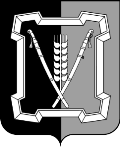 АДМИНИСТРАЦИЯ  КУРСКОГО  МУНИЦИПАЛЬНОГО  ОКРУГАСТАВРОПОЛЬСКОГО КРАЯП О С Т А Н О В Л Е Н И Е	ст-ца Курская	           Об определении границ прилегающих территорий, на которых не допускается розничная продажа алкогольной продукции и розничная продажа алкогольной продукции при оказании услуг общественного питания В  соответствии  с Федеральным  законом от 22 ноября 1995 г. № 171-ФЗ «О государственном регулировании производства и оборота этилового спирта, алкогольной и спиртосодержащей продукции и об ограничении потребления (распития) алкогольной продукции», постановлением Правительства Российской Федерации от 23 декабря 2020 г. № 2220  «Об утверждении Правил определения органами местного самоуправления границ прилегающих территорий, на которых не допускается розничная продажа алкогольной продукции и розничная продажа алкогольной продукции при оказании услуг общественного питания»администрация Курского муниципального округа Ставропольского краяПОСТАНОВЛЯЕТ:1. Утвердить прилагаемый перечень организаций и объектов, на прилегающих территориях которых не допускается розничная продажа алкогольной продукции и розничная продажа алкогольной продукции при оказании услуг общественного питания на территории Курского муниципального округа Ставропольского края (далее - Перечень).2. Утвердить схемы границ прилегающих территорий для организаций и объектов, указанных в Перечне.3. Определить минимальное значение расстояний от организаций и объектов, указанных в Перечне, до границ прилегающих территорий на которых не допускается розничная продажа алкогольной продукции и розничная продажа алкогольной продукции при оказании услуг общественного питания, в следующих размерах:3.1. для образовательных учреждений - 100 метров.3.2. для объектов спорта - 30 метров. 3.3. для медицинских организаций:	 15 метров для розничной продажи алкогольной продукции в стационарных торговых предприятиях; 5 метров для розничной продажи алкогольной продукции при оказании услуг общественного питания.3.5. для вокзалов - 15 метров.4. Определить границы прилегающих территорий к многоквартирным домам, на которых не допускается розничная торговля алкогольной продукции в объектах общественного питания, имеющих зал обслуживания посетителей общей площадью менее 20 кв.м., в размере 20 метров по периметру зданий многоквартирных домов, расположенных на территории Курского муниципального округа Ставропольского края.Схемы границ прилегающих территорий к многоквартирным домам предоставляются заинтересованным лицам по запросу.5. Расстояние от организаций и объектов до границ прилегающих территорий определяется по кратчайшему расстоянию по тротуарам или пешеходным дорожкам (при их отсутствии - по обочинам, велосипедным дорожкам, краям проезжих частей), а при пересечении пешеходной зоны с проезжей частью - по ближайшему пешеходному переходу:1) при наличии обособленной территории, границы которой обозначены ограждением (объектами искусственного происхождения), прилегающей к зданию (строению, сооружению), в котором расположены организации, указанные в приложении 1, - от входа для посетителей на обособленную территорию до ближайшего входа для посетителей в торговый объект, в котором осуществляется розничная продажа алкогольной продукции и (или) розничная продажа пива и пивных напитков;2) при отсутствии обособленной территории - от входа для посетителей в здание, в котором, расположены организации, указанные в приложении 1, до ближайшего входа для посетителей в торговый объект, в котором осуществляется розничная продажа алкогольной продукции и (или) розничная продажа пива и пивных напитков.6. Отделу по организационным и общим вопросам администрации Курского муниципального округа Ставропольского края официально обнародовать настоящее постановление на официальном сайте администрации Курского муниципального округа Ставропольского края в информационно-телекомму-никационной сети «Интернет».7. Настоящее постановление вступает в силу со дня его официального обнародования на официальном сайте администрации Курского муниципального округа Ставропольского края в информационно-телекоммуникационной сети «Интернет».Глава Курского муниципального округа Ставропольского края                                                                      С.И.КалашниковВизируют:ПЕРЕЧЕНЬорганизаций и объектов, на прилегающих территориях которых не допускается розничная продажа алкогольной продукции и розничная продажа алкогольной продукции при оказании услуг общественного питания на территории Курского муниципального округа Ставропольского краяСХЕМА ГРАНИЦМКДОУ № 1 «Светлячок», п.1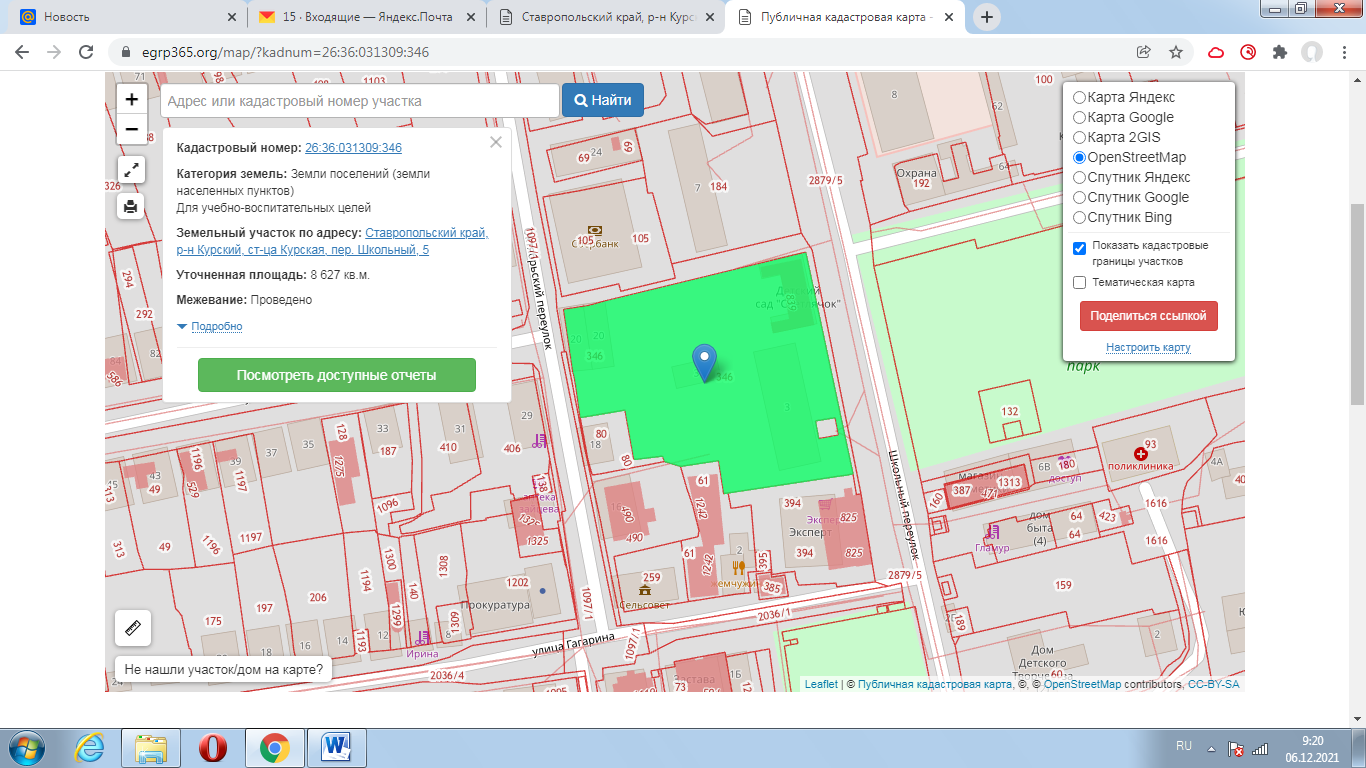 Объекты расположенные на прилегающей территории: ст. Курская, пер. школьный, № 3 и № 7, пер. Октябрьский, №13, ул. Акулова, № 29 и № 72.СХЕМА ГРАНИЦМКДОУ № 2 «Солнышко», п. 2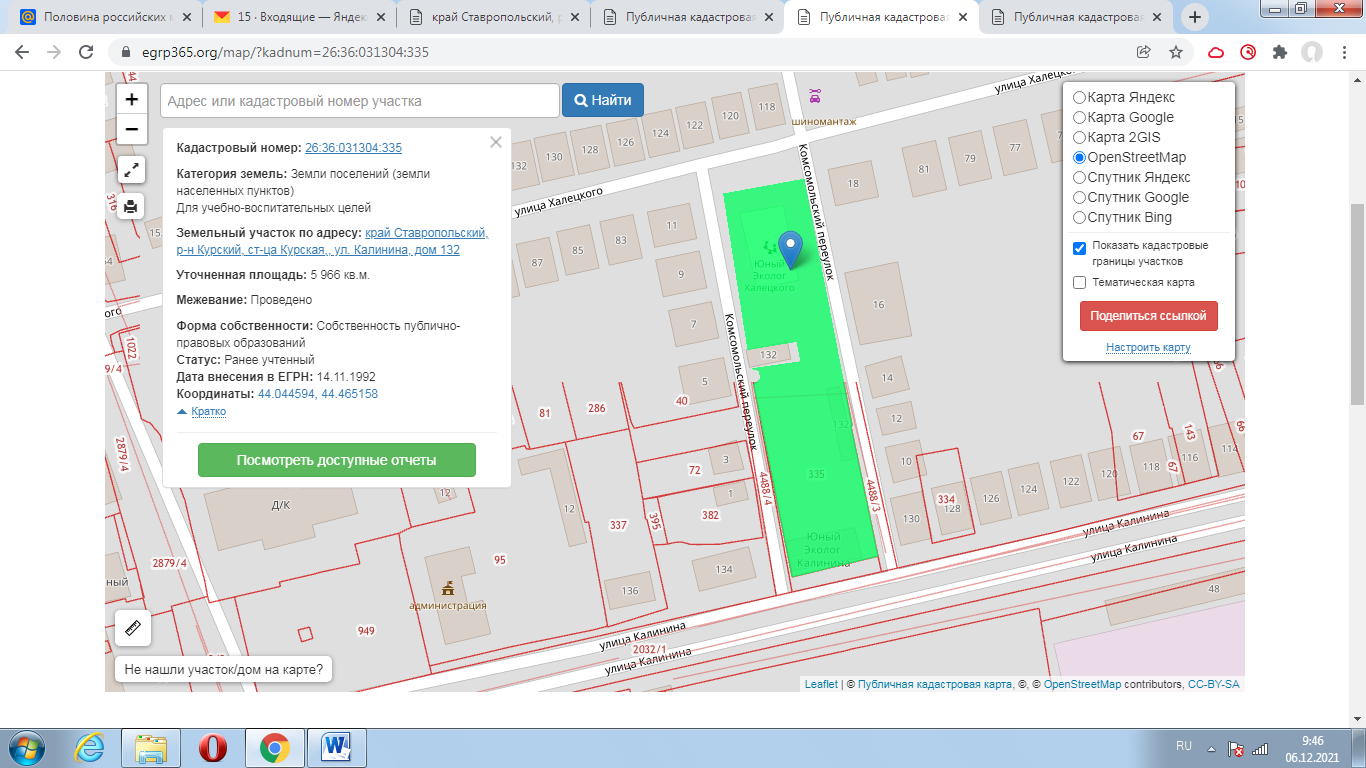 Объекты расположенные на прилегающей территории: ст. Курская, ул. Калинина с № 126 по № 130, № 134, № 136;  ул. Халецкого, с № 116 по № 124; пер. Комсомольский, с  № 1 по № 11, № 18. СХЕМА ГРАНИЦМКДОУ № 3 «Ласточка», п. 3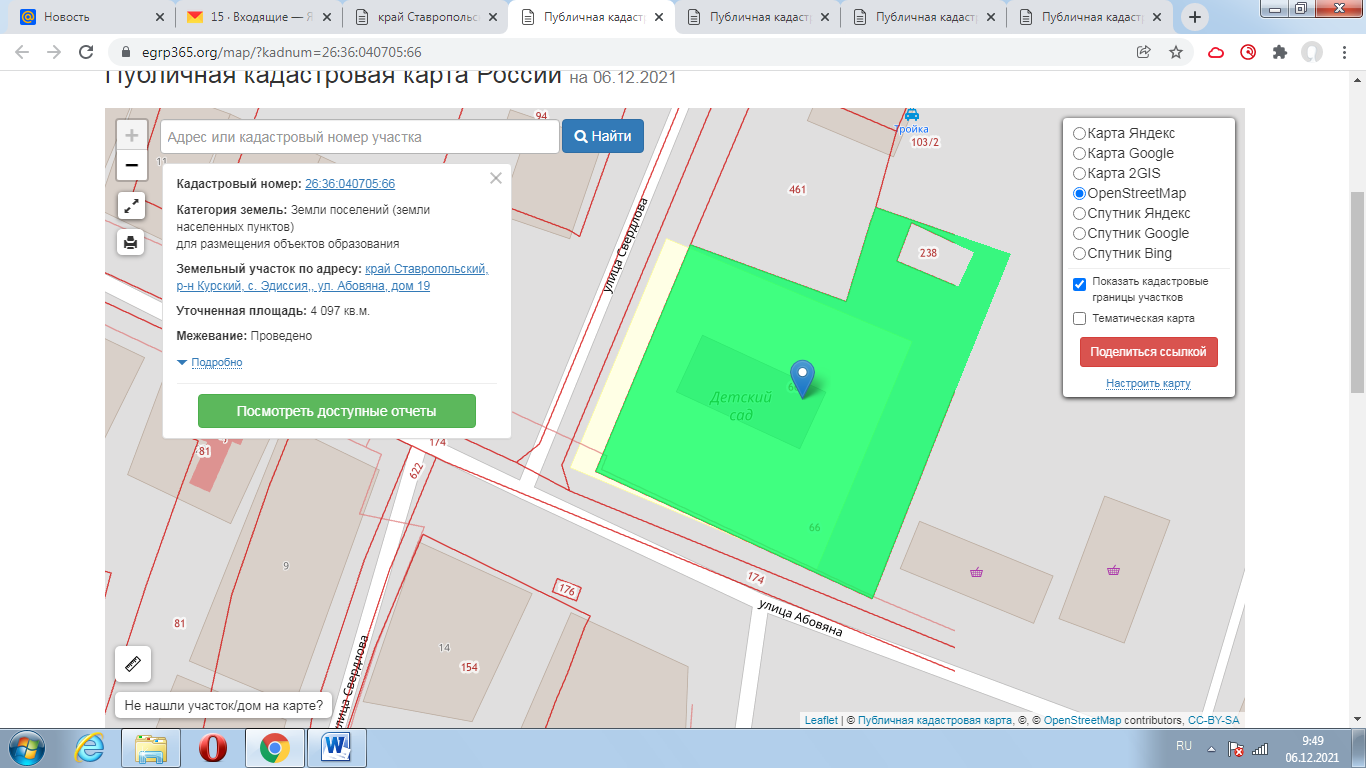 	Объекты расположенные на прилегающей территории: с. Эдиссия,   ул.  Свердлова с № 14 по № 18, ул. Абовяна с № 22 по № 26, ул. Абовяна с № 15 до № 19.СХЕМА ГРАНИЦМКДОУ  № 4 «Золотой ключик», п.4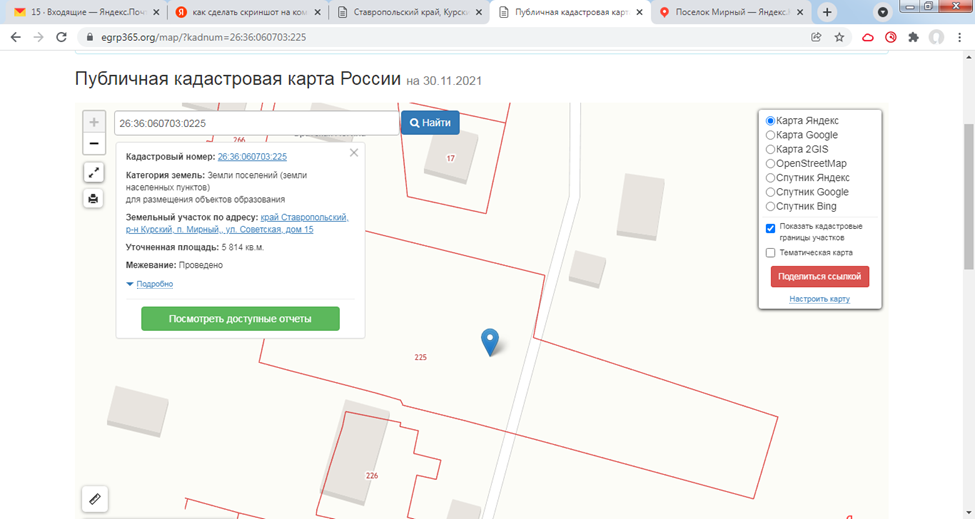 Объекты расположенные на прилегающей территории: п. Мирный, ул. Советская с № 11 по № 21, ул. Советская с № 10 по № 24,  ул. Советская № 17,  пер. Шевченко № 5, ул. Суворова  № 2, №4, ул. Суворова с № 1по № 5.СХЕМА ГРАНИЦМКДОУ № 5 «Дюймовочка», п. 5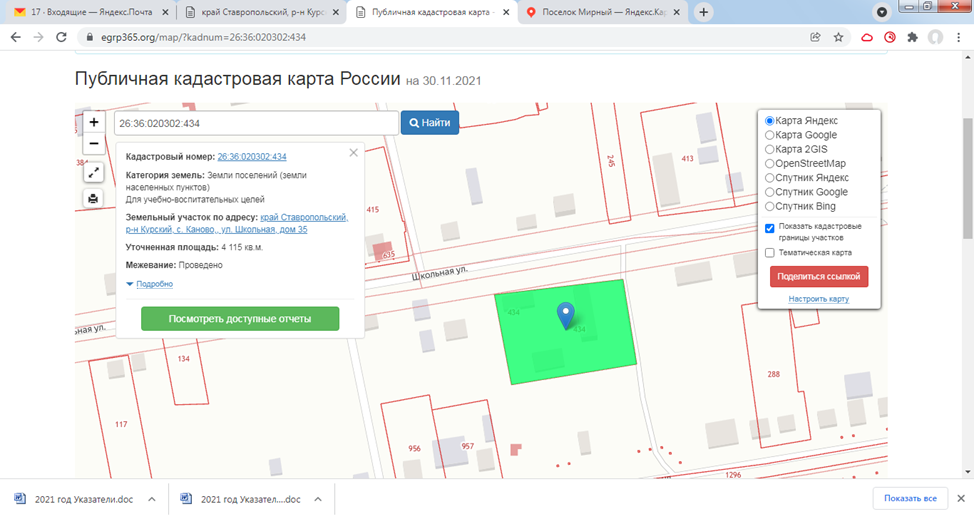 Объекты расположенные на прилегающей территории: с. Каново, ул. Школьная № 31/1, № 31/2, № 33/1,  № 33/2, № 37, № 39, № 41/1, № 41/2  ул. Школьная № 34, № 36/1, № 36/2, с № 38 по № 48; ул. Лесная  № 34/2, № 36 а, № 36, № 38 а,  № 40.СХЕМА ГРАНИЦМКДОУ № 6 «Родничок», п. 6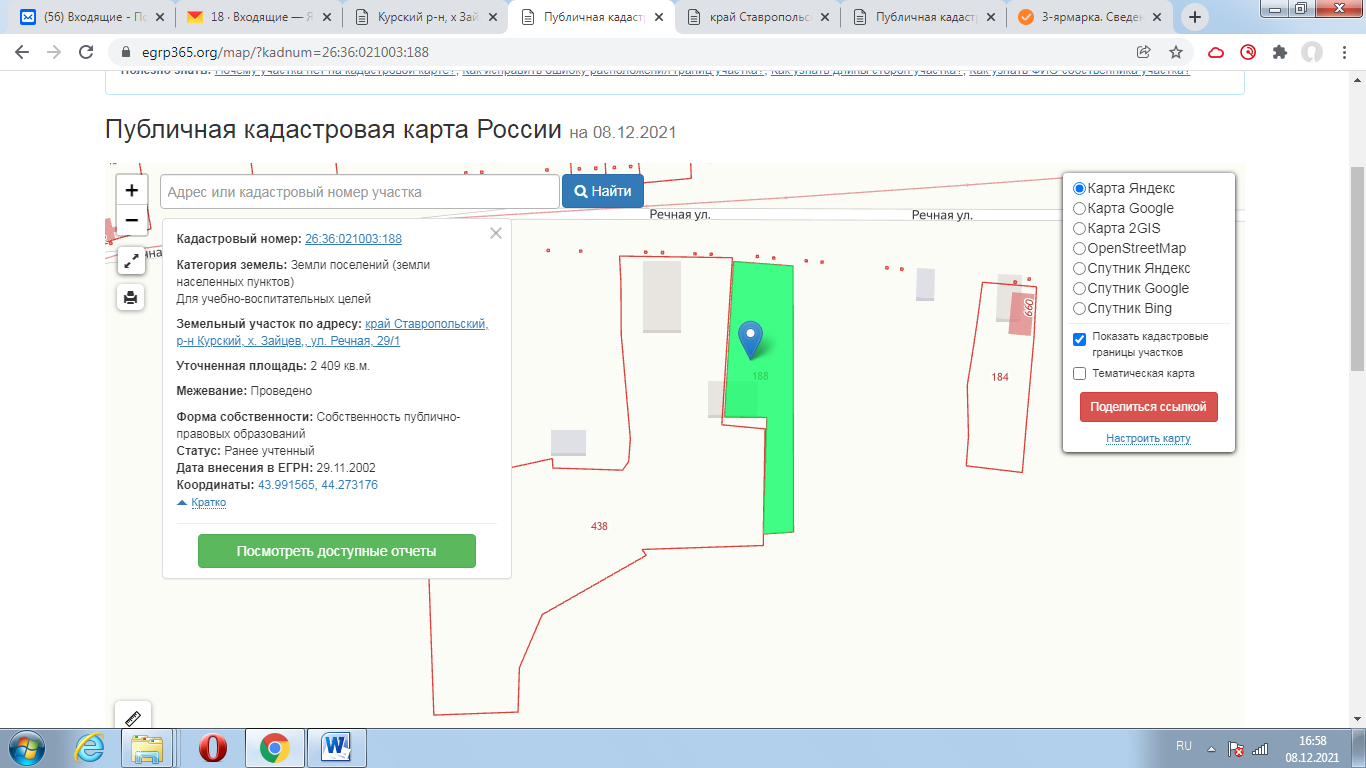 Объекты расположенные на прилегающей территории: с. Каново, ул. Речная, с № 27 по № 21, с № 31 по № 35, с № 62 по № 50.СХЕМА ГРАНИЦМКДОУ № 7 «Василек», п. 7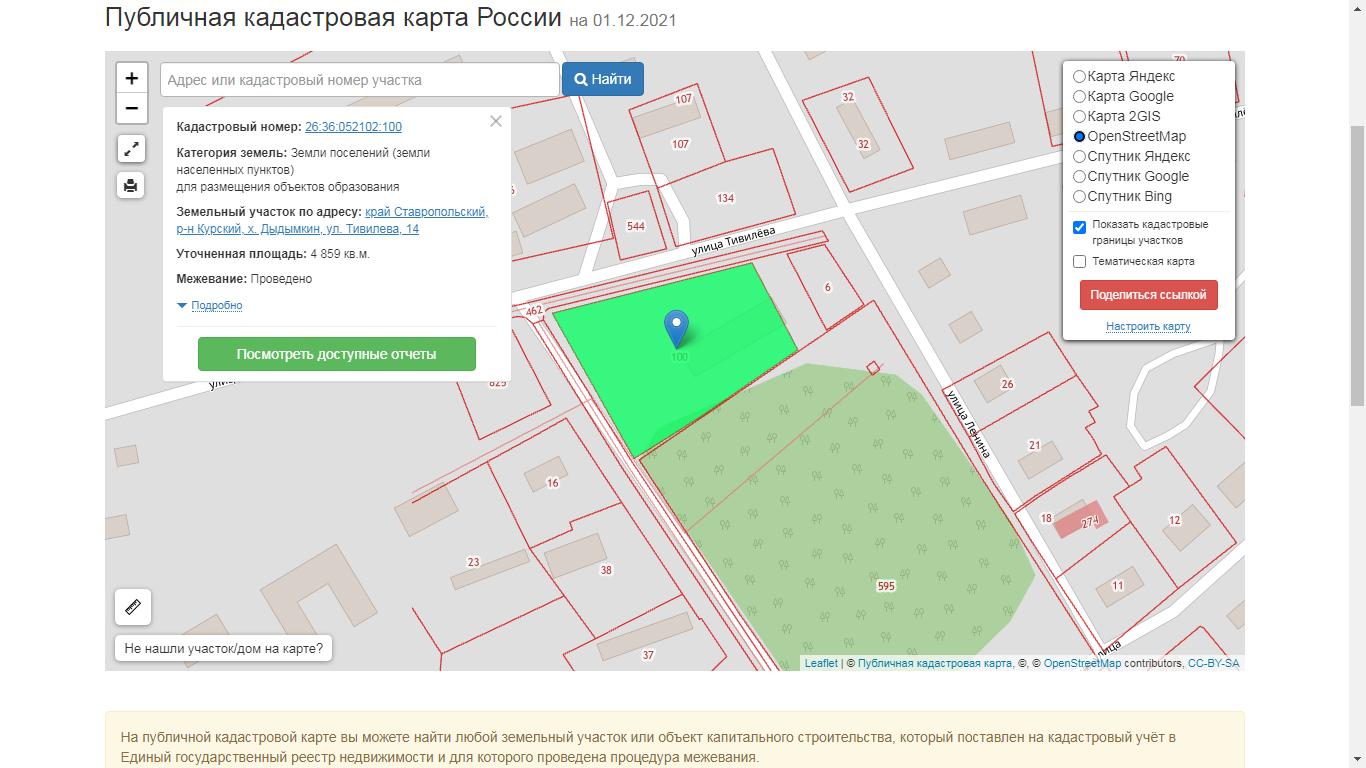 Объекты расположенные на прилегающей территории: х. Дыдымкин, ул. Тивелева, № 16, ул. Тивелева, № 15 в, ул. Тивелева, № 12.СХЕМА ГРАНИЦМКДОУ № 8 «Теремок», п. 8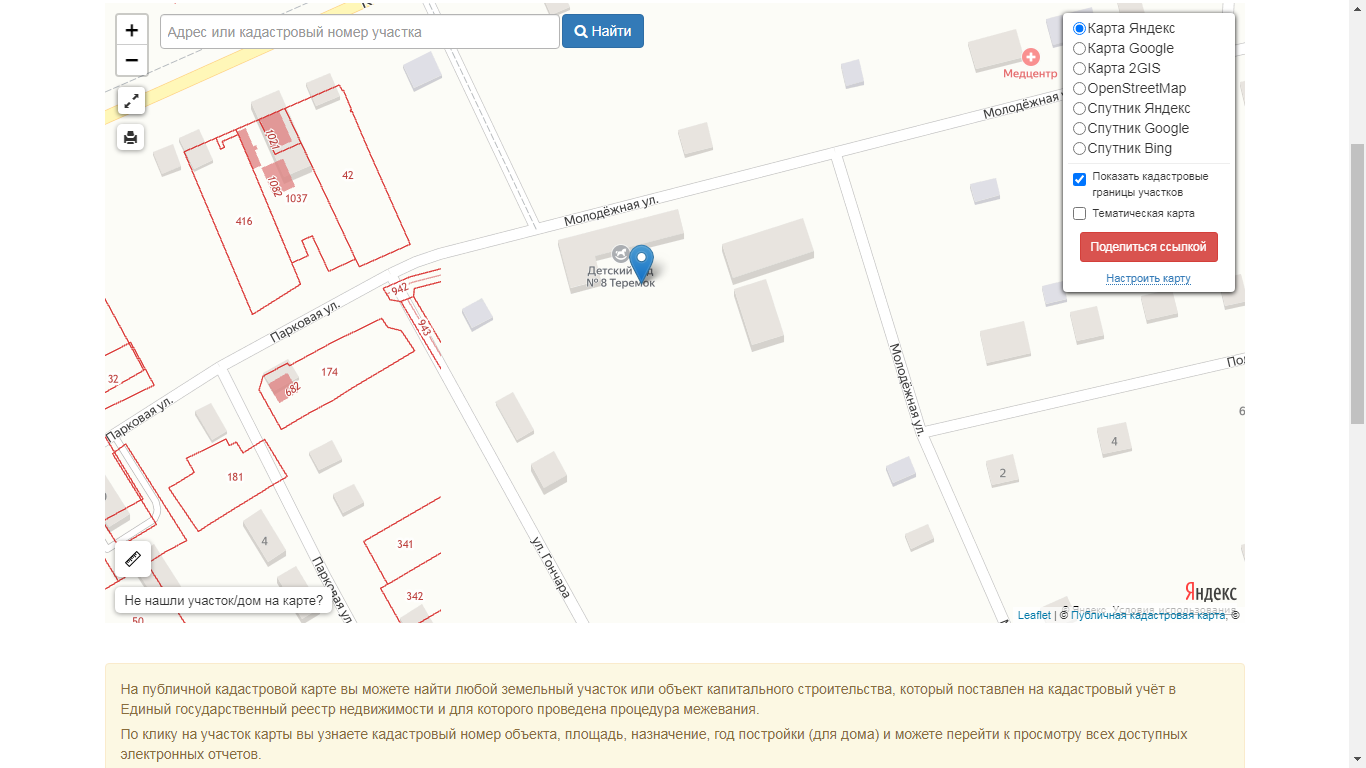 Объекты расположенные на прилегающей территории: с. Русское, ул. Молодежная, от № 2 кв.1 до № 14, от № 1 кв. 1 до № 9 кв. 2, ул. Гончара, № 1. СХЕМА ГРАНИЦМКДОУ № 9 «Ромашка», п. 9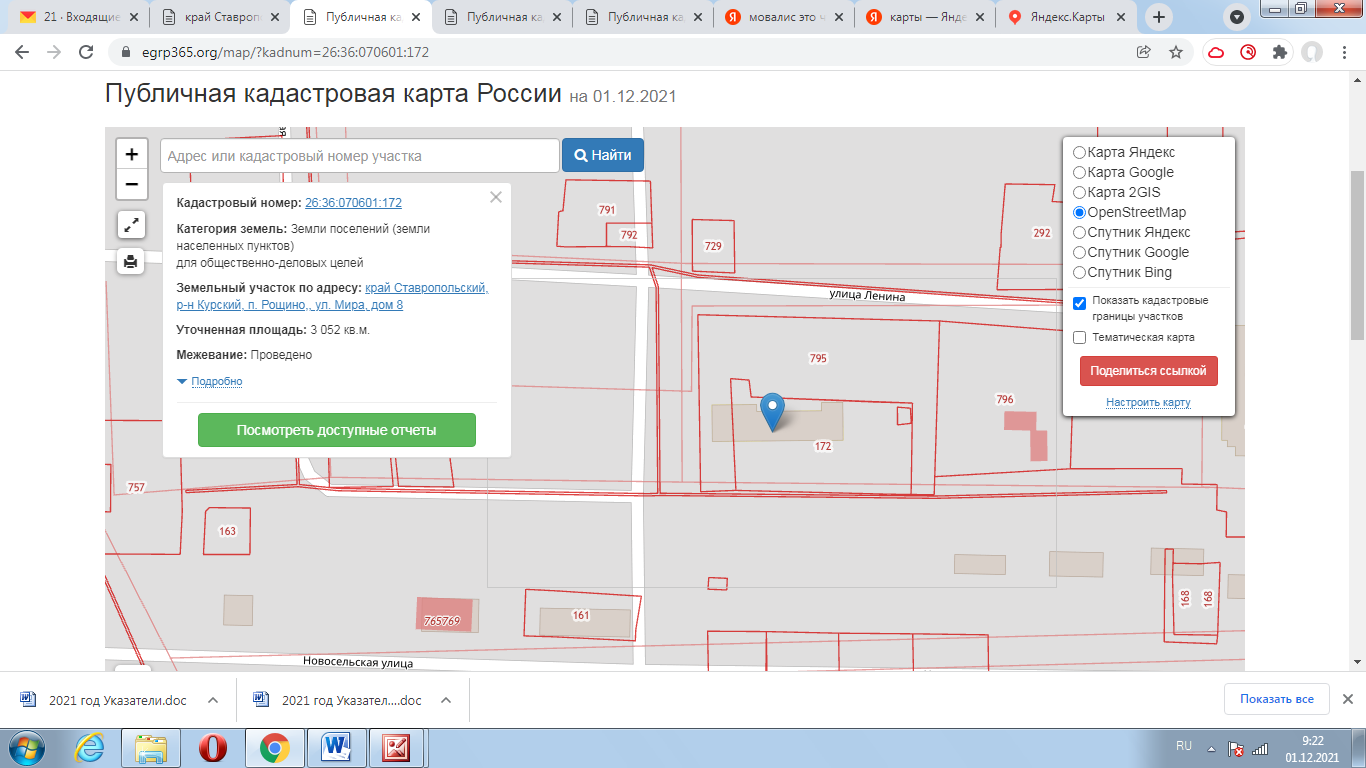 Объекты расположенные на прилегающей территории: пос. Рощино, ул. Ленина, с № 3 по № 9, ул. Мира, № 6, СХЕМА ГРАНИЦМКДОУ № 10 «Капелька», п. 10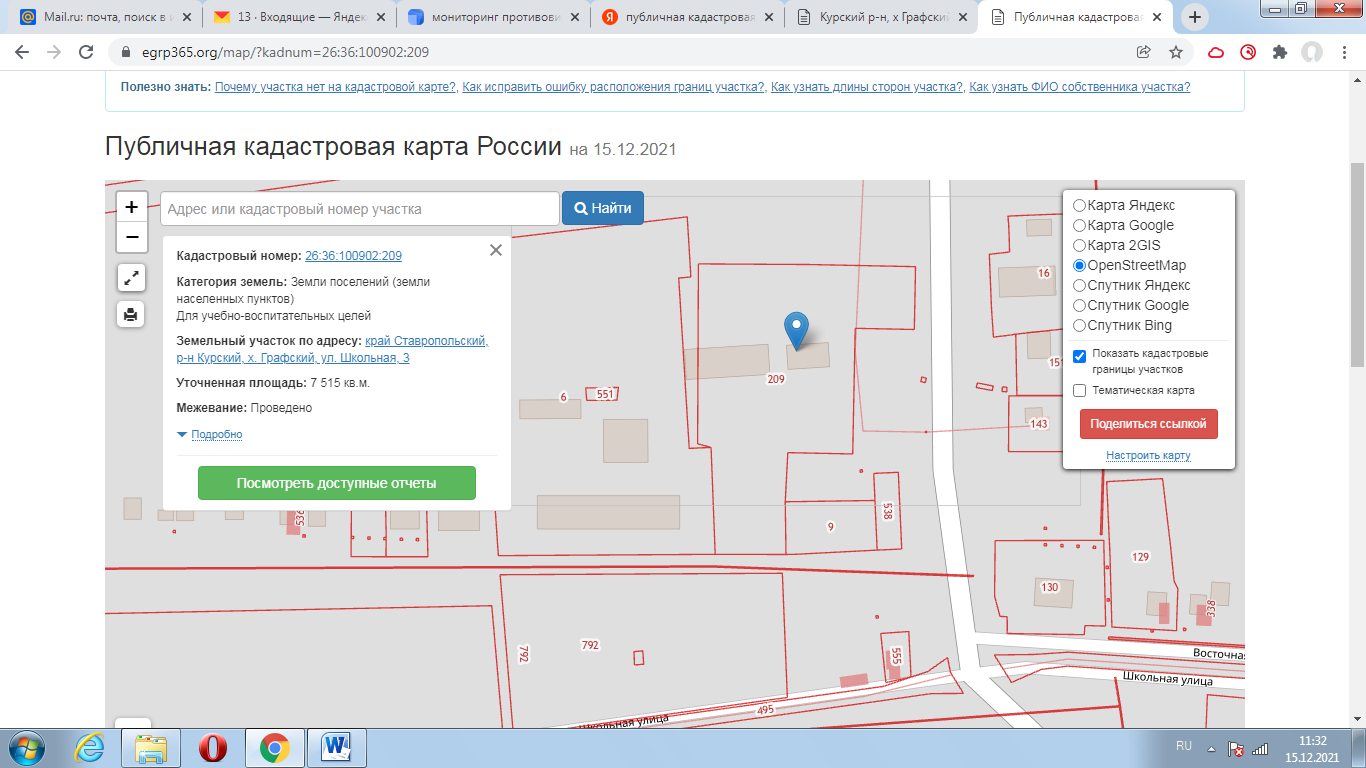 Объекты расположенные на прилегающей территории: нет.СХЕМА ГРАНИЦМКДОУ № 11 «Сказка», п.11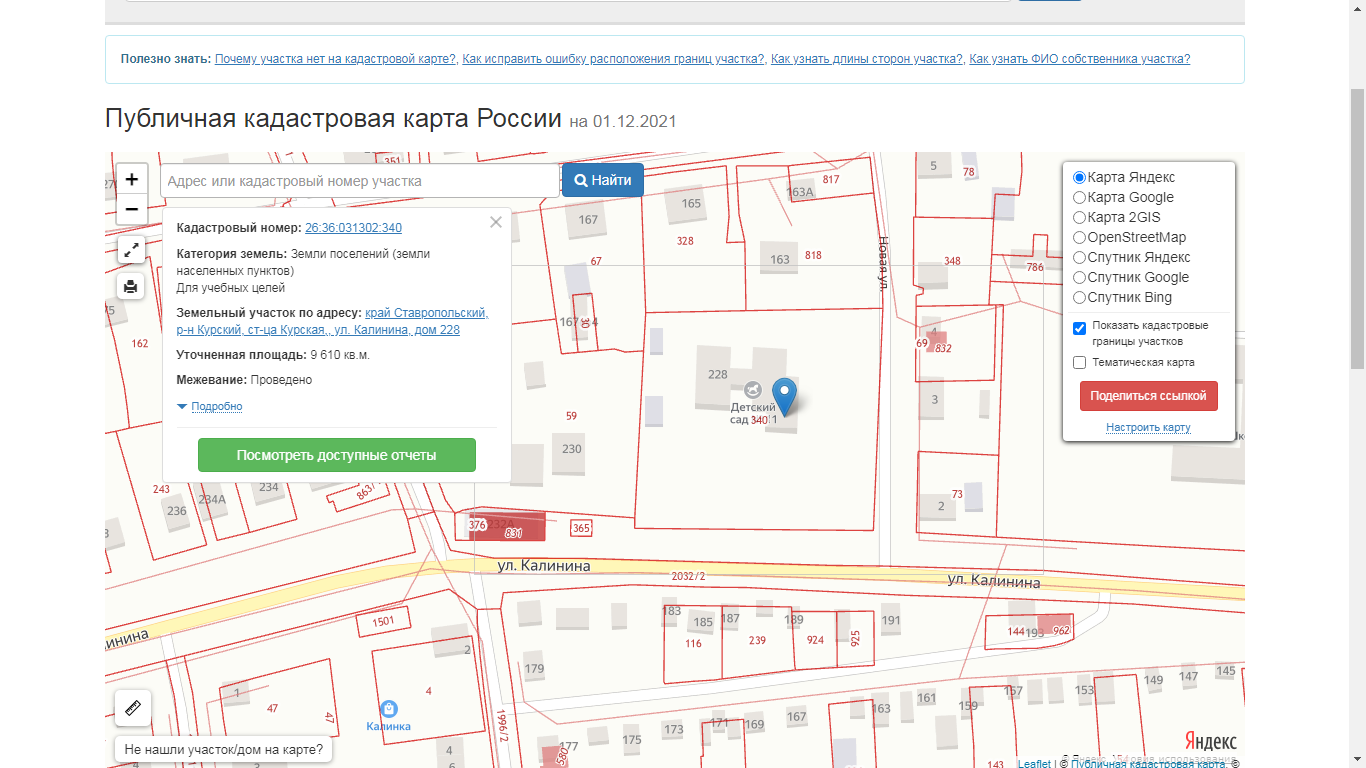 Объекты расположенные на прилегающей территории: ул. Калинина, № 230, с № 179 по № 189; ул. Новая, с № 1по № 2.СХЕМА ГРАНИЦМКДОУ № 12 «Ивушка», п. 12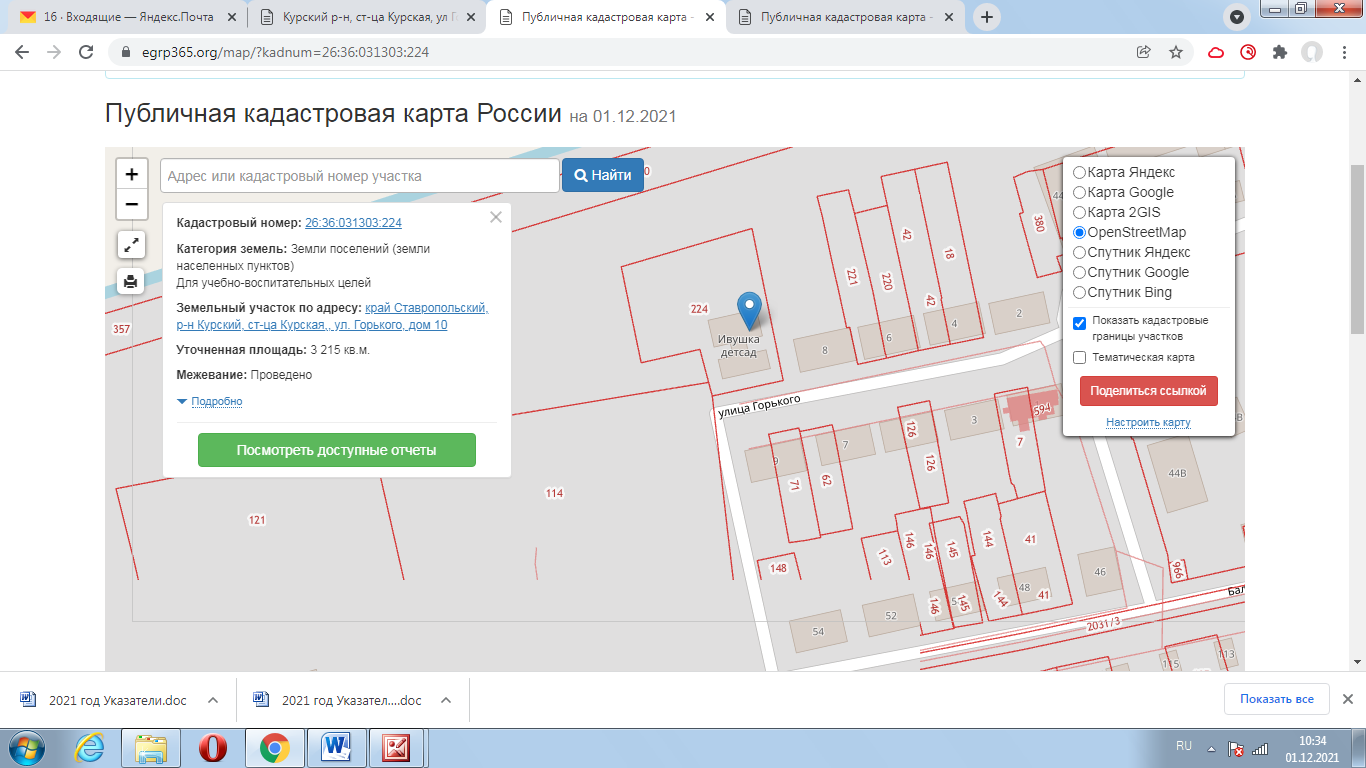 Объекты расположенные на прилегающей территории: ст. Курская, ул. Горького,  с №  4 по № 8, с № 5 по № 9.СХЕМА ГРАНИЦМКДОУ № 13 «Журавушка», п. 13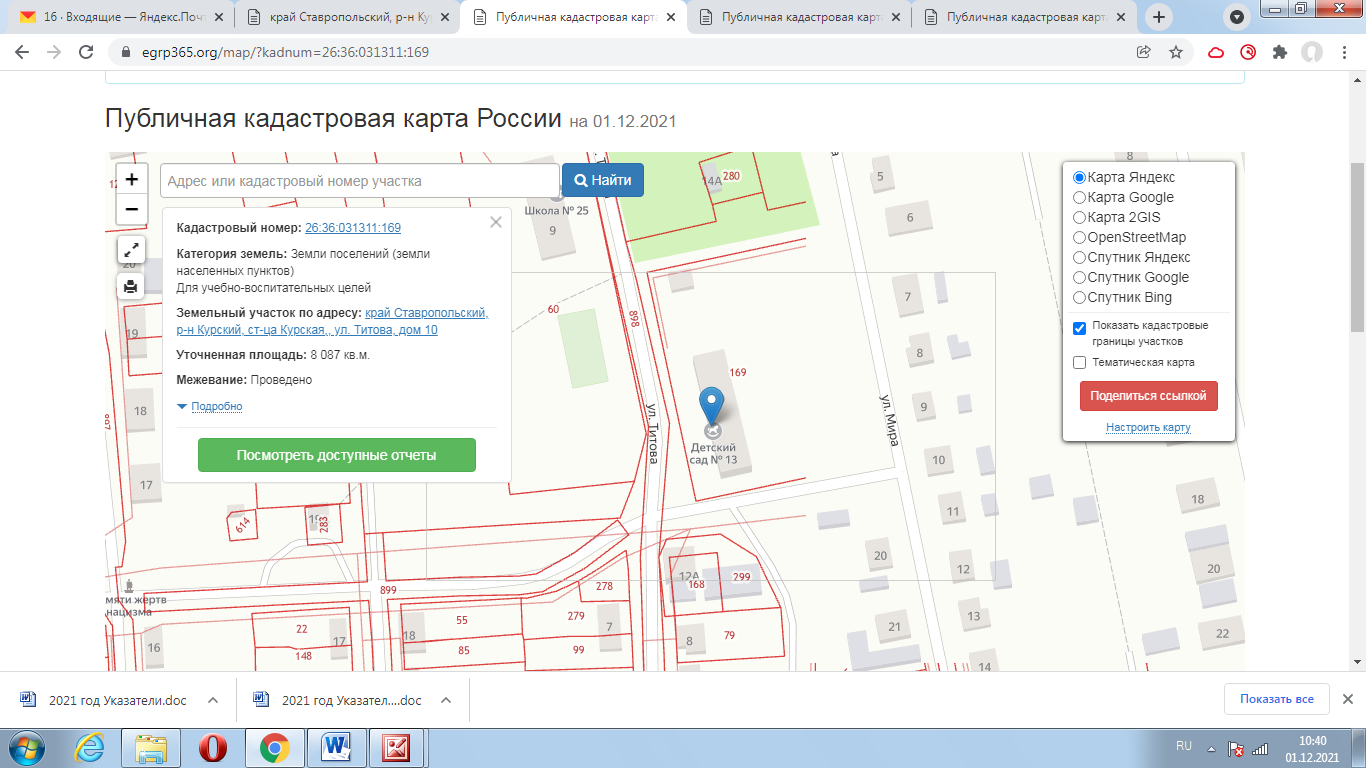 Объекты расположенные на прилегающей территории: ст. Курская ул. Титова, № 8, № 12, № 12 «а».СХЕМА ГРАНИЦМКДОУ № 14 «Теремок», п. 14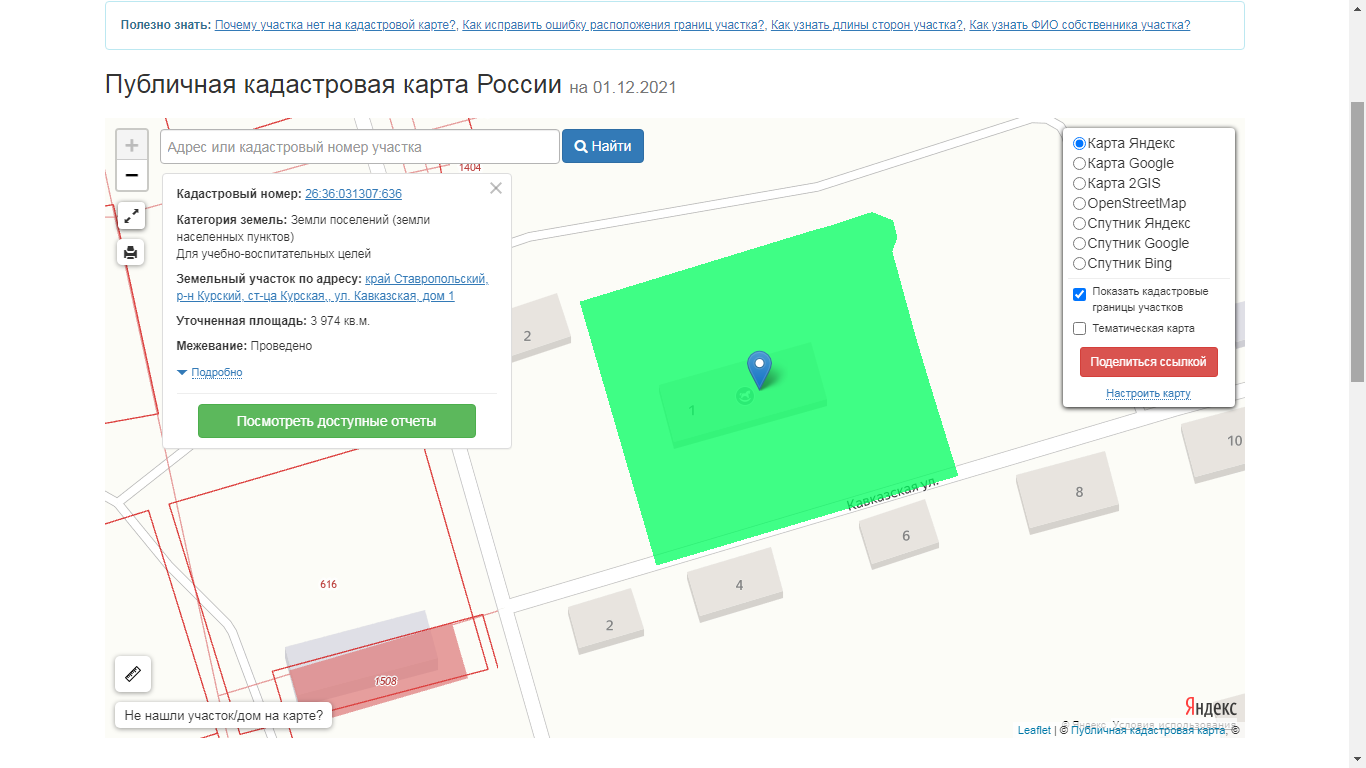 Объекты расположенные на прилегающей территории: ст. Курская, ул. Кавказская, с № 2 по № 10, ул. Веселая, № 2.СХЕМА ГРАНИЦМКДОУ № 15 «Елочка», п.15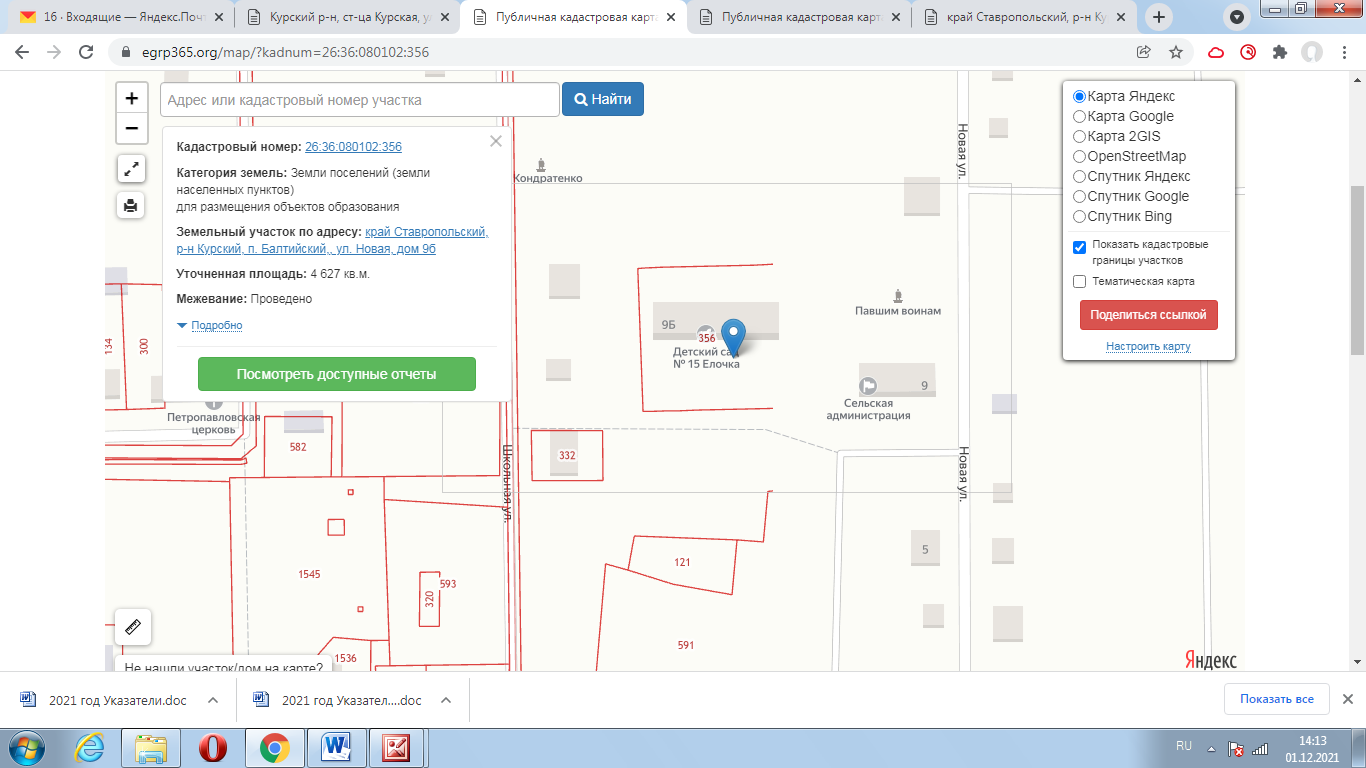 Объекты расположенные на прилегающей территории: пос. Балтийский, ул. Школьная, № 2, № 2б, № 4, № 6, ул. Новая, № 9СХЕМА ГРАНИЦМКДОУ № 16 «Ромашка», п. 16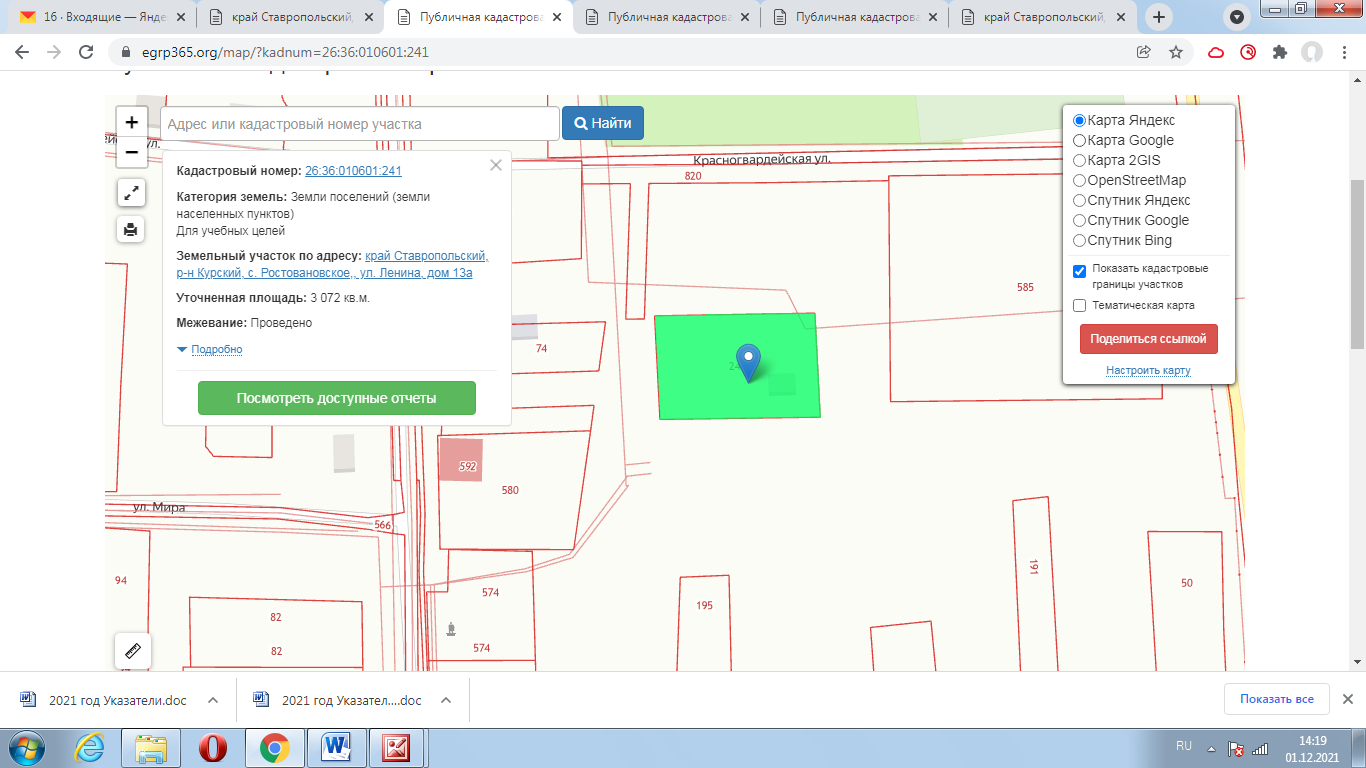 Объекты расположенные на прилегающей территории: село Ростовановское, ул. Ленина, от № 9 а до № 13, ул. Октябрьская, от № 68 до № 82, ул. Красногвардейская, от № 1 кв.1 до № 7 кв.4СХЕМА ГРАНИЦМКДОУ № 17 «Колосок», п. 17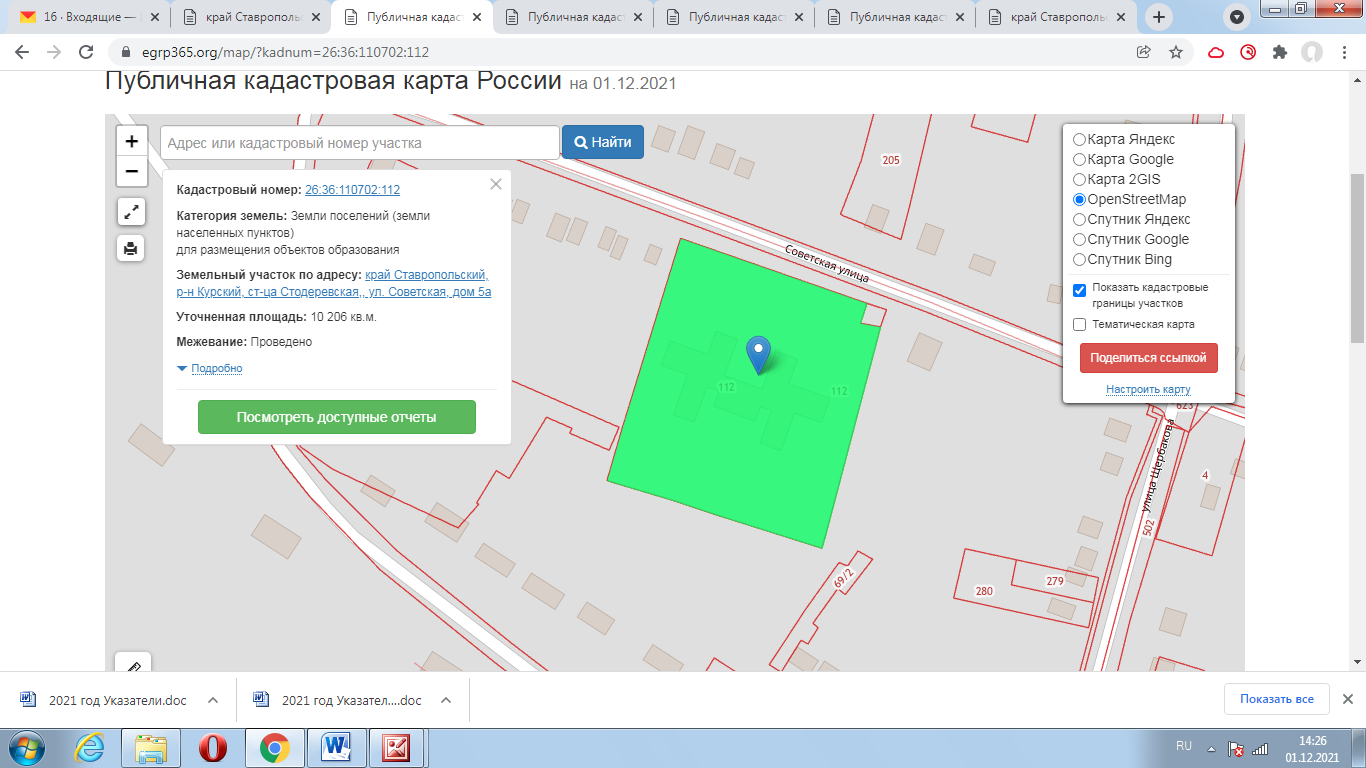 Объекты расположенные на прилегающей территории: ст. Стодеревская,  ул. Советская, № 5, № 7, с № 20 по № 24. СХЕМА ГРАНИЦМКДОУ № 18 «Аленка», п. 18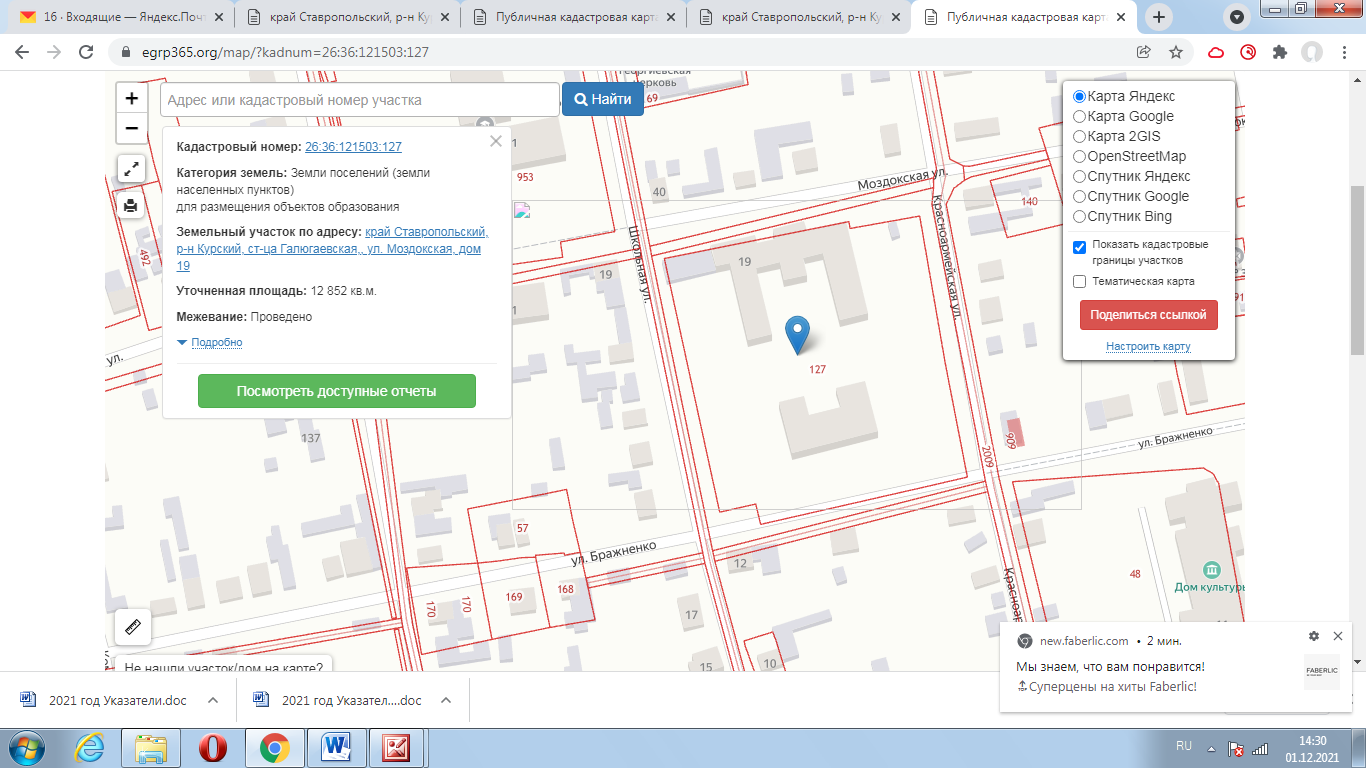 Объекты расположенные на прилегающей территории: нет.СХЕМА ГРАНИЦМКДОУ № 19 «Колосок», п. 19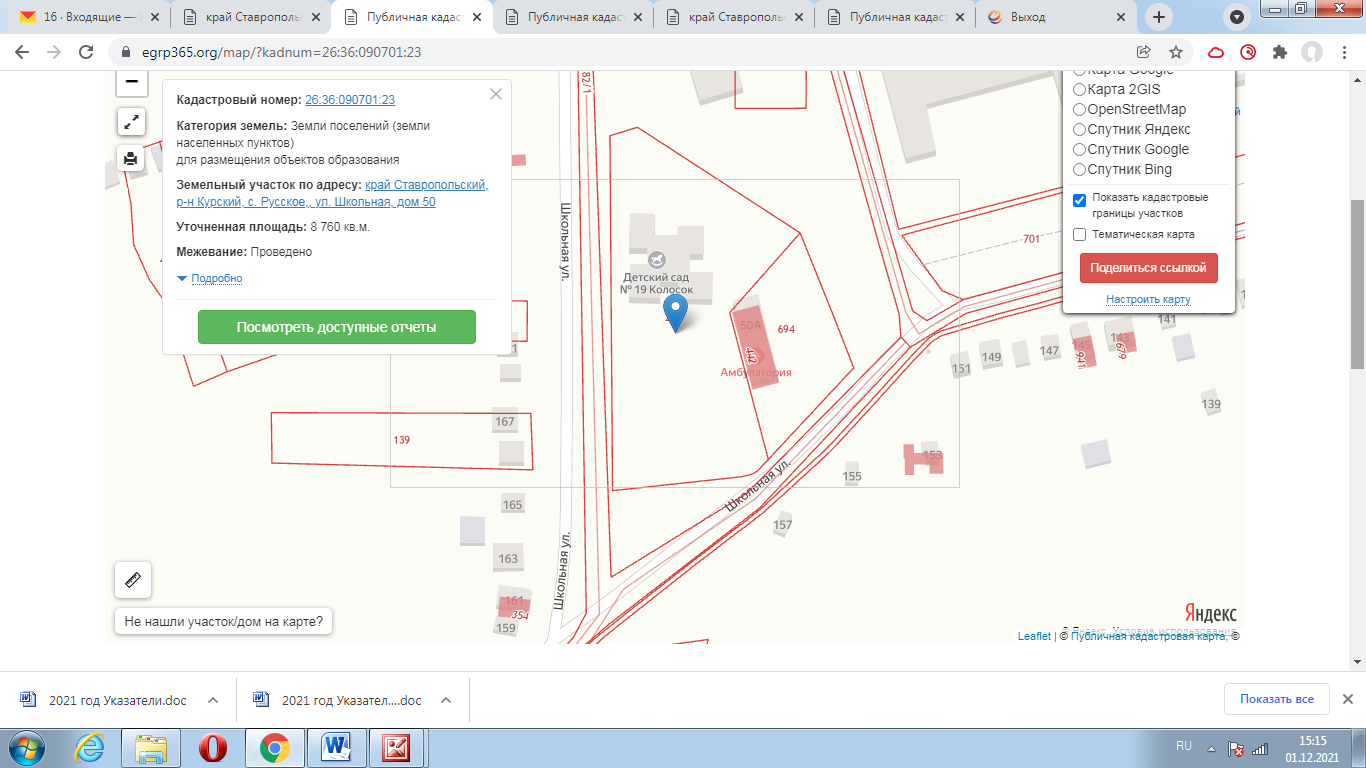 Объекты расположенные на прилегающей территории: с. Русское, ул. Школьная, от № 36 до № 46, от № 127 до № 175, ул. Лесная, № 99.СХЕМА ГРАНИЦМКДОУ № 20 «Колокольчик», п. 20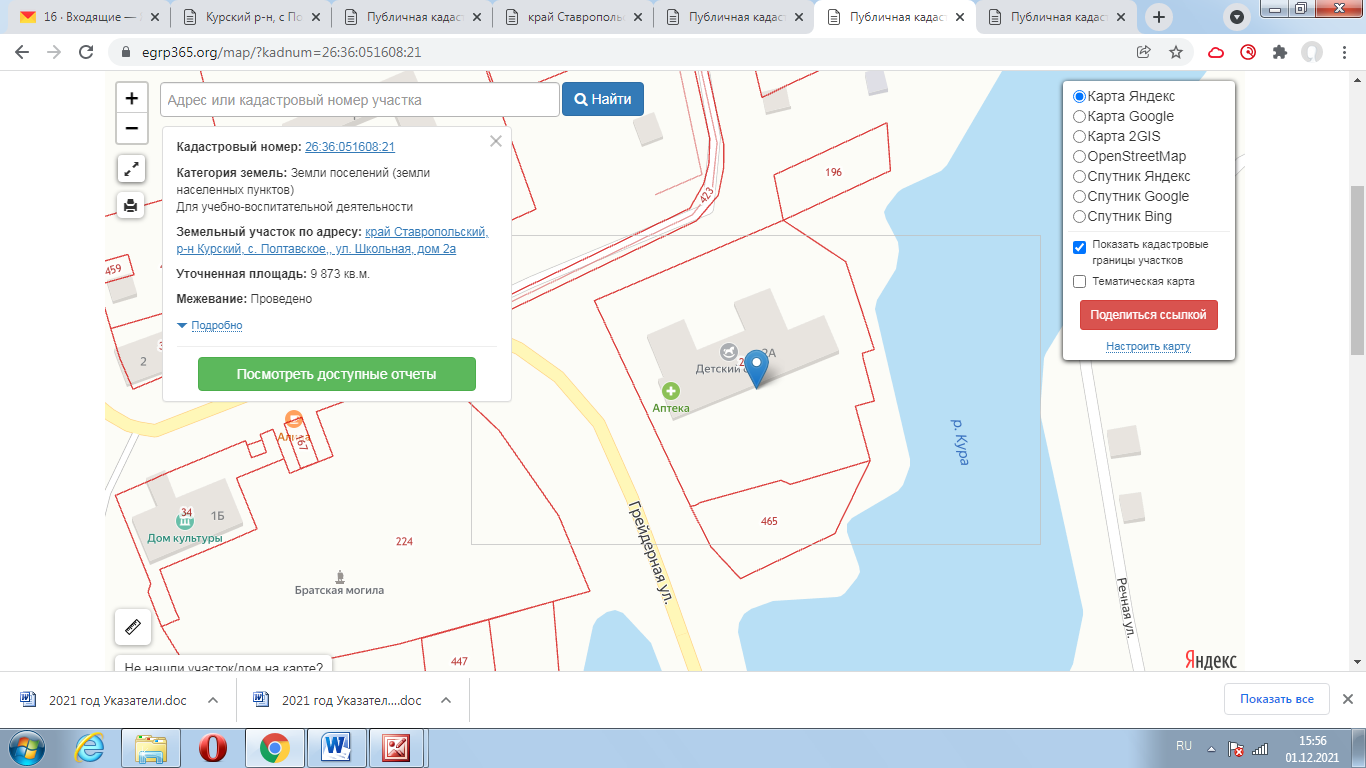 Объекты расположенные на прилегающей территории: с. Полтавское, ул. Школьная, № 2.СХЕМА ГРАНИЦМКДОУ № 21 «Семицветик», п. 21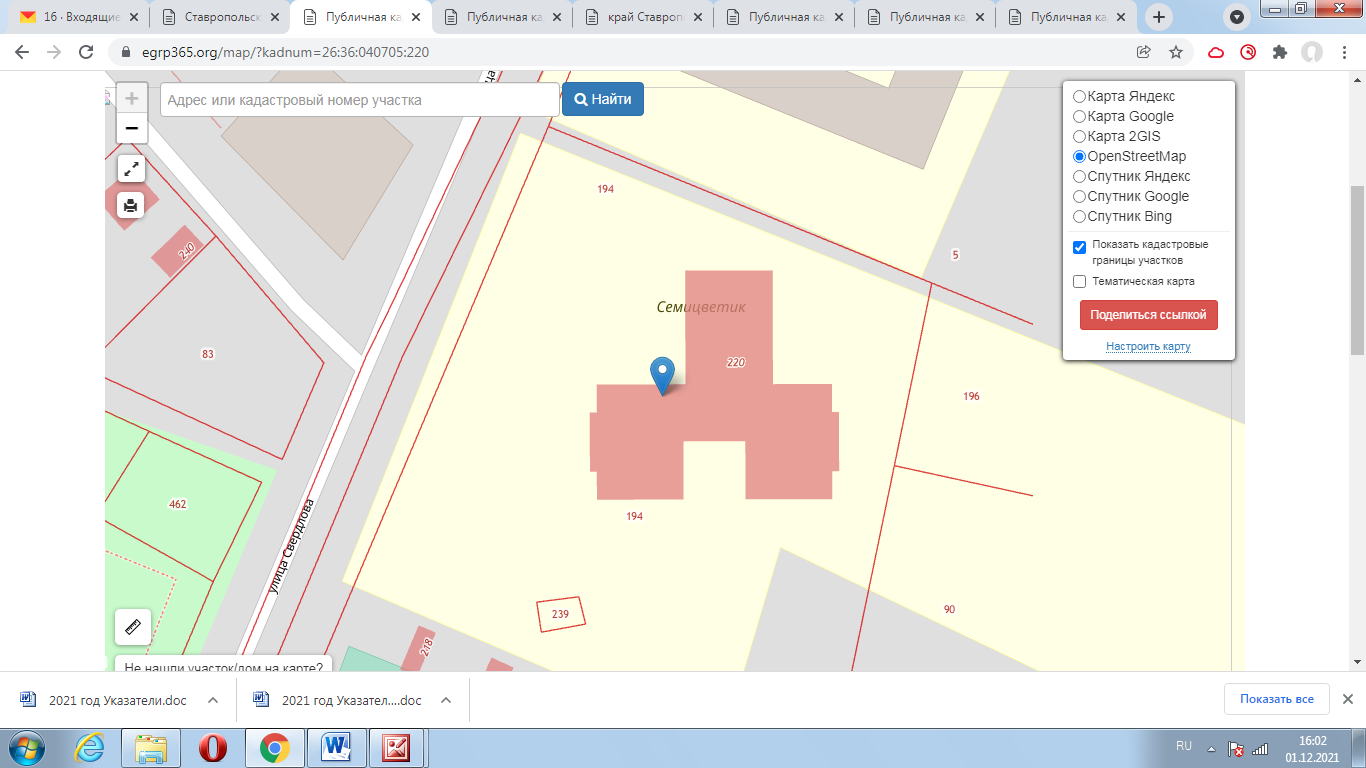 Объекты расположенные на прилегающей территории: нет.СХЕМА ГРАНИЦМКДОУ № 22 «Родничек», п. 22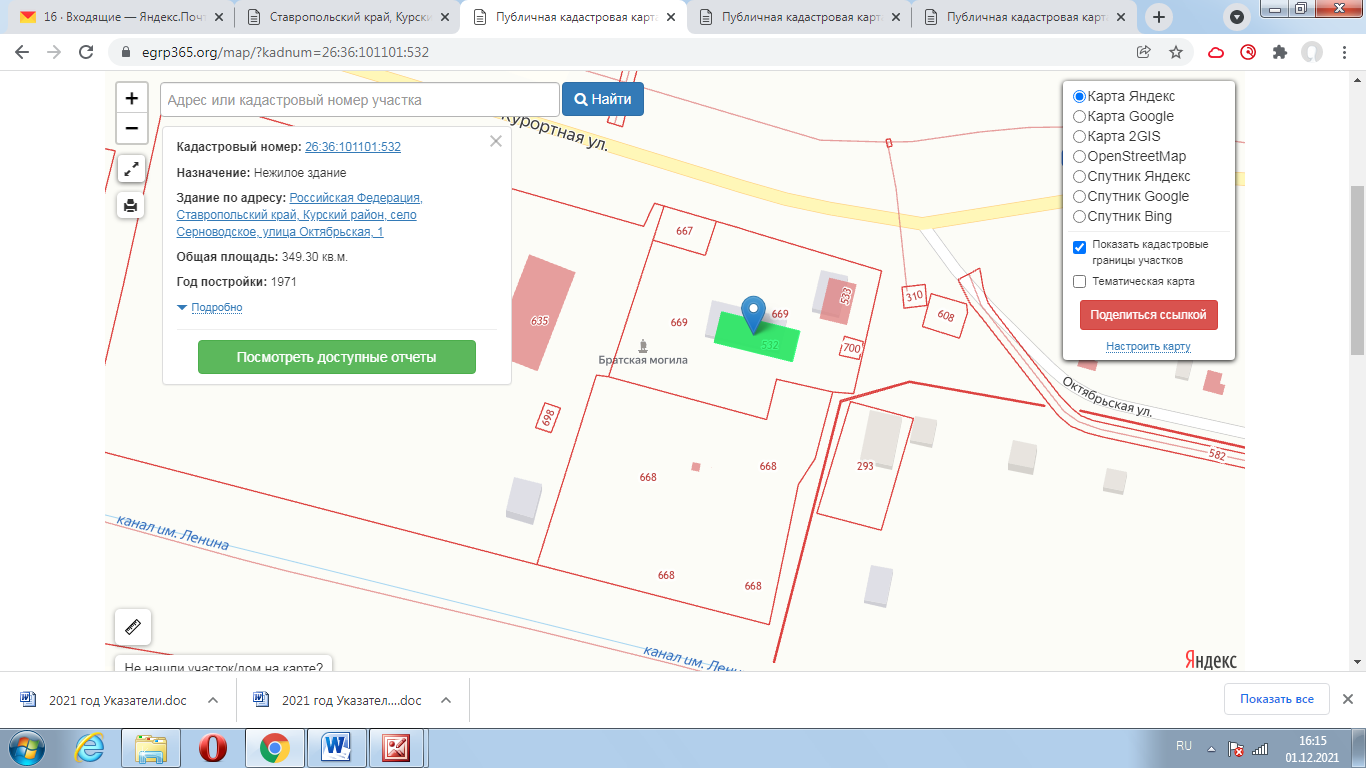 Объекты расположенные на прилегающей территории: нет.СХЕМА ГРАНИЦМКОУ «СОШ № 1», п. 23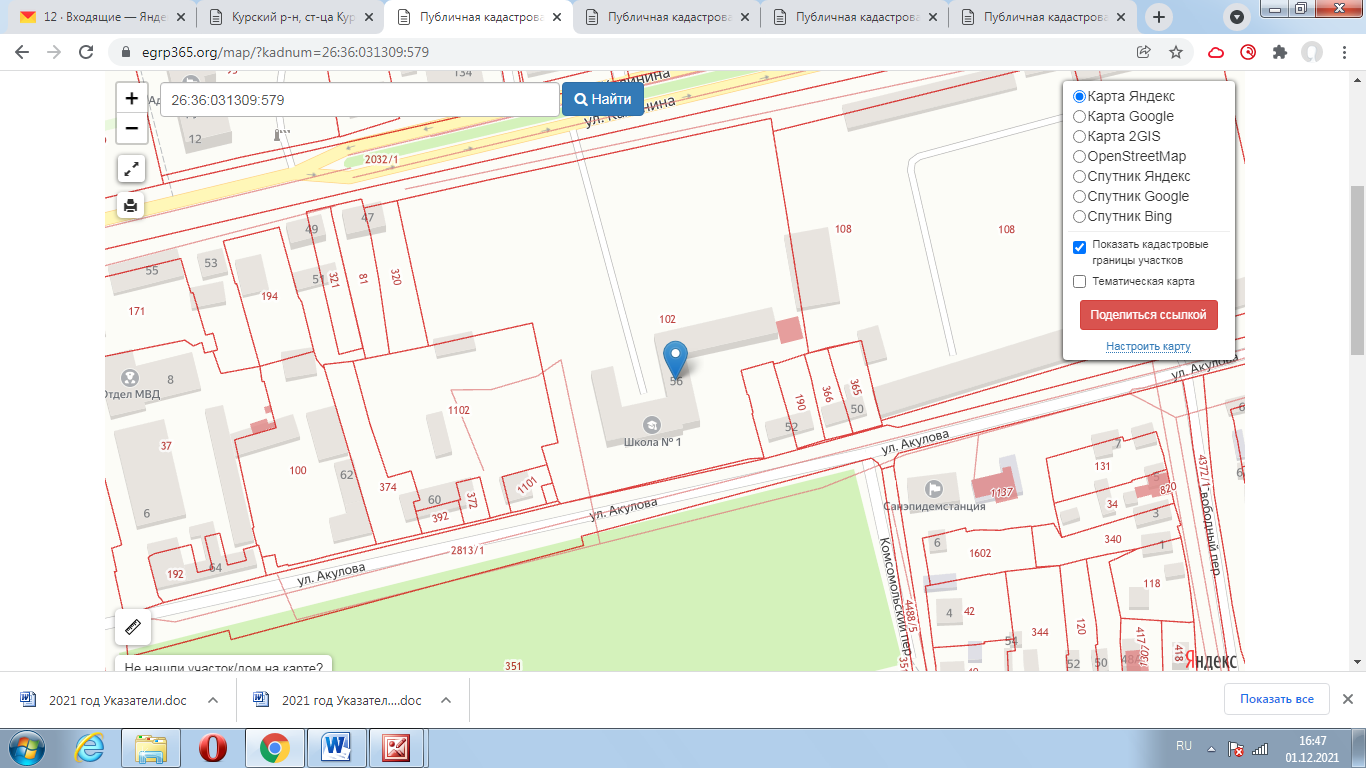 Объекты расположенные на прилегающей территории:  ст. Курская ул. Акулова, с № 50 по №60.СХЕМА ГРАНИЦМКОУ «СОШ № 2», п. 24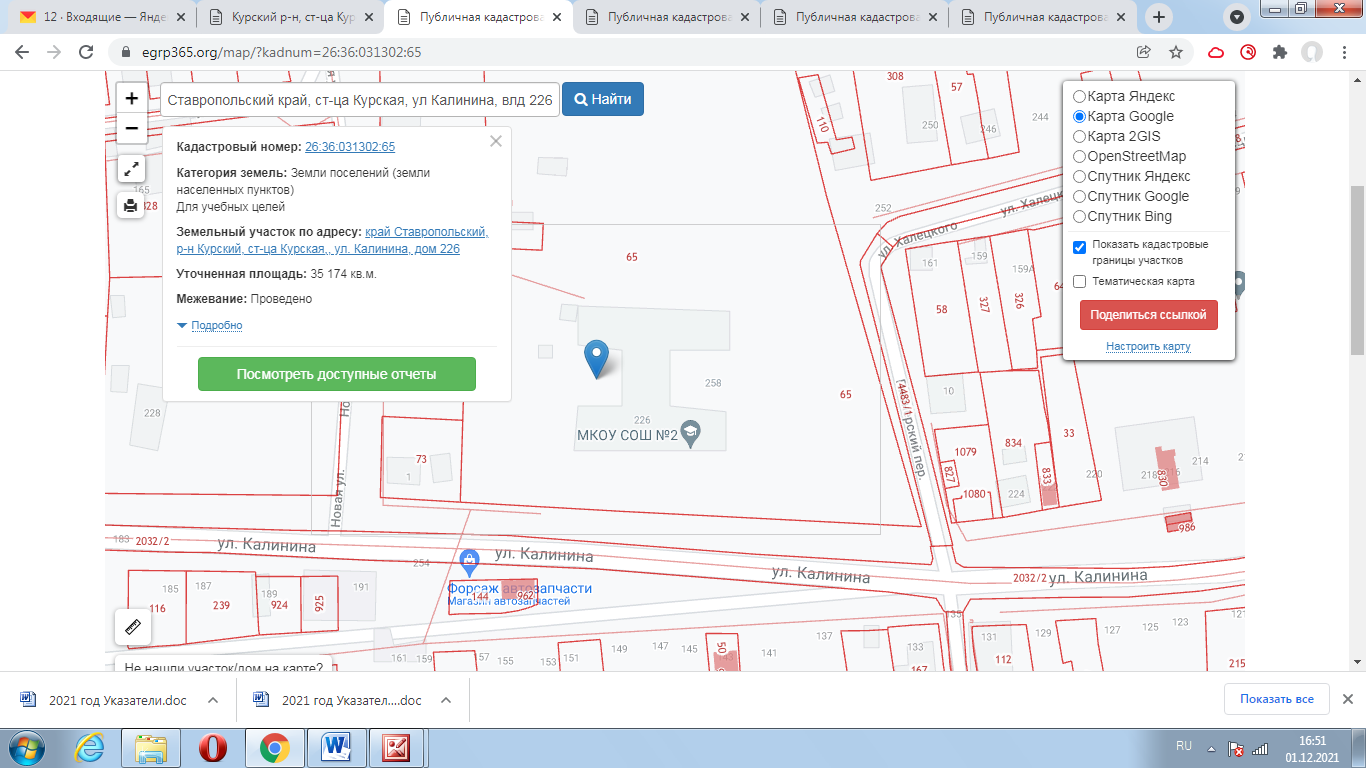 Объекты расположенные на прилегающей территории: ст. Курская ул. Калинина, с № 222 по № 228, ул. Калинина, с № 141 по № 193, ул. Халецкого с № 157 по № 167, ул. Халецкого с № 246 по № 254, пер. Пионерский , № 10.СХЕМА ГРАНИЦМКОУ «СОШ № 3», 25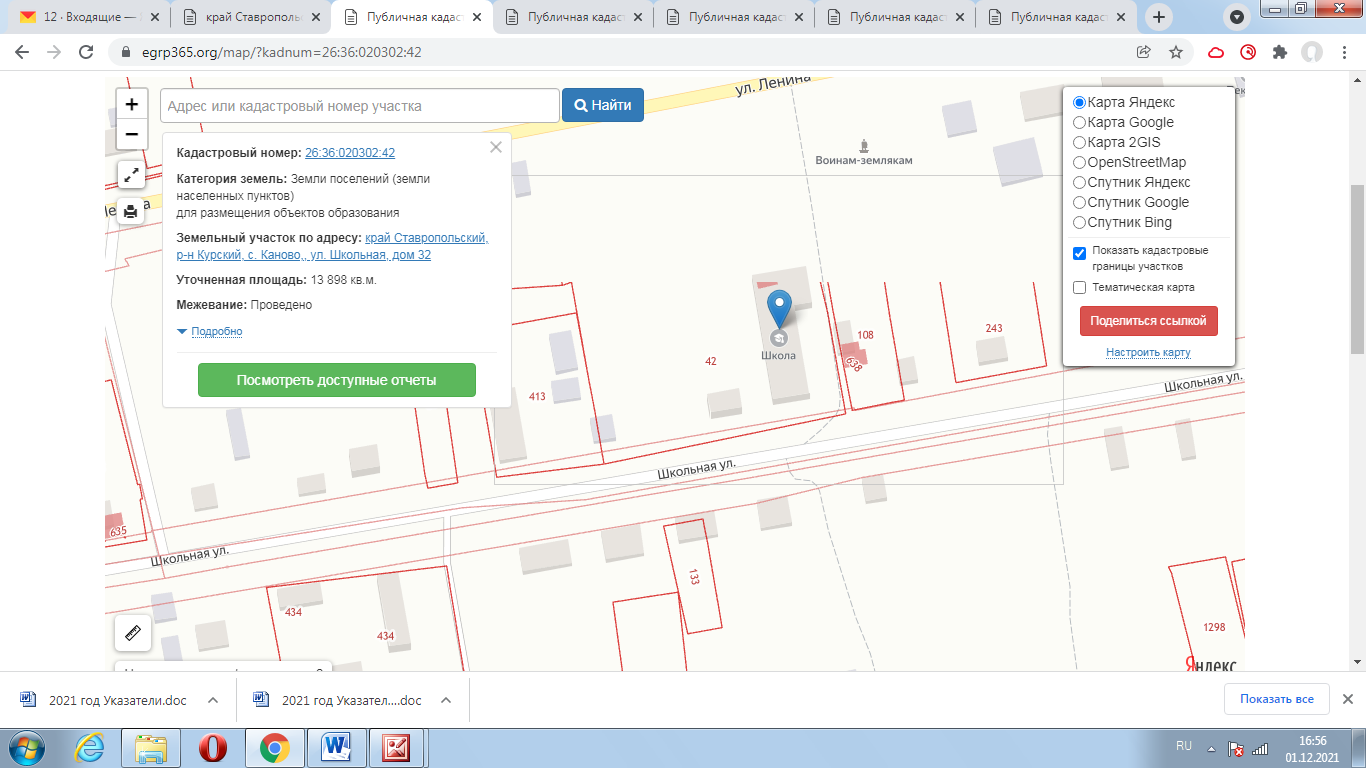 Объекты расположенные на прилегающей территории: ул. Школьная с № 24 по № 44, с № 19 по № 33 кв.1, кв. 2.СХЕМА ГРАНИЦМКОУ «СОШ № 4», п. 26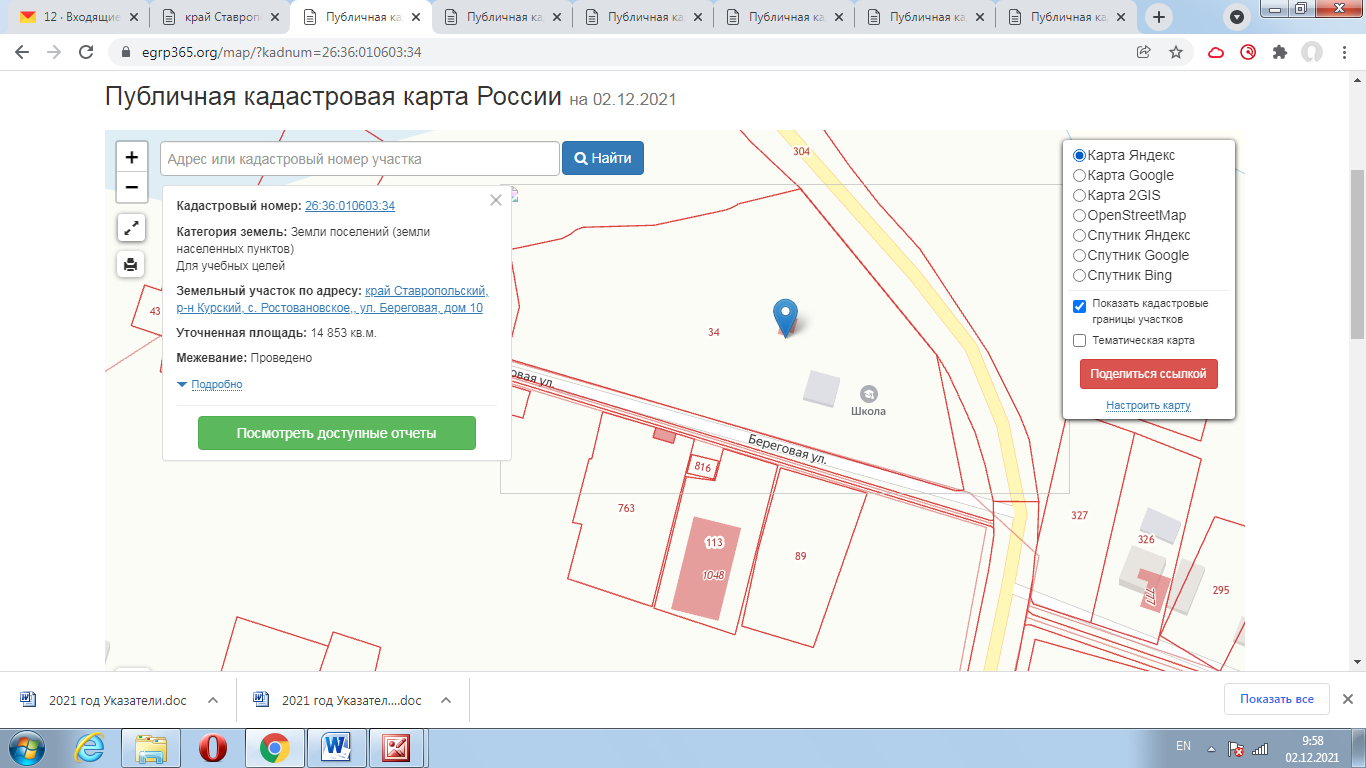 Объекты расположенные на прилегающей территории: с. Ростовановское, ул. Береговая, от № 5 до № 17, ул. Молодежная, от № 3 кв.1 до № 12 а.СХЕМА ГРАНИЦМКОУ «СОШ № 5», п. 27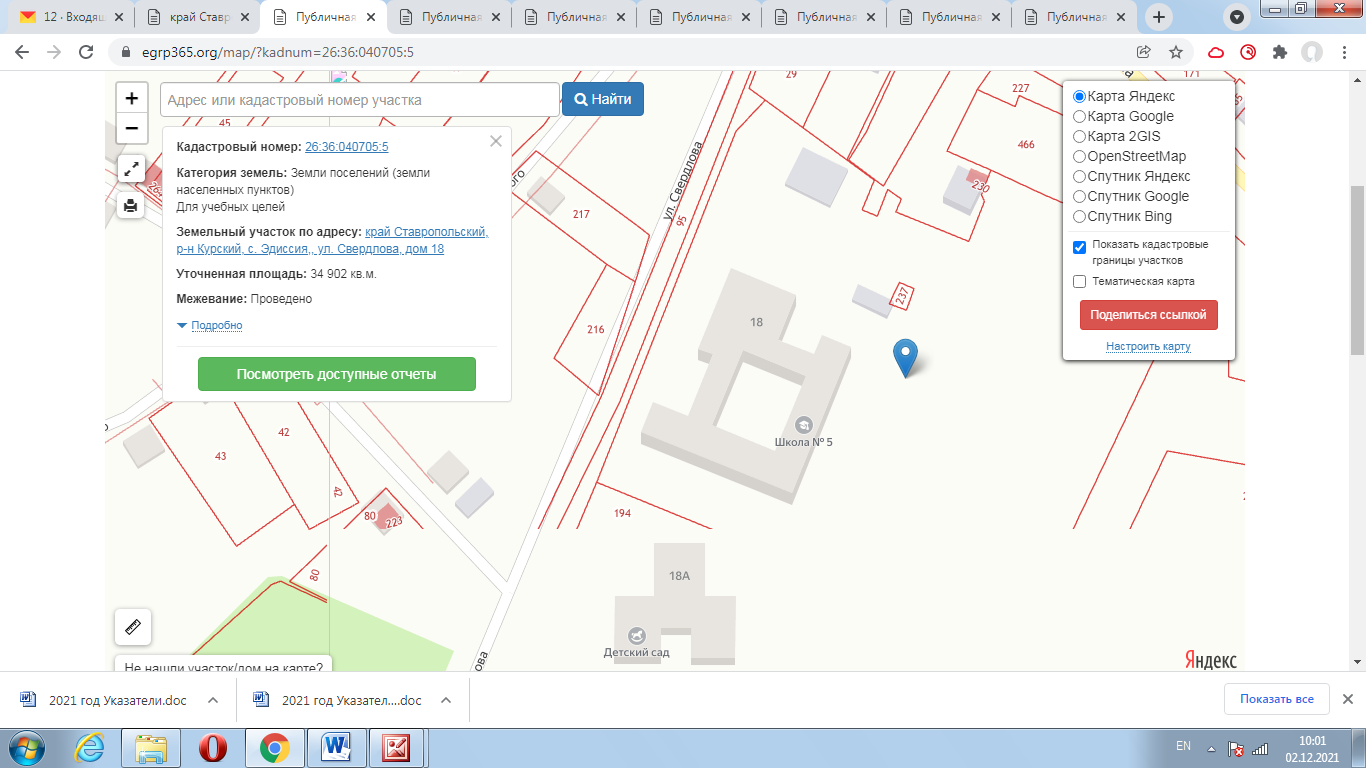 Объекты расположенные на прилегающей территории: нет.СХЕМА ГРАНИЦМКОУ «СОШ № 6», п. 28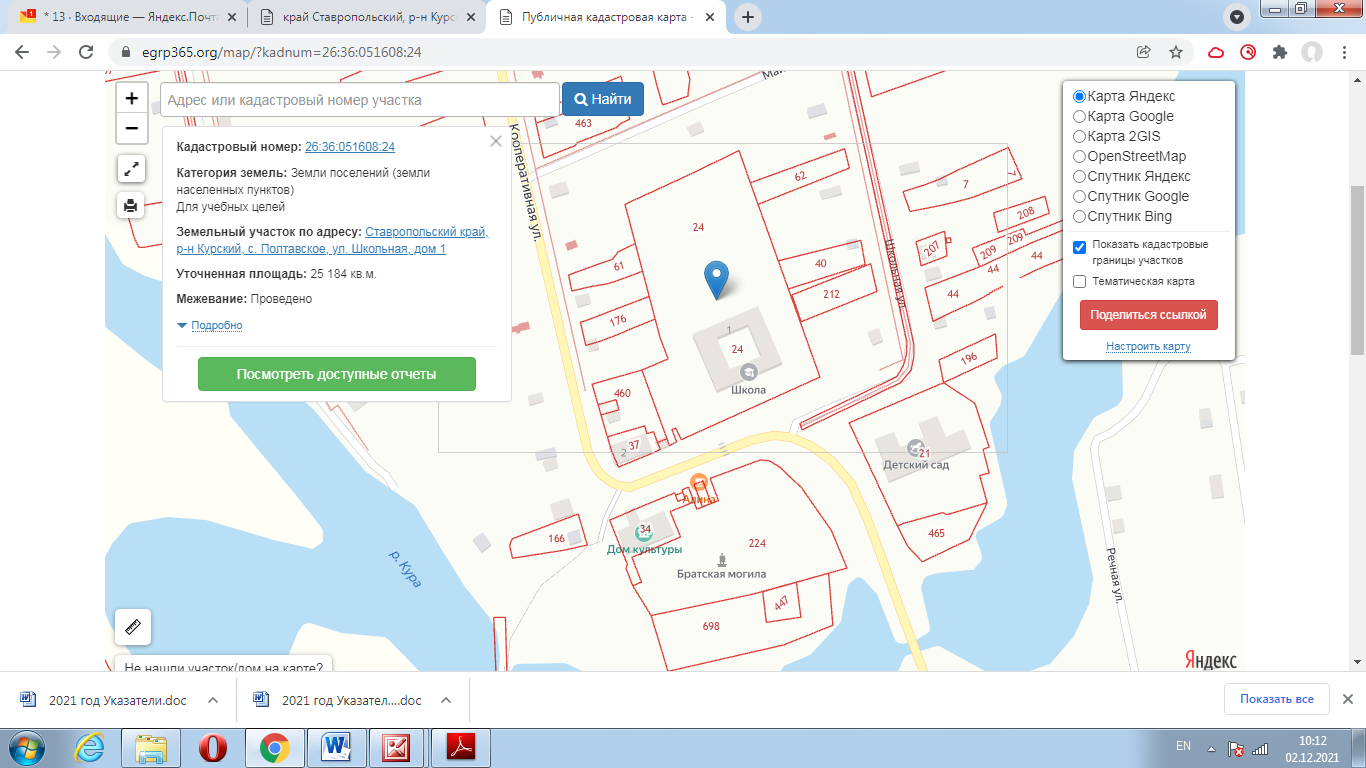 Объекты расположенные на прилегающей территории: нет.СХЕМА ГРАНИЦМКОУ «СОШ № 7», п. 29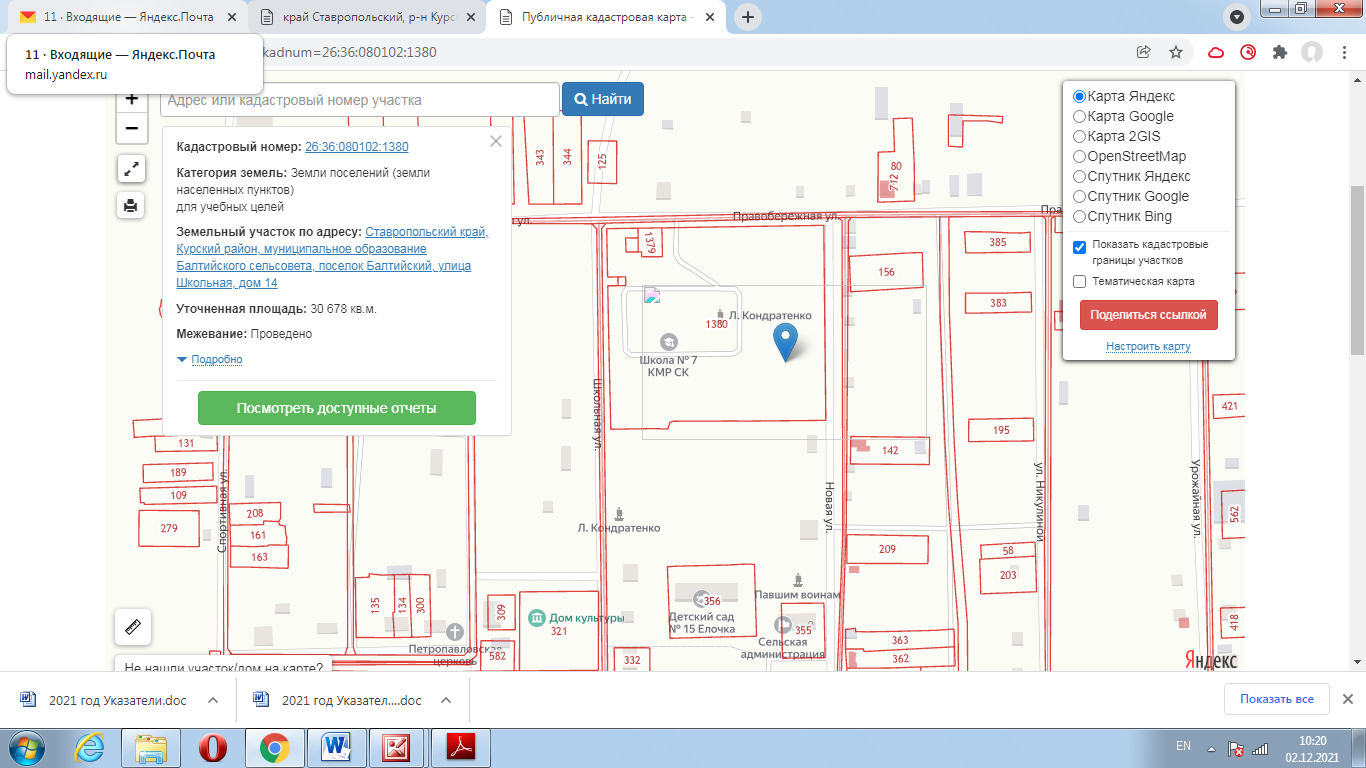 Объекты расположенные на прилегающей территории: пос. Балтийский, ул. Новая, №11, с № 24 по № 38, ул. Правобережная,  с № 11 по № 15, ул. Школьная, с № 3по № 13.СХЕМА ГРАНИЦМКОУ «СОШ № 8», п. 30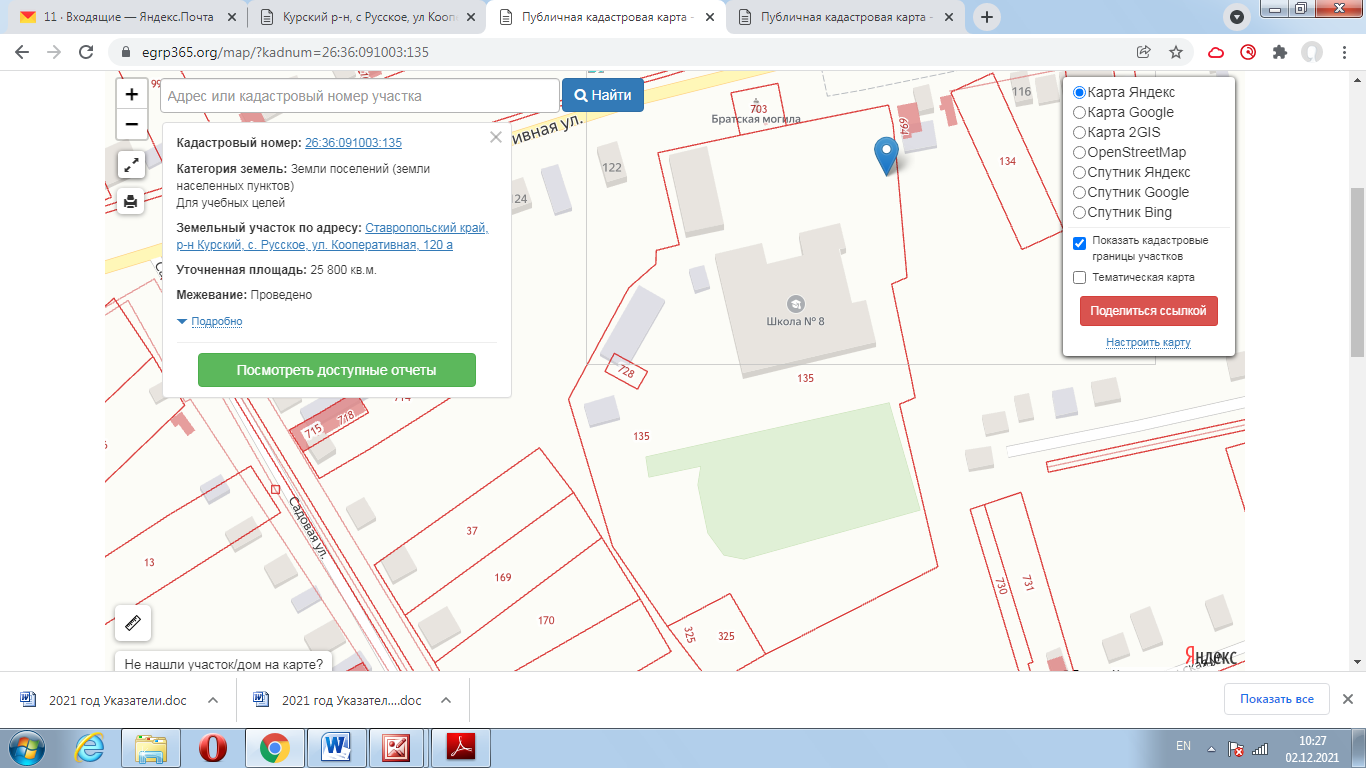 Объекты расположенные на прилегающей территории: с. Русское, ул. Кооперативная, от № 114 до № 126, от № 151 а до № 183.СХЕМА ГРАНИЦМКОУ «СОШ № 9», п. 31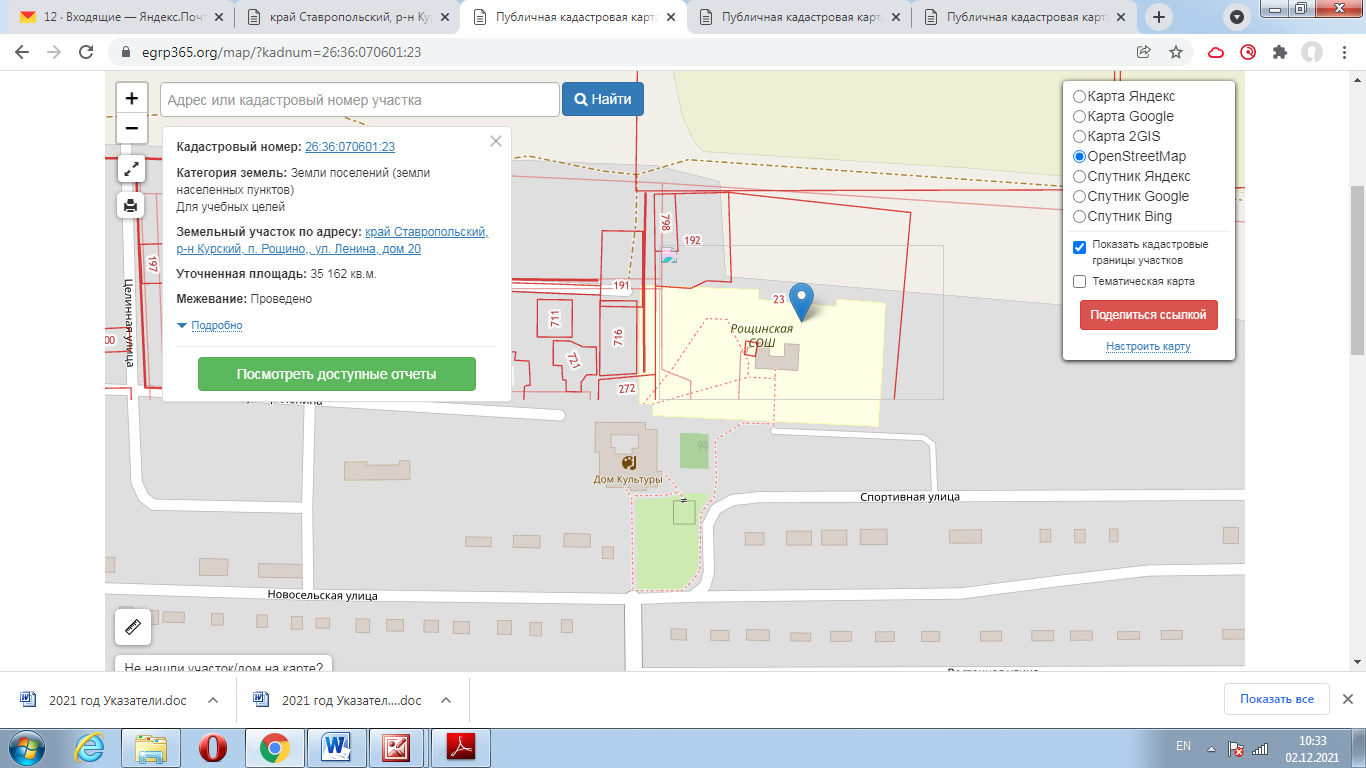 Объекты расположенные на прилегающей территории: пос. Рощино, ул. Спортивная, с № 3 по № 13, ул. Зеленая, № 12, №14, ул. Ленина, № 18 СХЕМА ГРАНИЦМКОУ «СОШ № 10», п. 32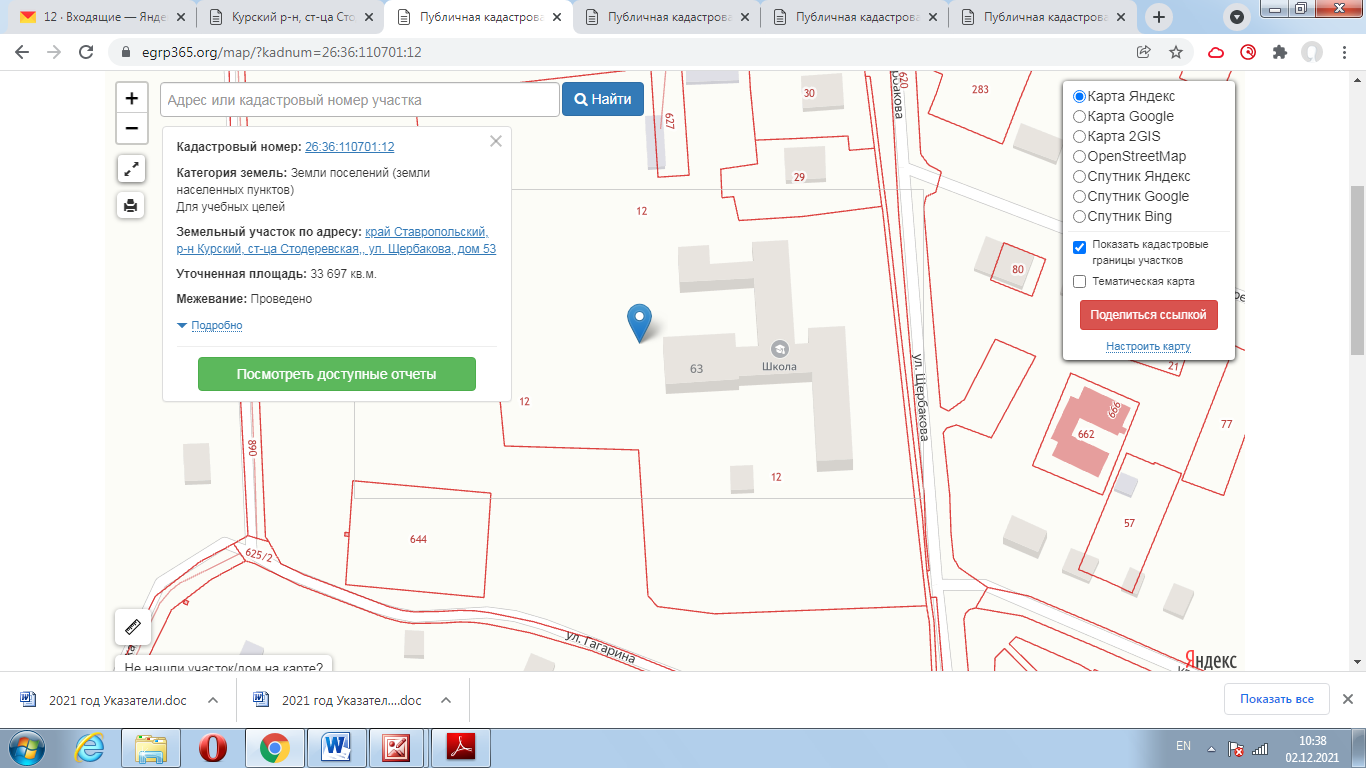 Объекты расположенные на прилегающей территории: нет.СХЕМА ГРАНИЦМКОУ «СОШ № 11», п. 33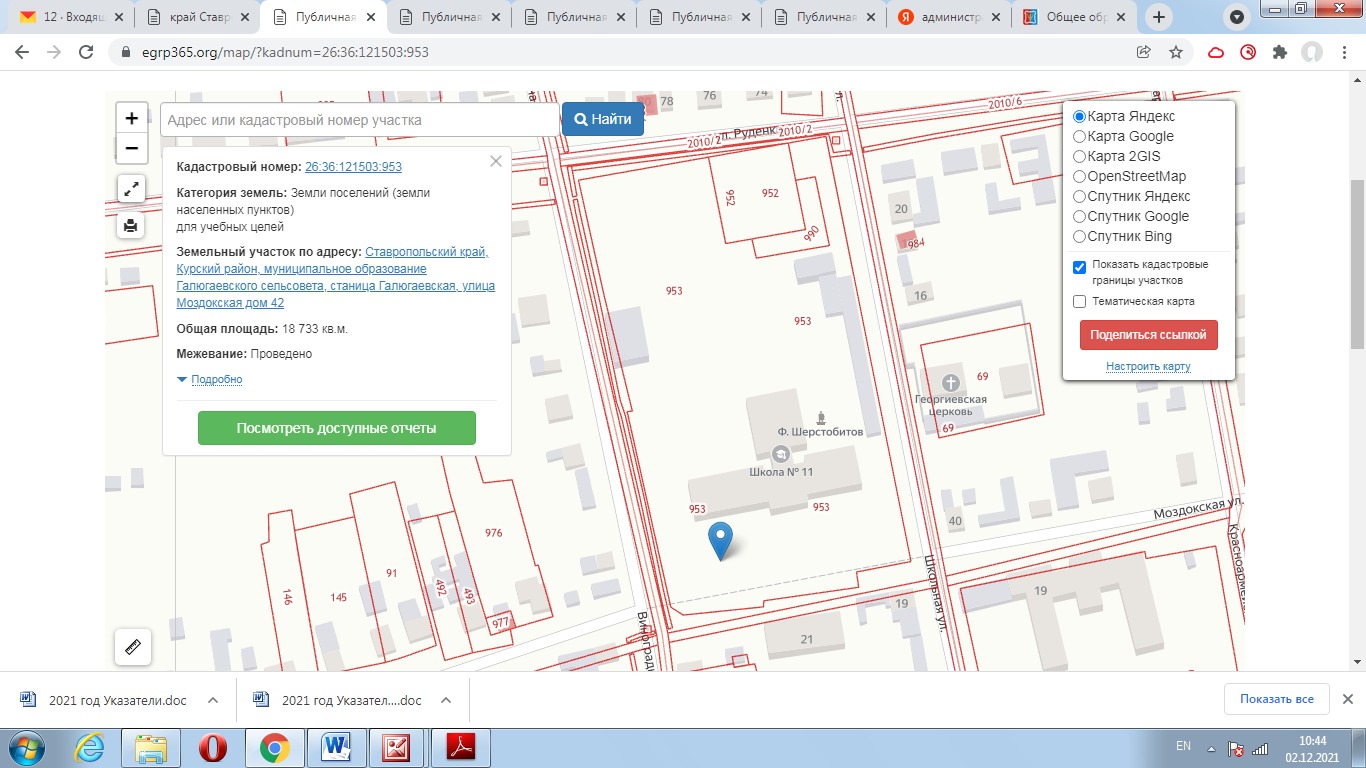 Объекты расположенные на прилегающей территории: нет.СХЕМА ГРАНИЦМКОУ «СОШ № 12», п. 34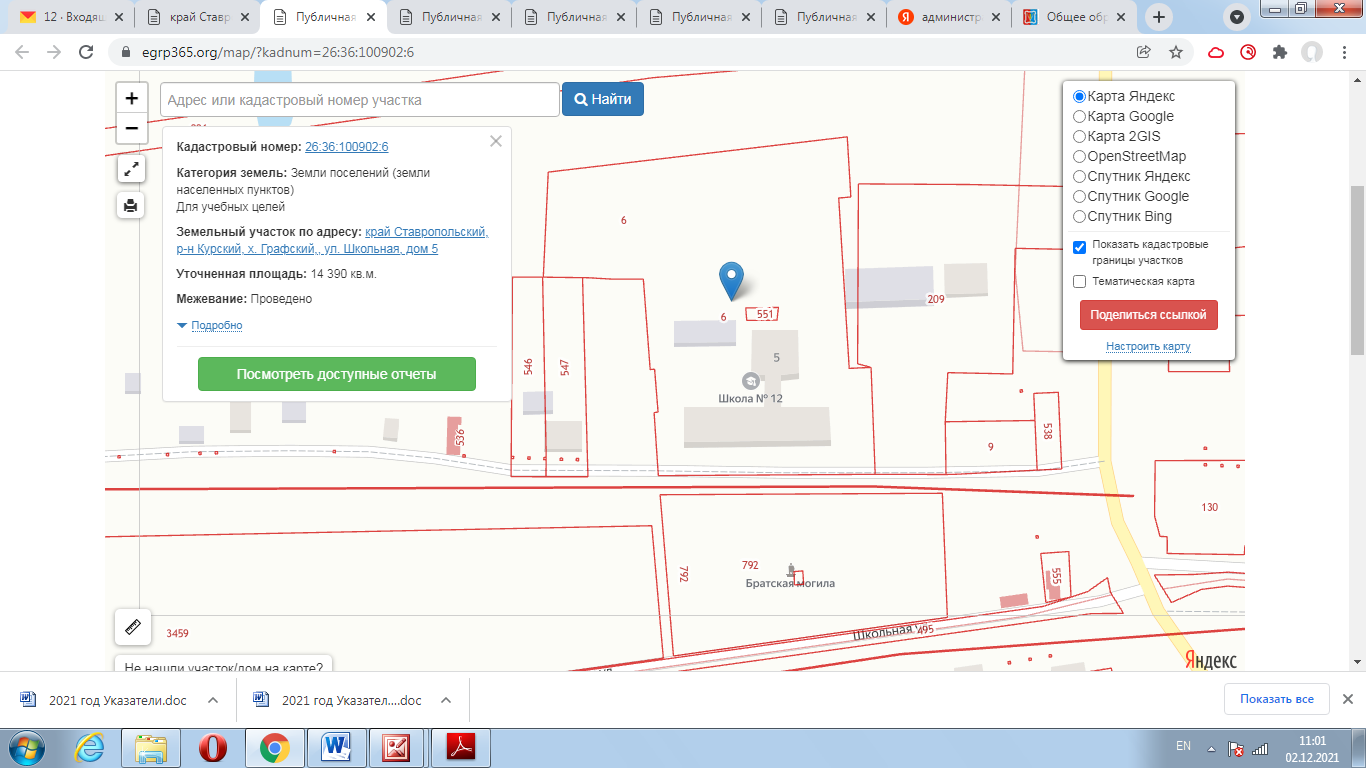 Объекты расположенные на прилегающей территории: нет.СХЕМА ГРАНИЦМКОУ «СОШ № 13», п. 35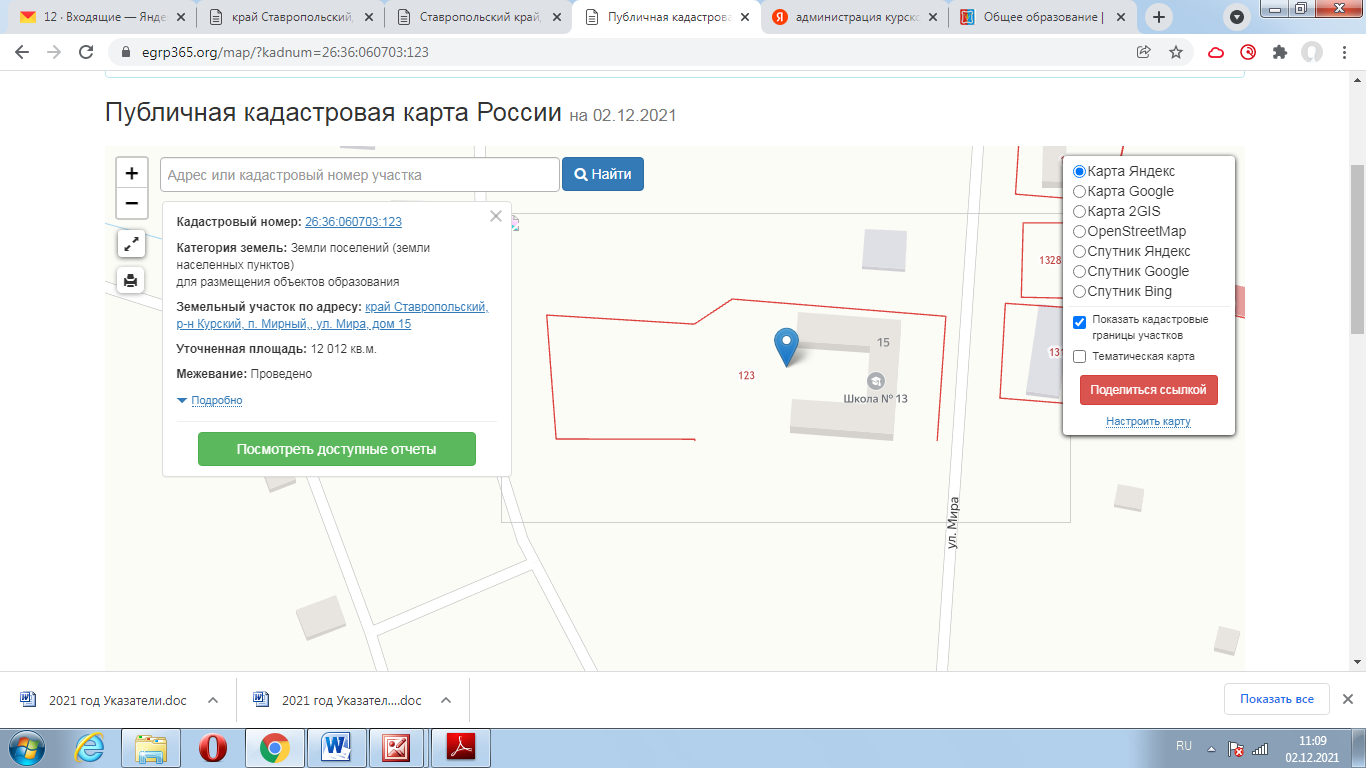 Объекты расположенные на прилегающей территории: нет.СХЕМА ГРАНИЦМКОУ «СОШ № 14», п. 36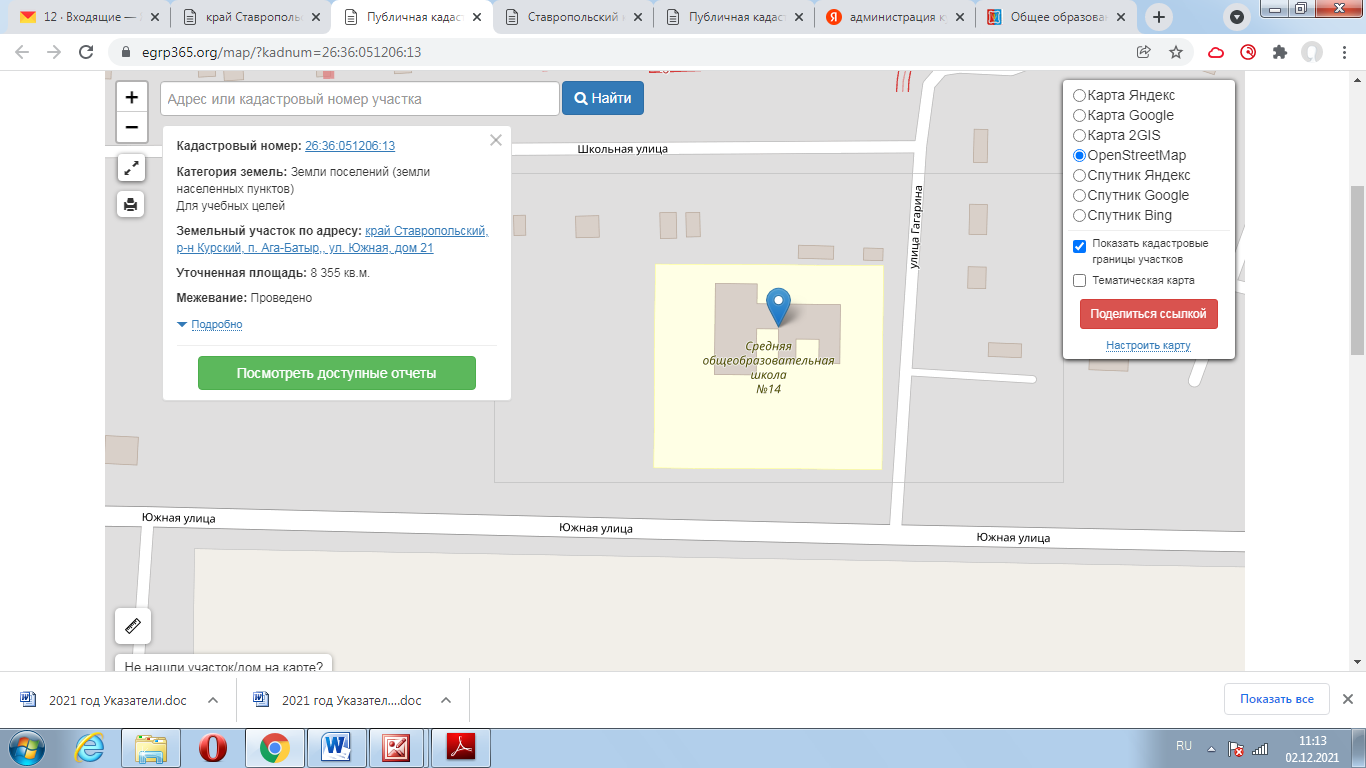 Объекты расположенные на прилегающей территории: нет.СХЕМА ГРАНИЦМКОУ «СОШ № 15», п. 37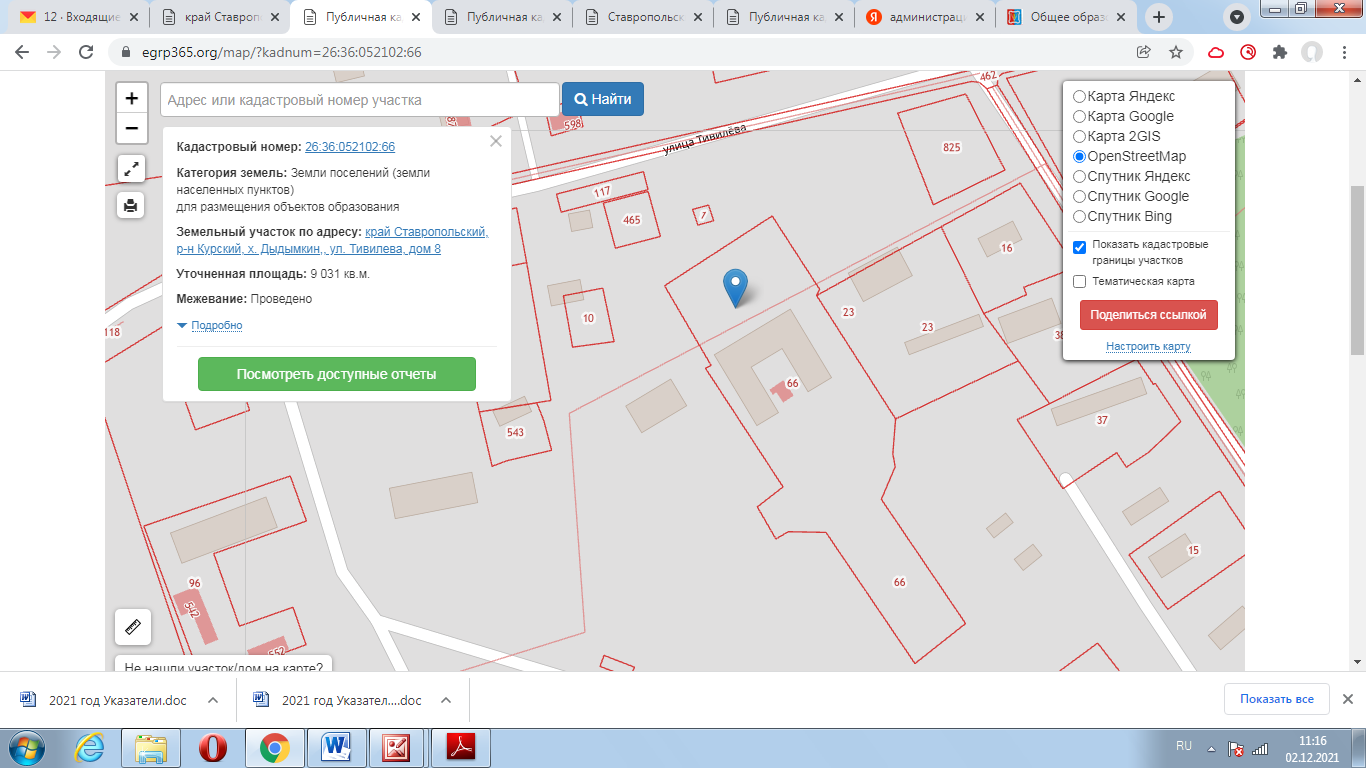 Объекты расположенные на прилегающей территории: х. Дыдымкин, ул. Тивилева, № 9.СХЕМА ГРАНИЦМКОУ «СОШ № 16», п. 38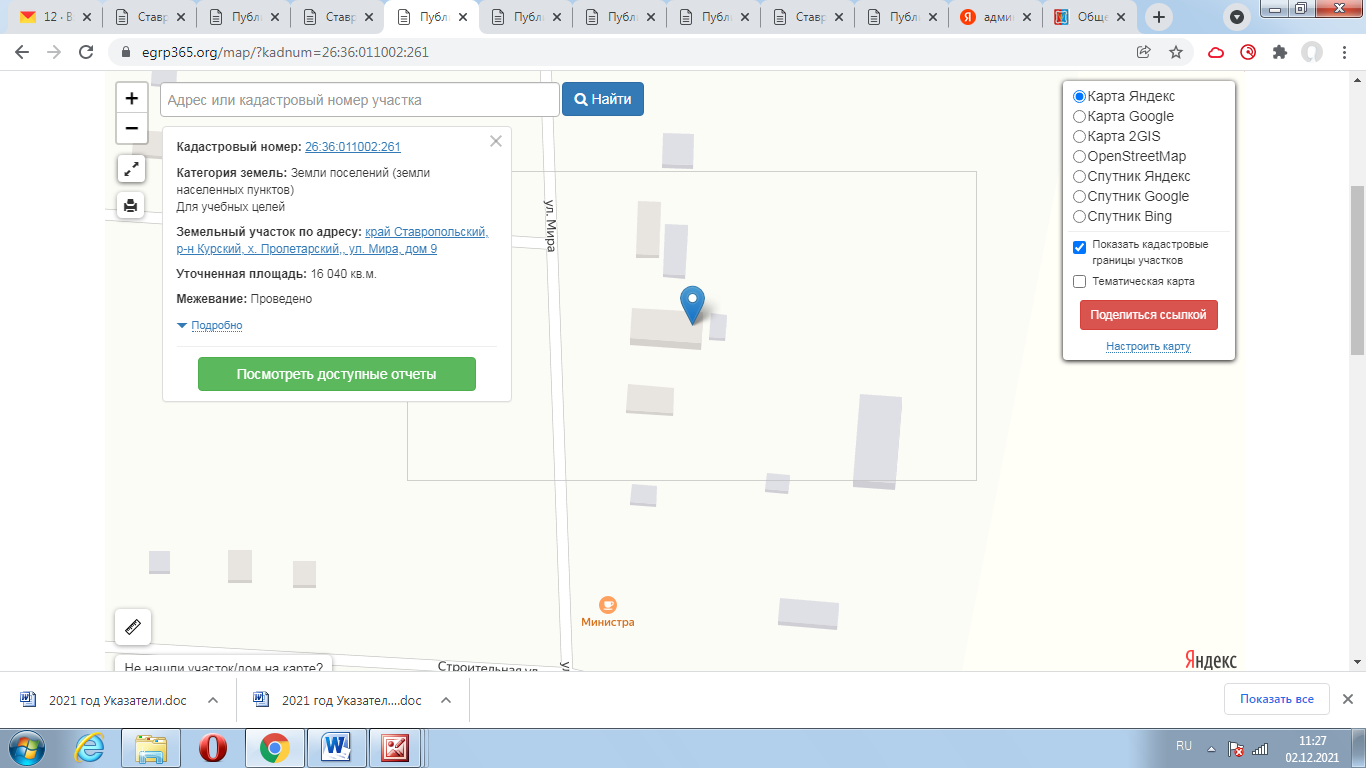 Объекты расположенные на прилегающей территории: х. Пролетарский, ул. Мира от № 1 до № 15, ул. Строительная, от № 1 кв. 1 до № 4 кв. 2, ул. интернациональная, от № 1 кв. 1 до № 4 кв.2.СХЕМА ГРАНИЦМКОУ «СОШ № 17», п. 39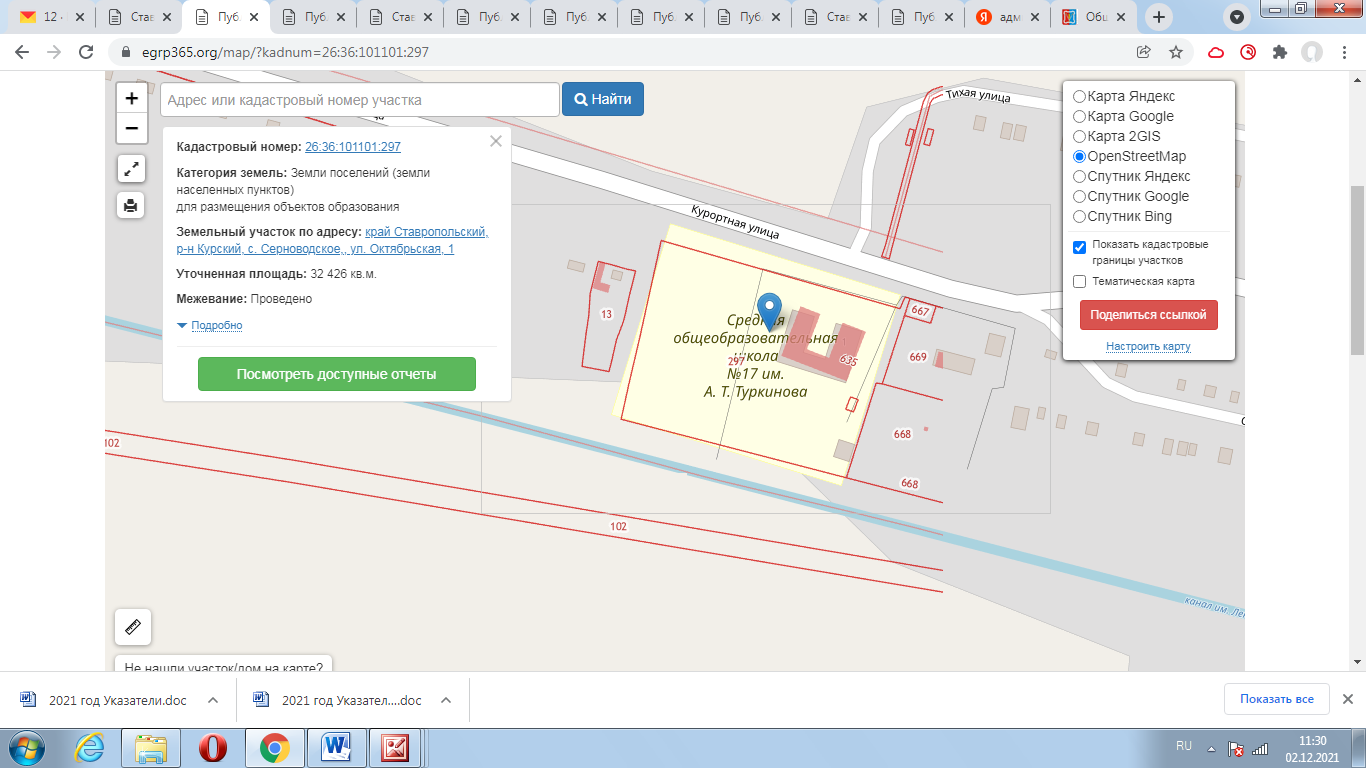 Объекты расположенные на прилегающей территории: нет.СХЕМА ГРАНИЦМКОУ «СОШ № 18», п. 40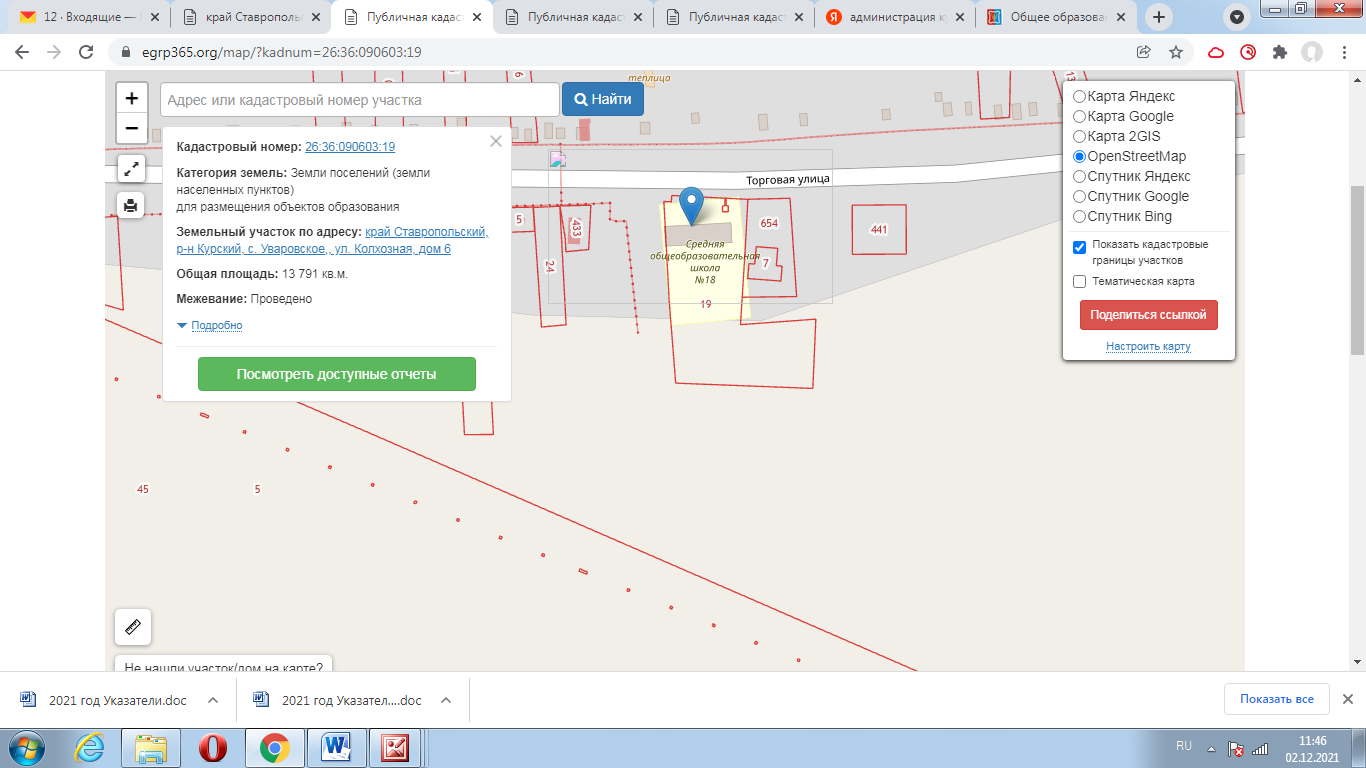 Объекты расположенные на прилегающей территории: с. Уваровское, ул. Колхозная, от № 2 до № 8 кв.4, от № 103 до № 127.СХЕМА ГРАНИЦМКОУ «ООШ № 19», п. 41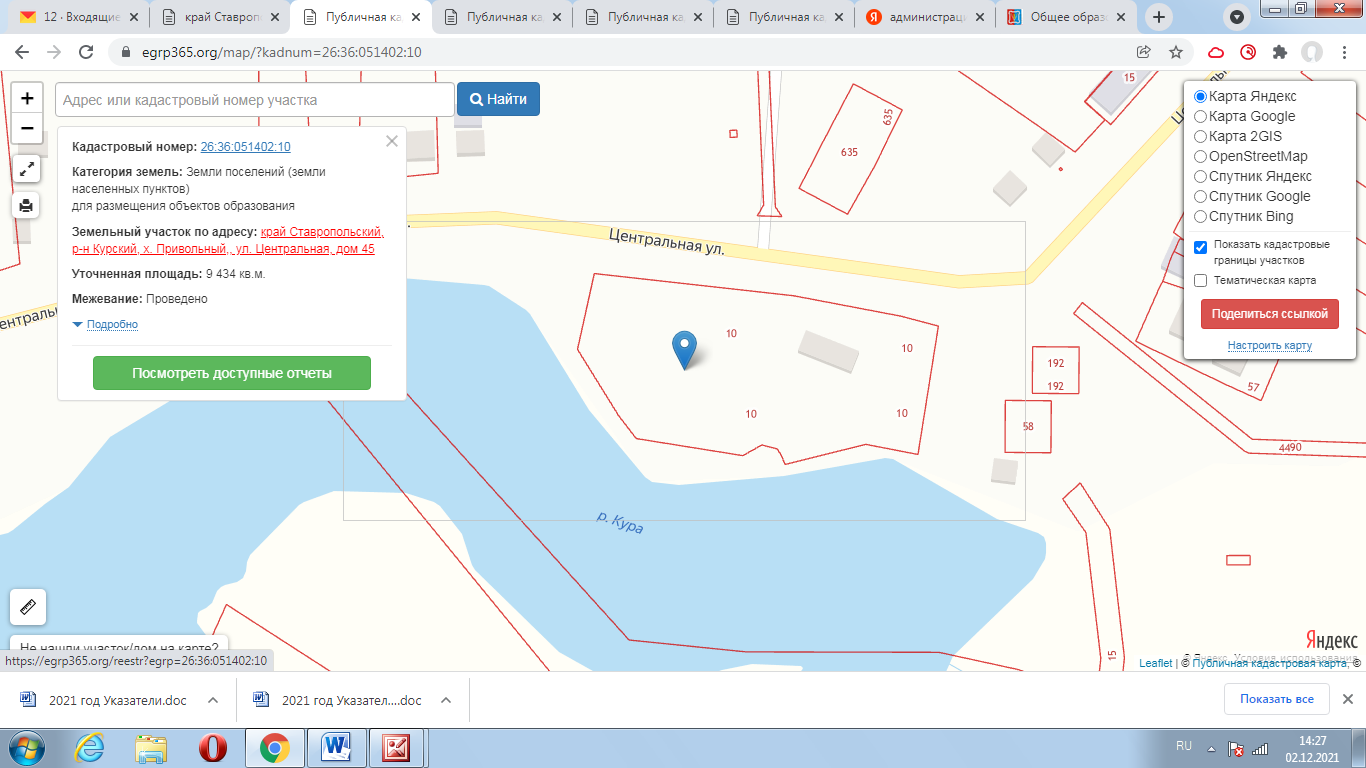 Объекты расположенные на прилегающей территории: нет.СХЕМА ГРАНИЦМКОУ «СОШ № 20», п. 42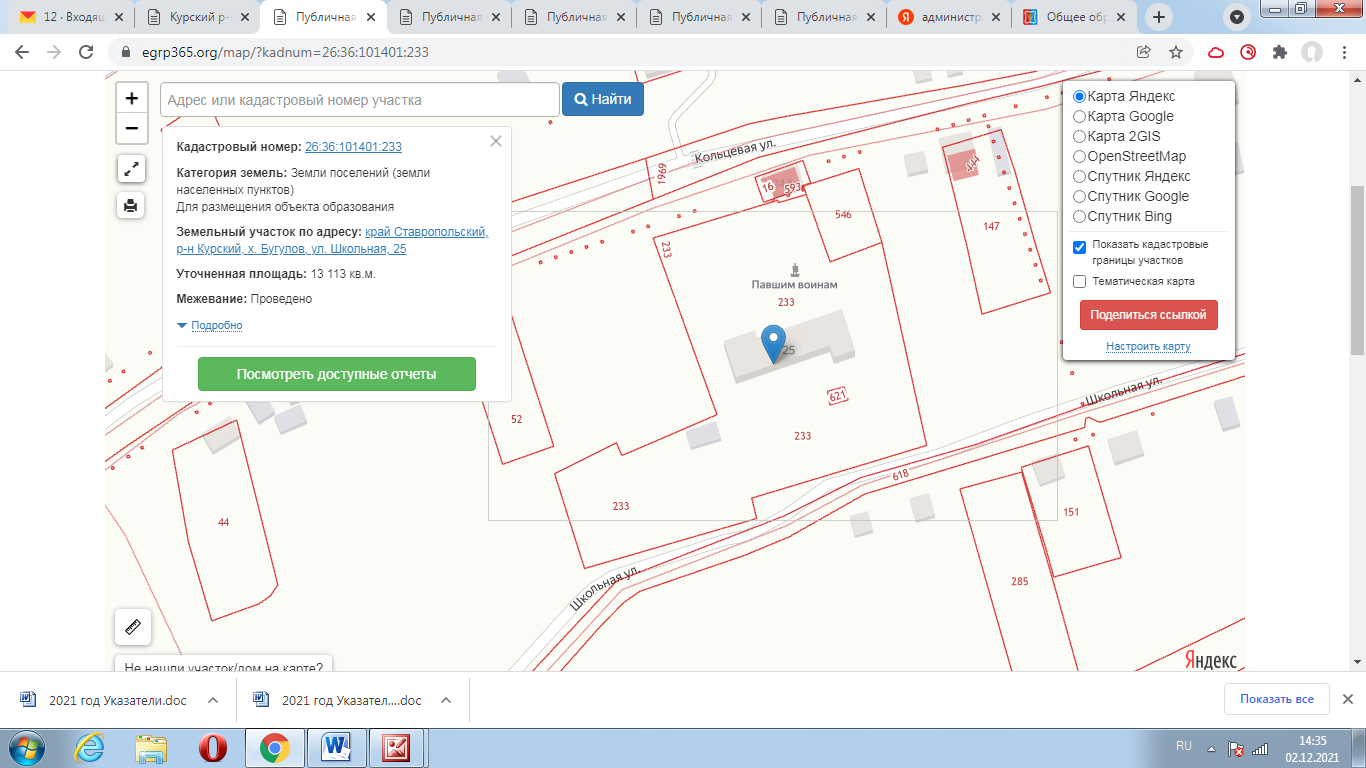 Объекты расположенные на прилегающей территории: нет.СХЕМА ГРАНИЦМКОУ «СОШ № 22 имени героя Советского Союза И.Я Филько», п. 43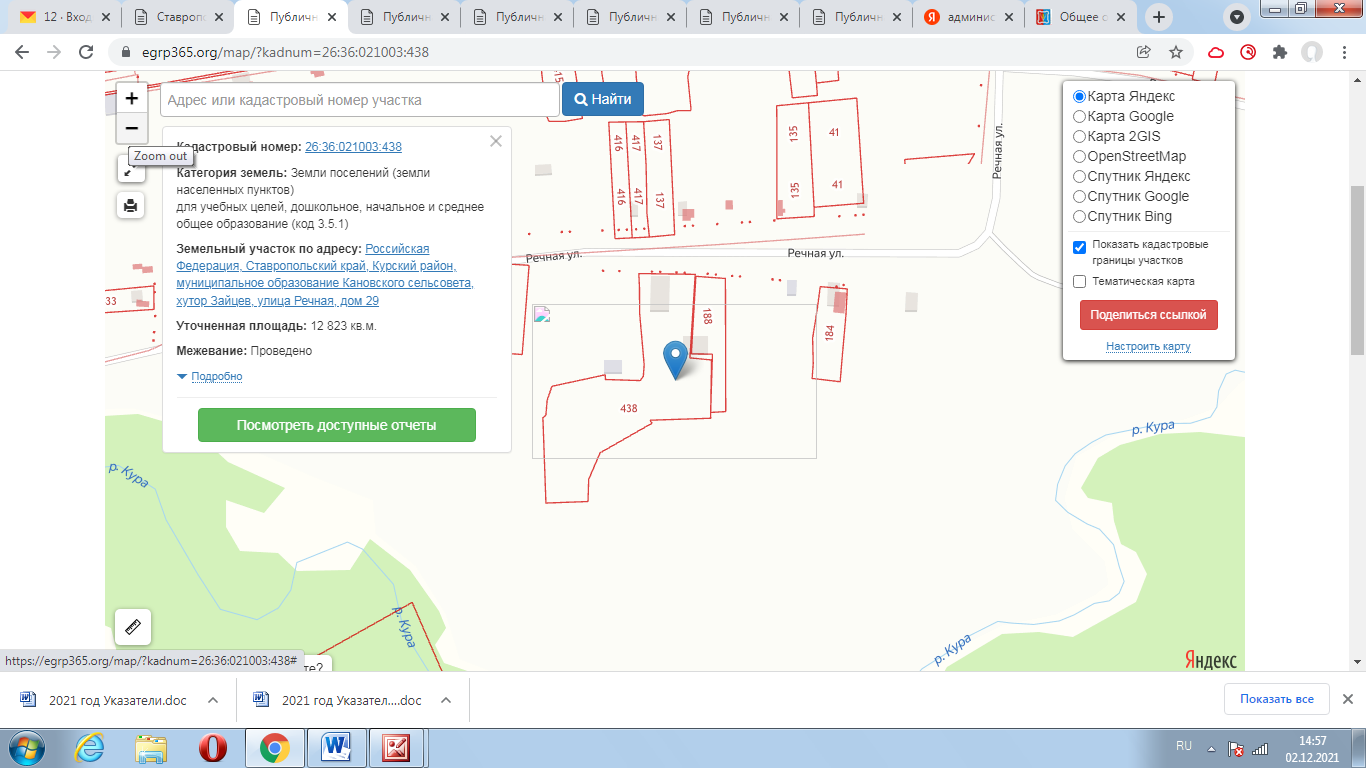 Объекты расположенные на прилегающей территории:  хутор Зайцев, улица Речная, с № 27 по № 21, с № 31 по № 35 , с № 62 по № 50.СХЕМА ГРАНИЦМКОУ «ООШ № 25», п. 44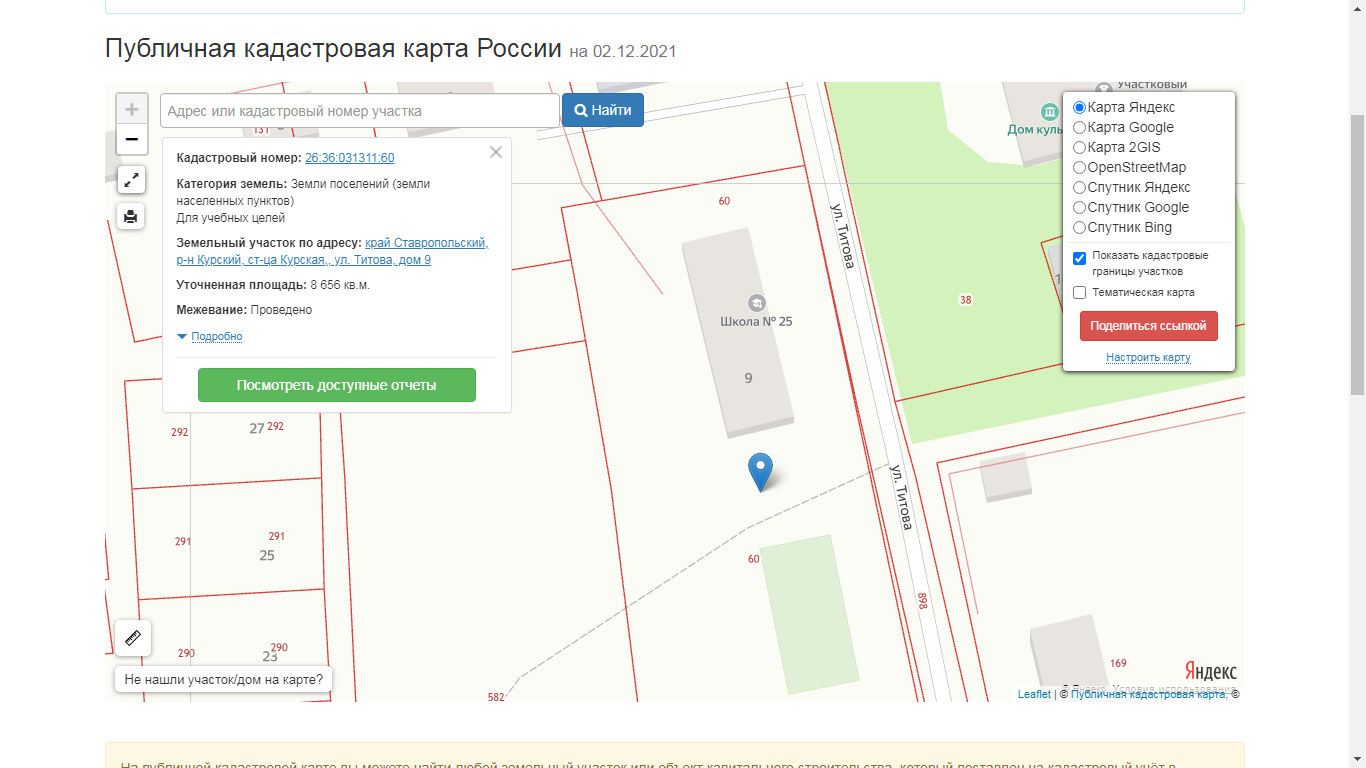 Объекты расположенные на прилегающей территории: нет.СХЕМА ГРАНИЦМКОУ «Средняя общеобразовательная школа-интернат», п. 45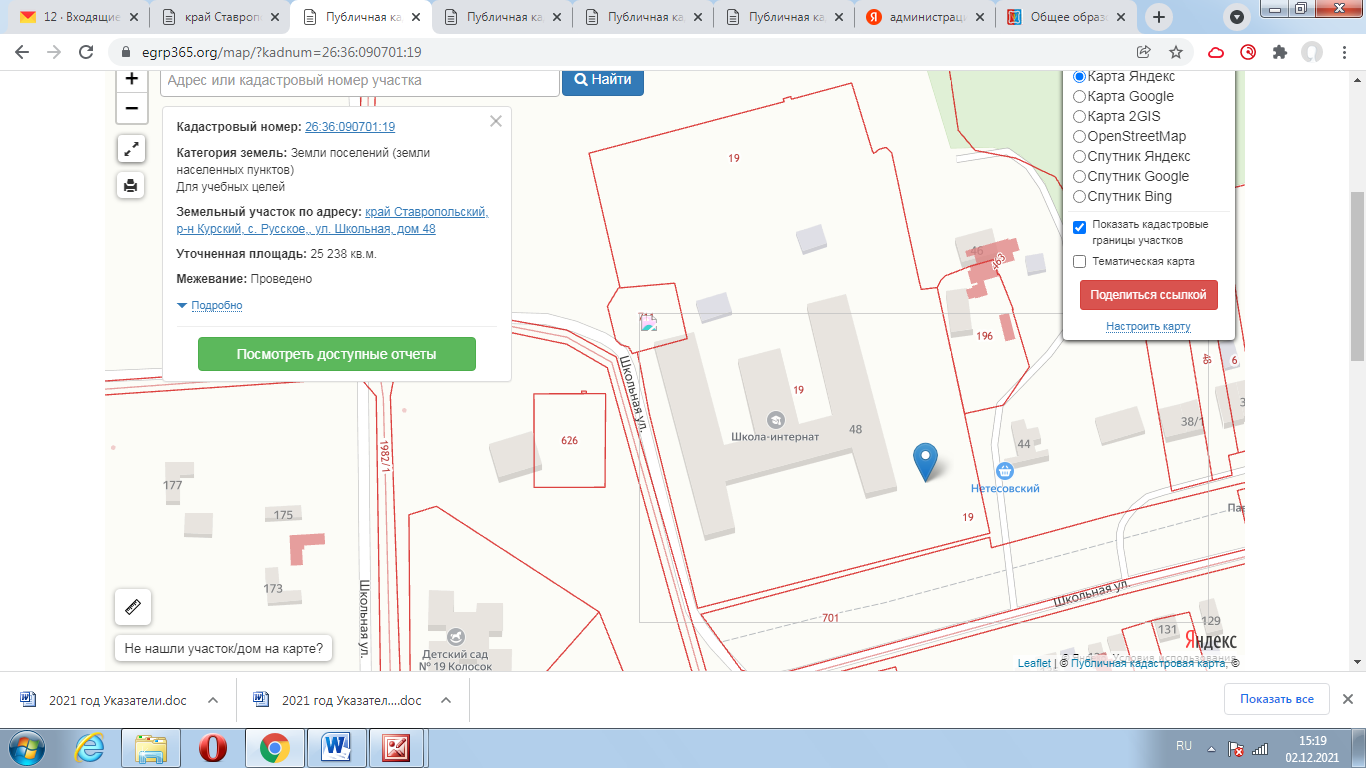 Объекты расположенные на прилегающей территории: с. Русское, ул. Школьная, от № 36 до № 46, от № 127 до № 175, ул. Лесная, № 99.СХЕМА ГРАНИЦМКОУ ВСОШ, п. 46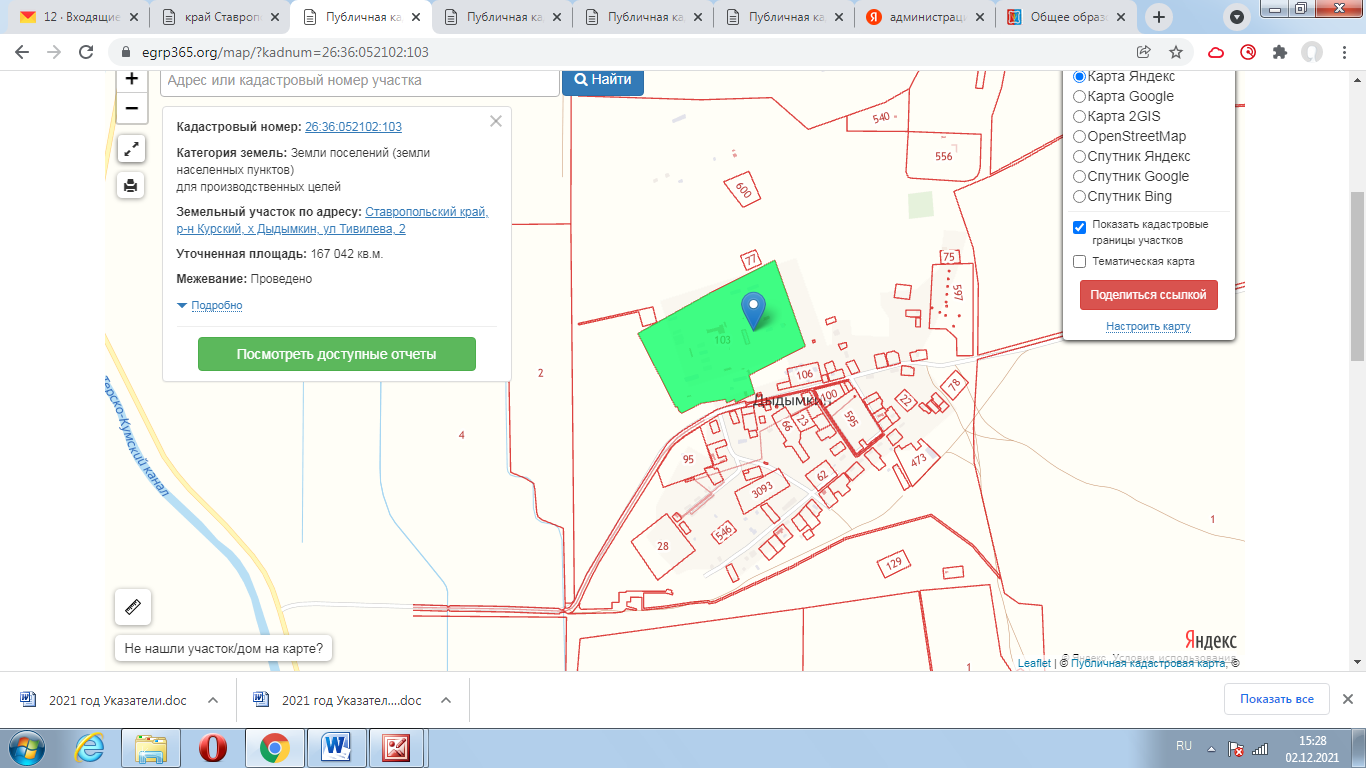 Объекты расположенные на прилегающей территории: нет.СХЕМА ГРАНИЦМКУ ДО «ДЮСШ», п. 47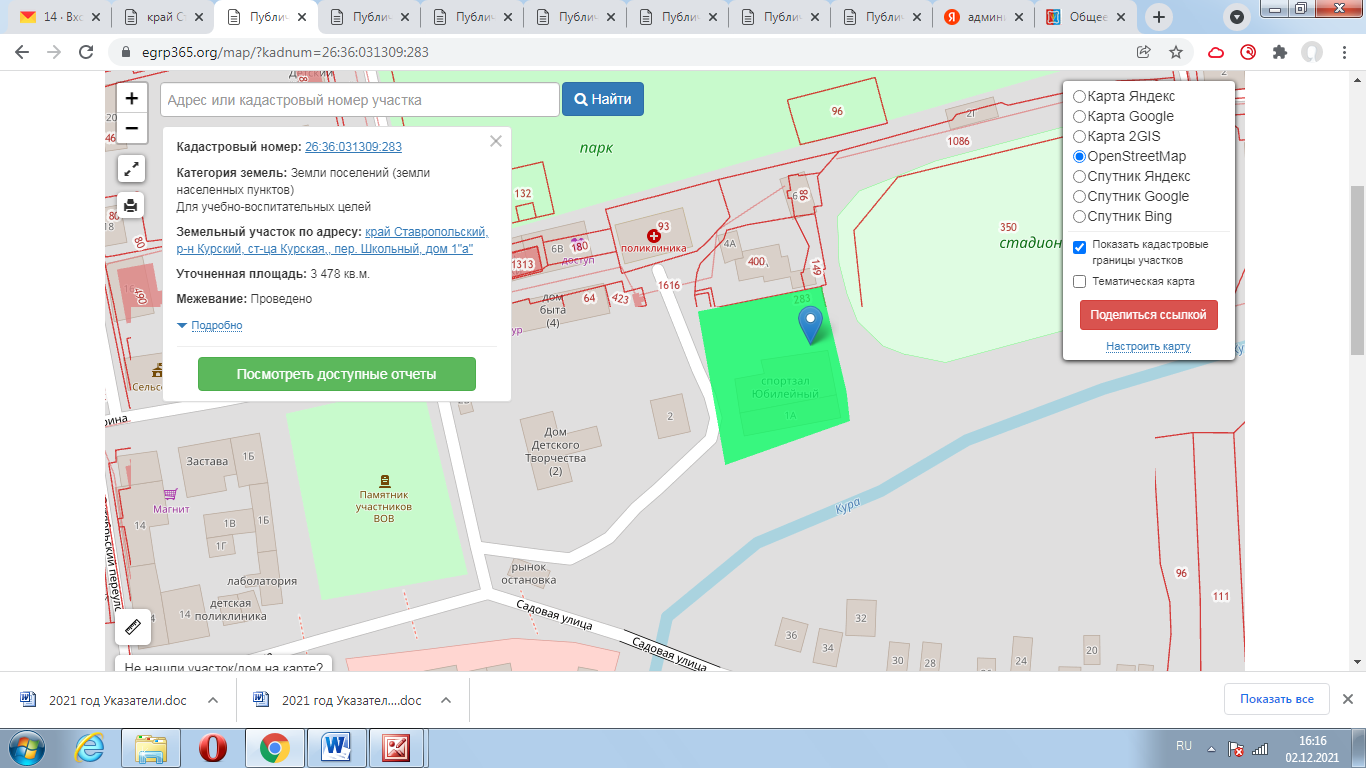 Объекты расположенные на прилегающей территории: нет.СХЕМА ГРАНИЦМКУ ДО «ДООЦ «Звездный», п. 48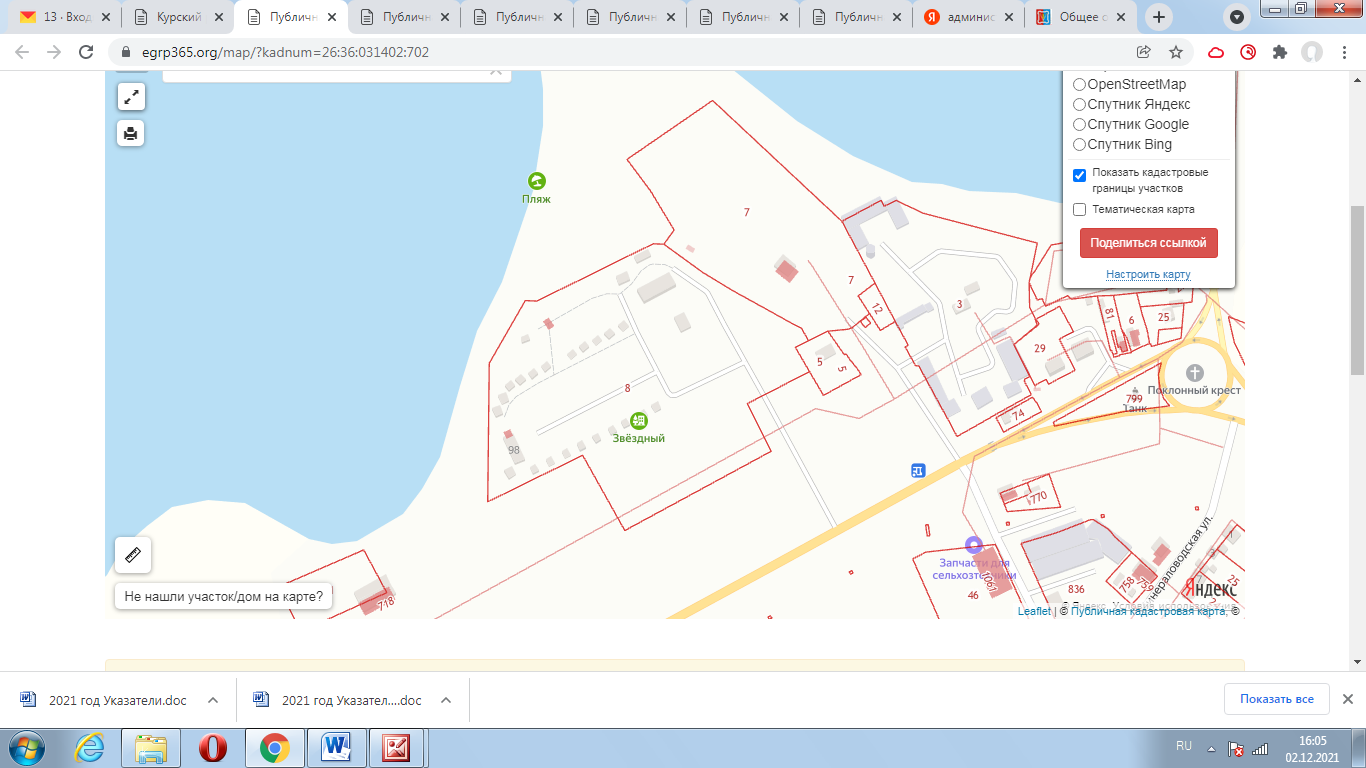 Объекты расположенные на прилегающей территории: нет.СХЕМА ГРАНИЦМКУ ДО «ЦДОД», п. 49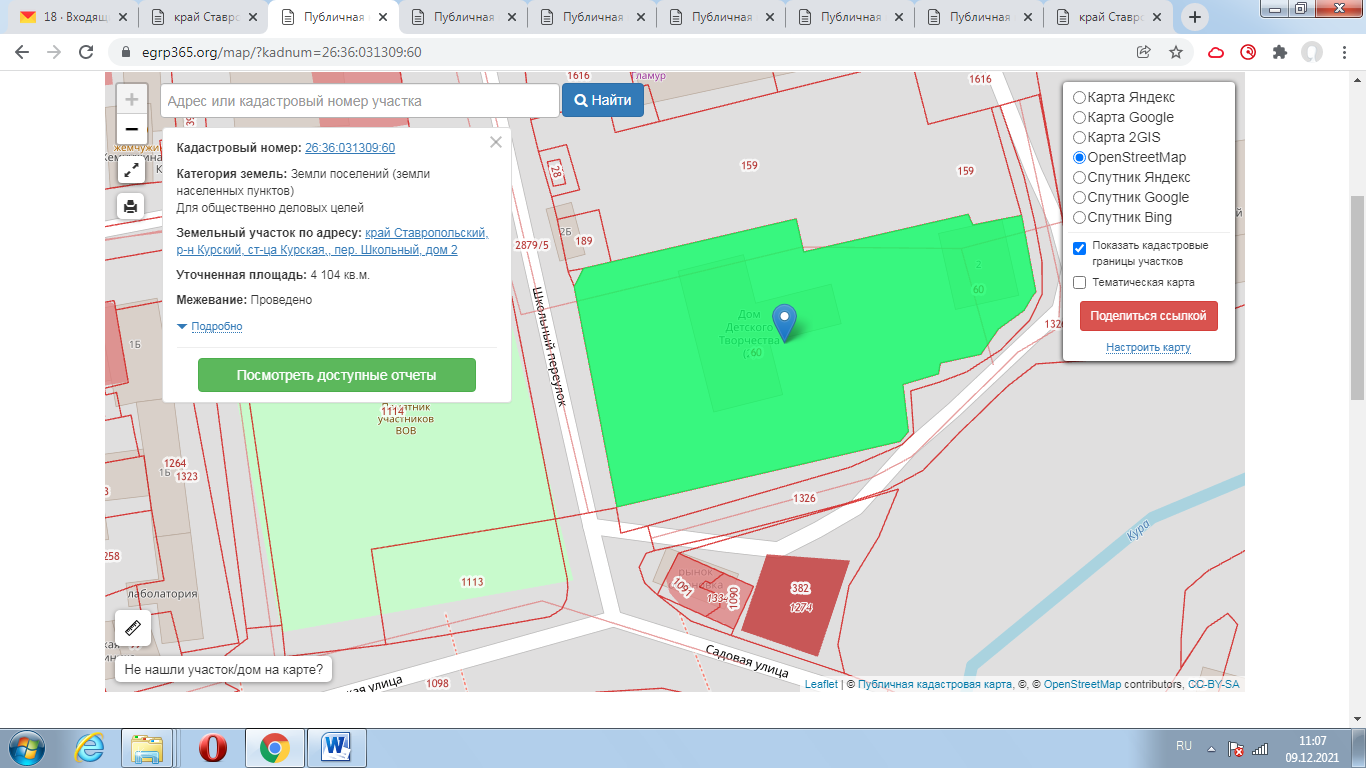 Объекты расположенные на прилегающей территории:  ст. Курская пер. Школьный,  № 2, № 2 а, № 2 б, № 2 в, № 4, № 6 в; пер. Школьный, торговый павильон № 4; ул. Советская, № 2 а, № 2 б.СХЕМА ГРАНИЦМуниципального бюджетного учреждения дополнительного образования «Курская детская музыкальная школа», п. 50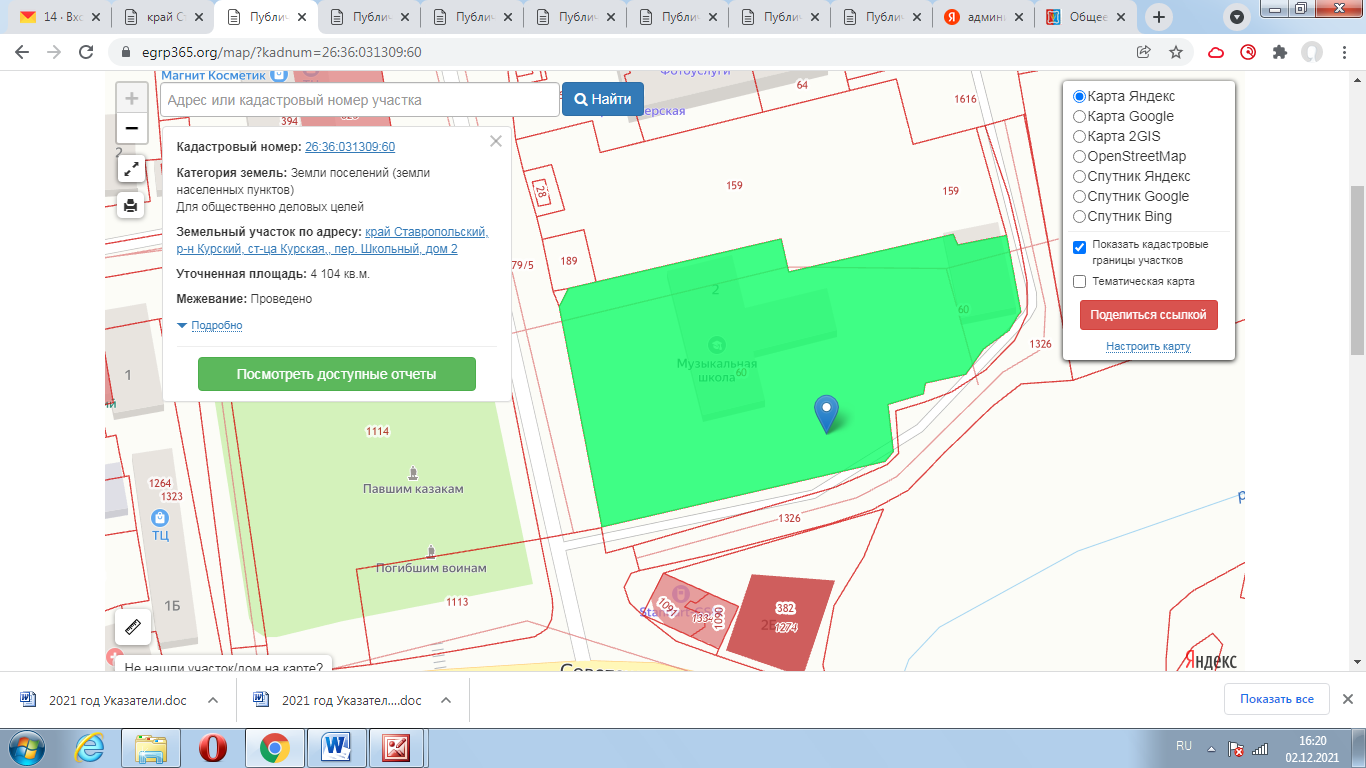 Объекты расположенные на прилегающей территории: ст. Курская пер. Школьный,  № 2, № 2 а, № 2 б, № 2 в, № 4, № 6 в; пер. Школьный, торговый павильон № 4; ул. Советская, № 2 а, № 2 б.СХЕМА ГРАНИЦМуниципального бюджетного учреждения дополнительного образования «Курская детская художественная школа», п. 51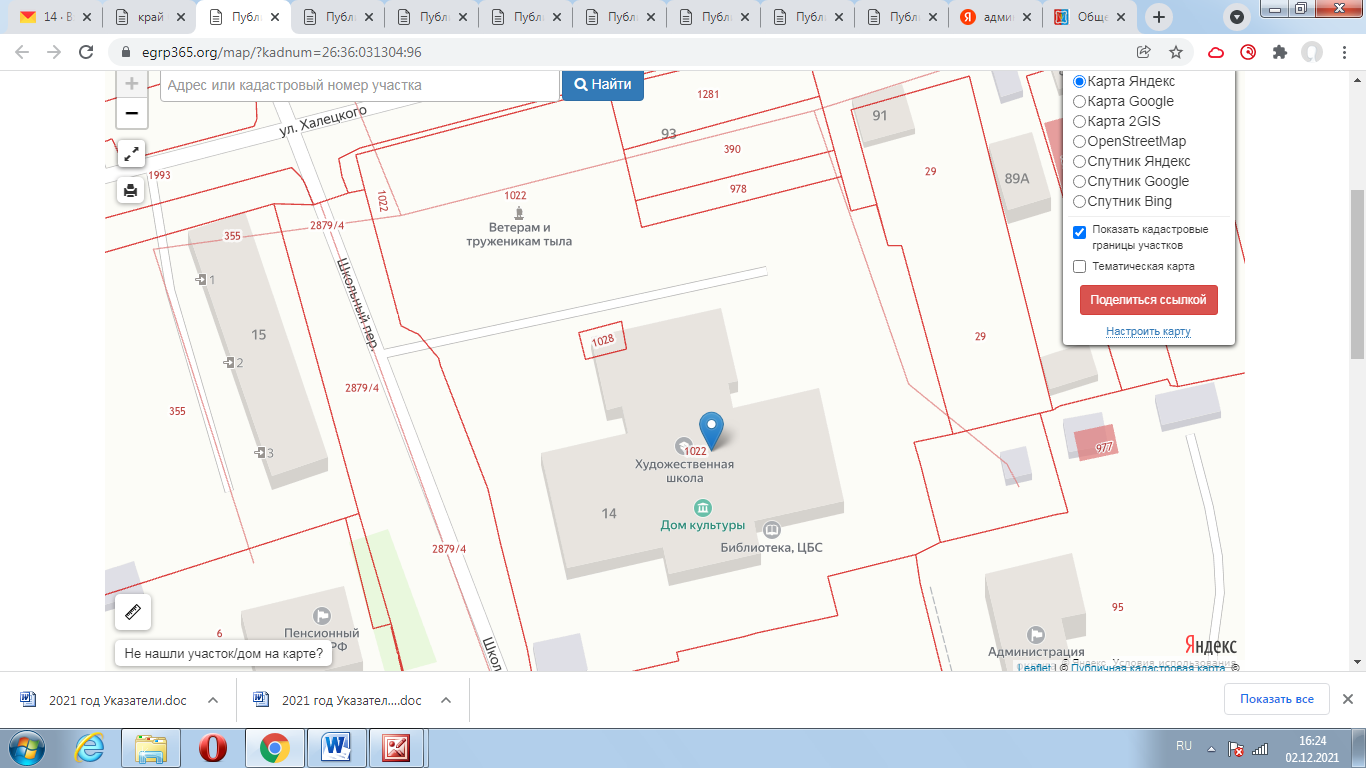 Объекты расположенные на прилегающей территории: нет.СХЕМА ГРАНИЦГалюгаевского филиала муниципального бюджетного учреждения дополнительного образования «Курская детская художественная школа», п. 52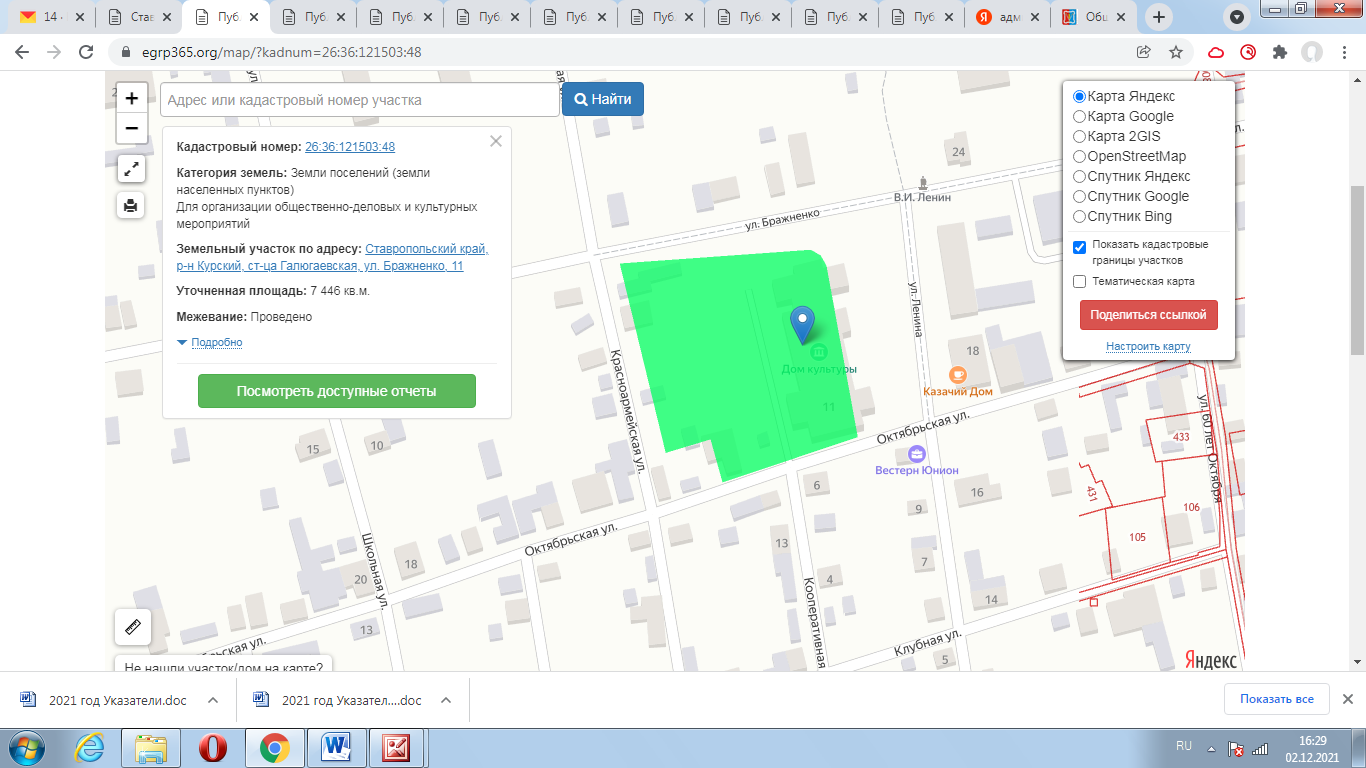 Объекты расположенные на прилегающей территории: нет.СХЕМА ГРАНИЦРусского филиала муниципального бюджетного учреждения дополнительного образования «Курская детская музыкальная школа», п. 53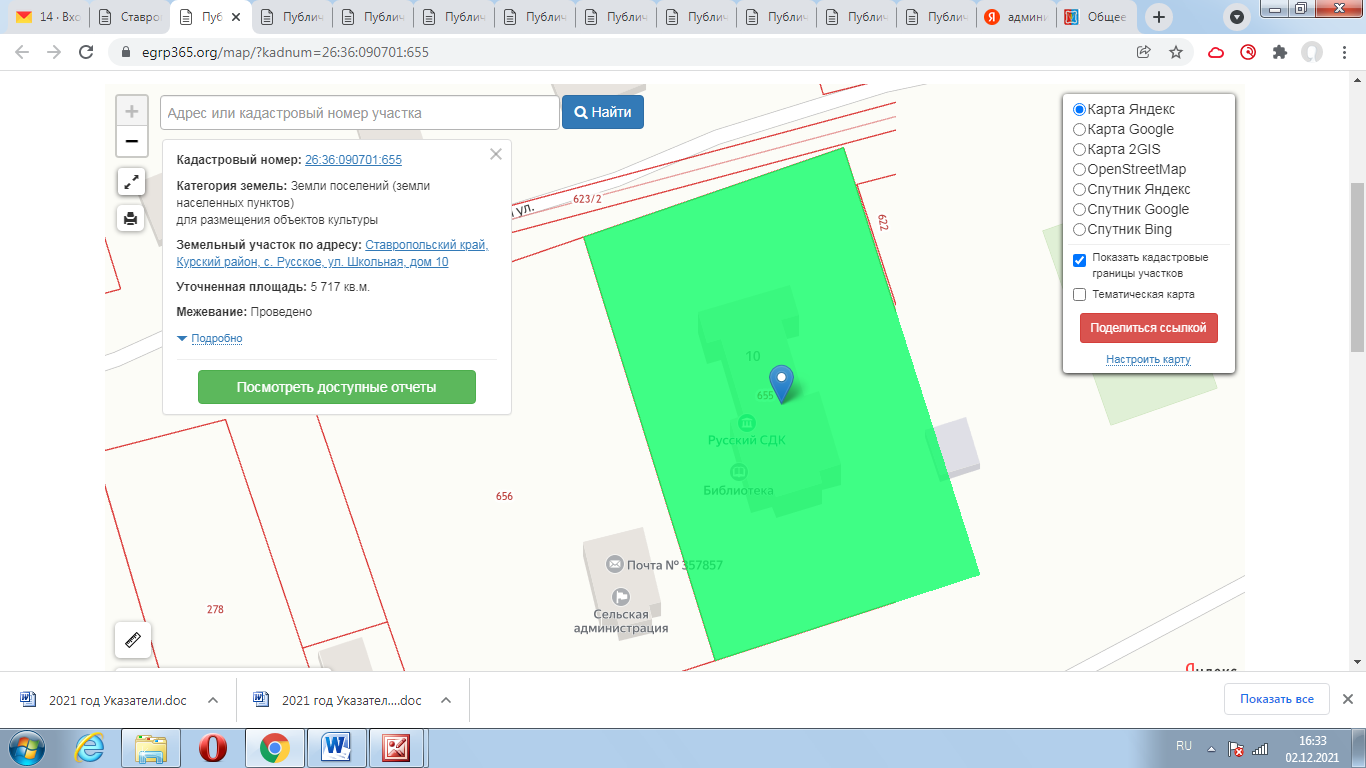 Объекты расположенные на прилегающей территории: нет.СХЕМА ГРАНИЦФилиала № 1муниципального бюджетного учреждения дополнительного образования «Курская детская художественная школа», п. 54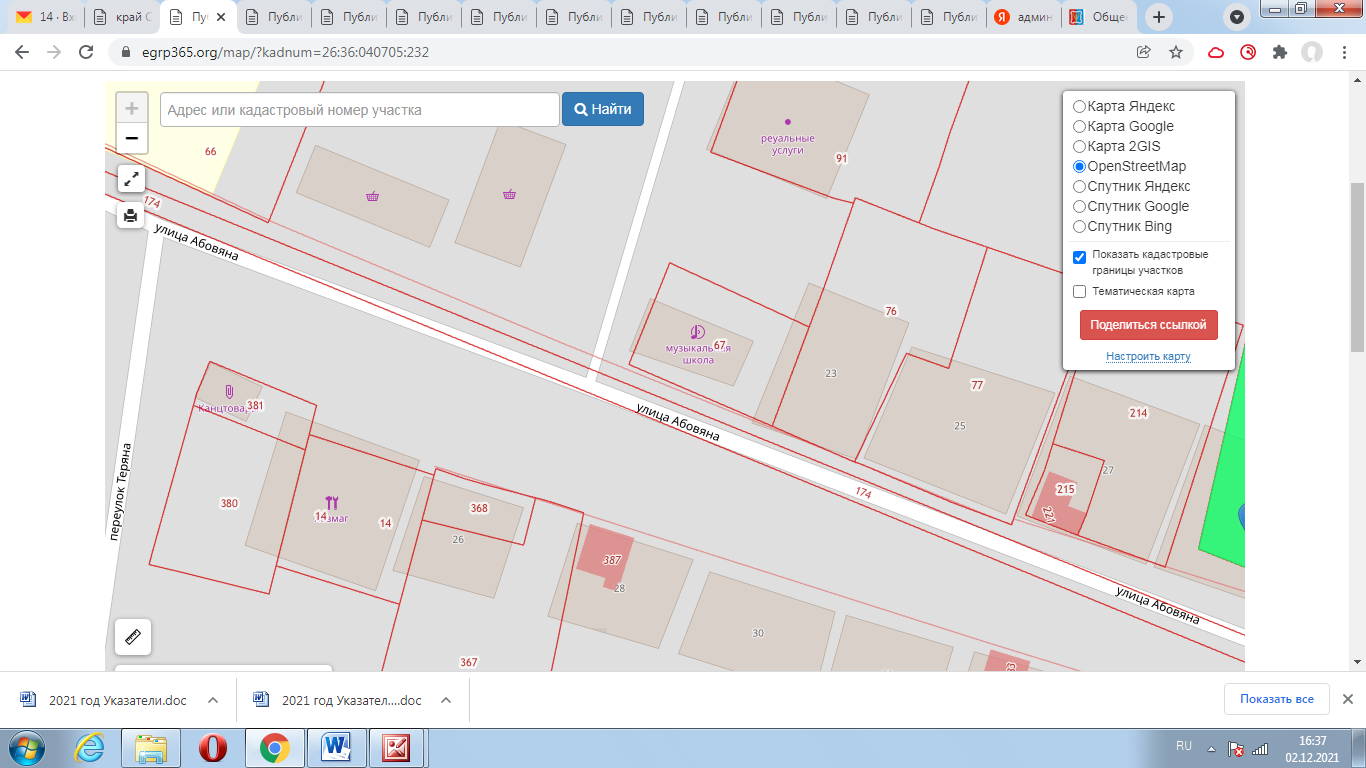 Объекты расположенные на прилегающей территории: нет.СХЕМА ГРАНИЦЭдиссийского филиала муниципального бюджетного учреждения дополнительного образования «Курская детская музыкальная школа», п. 55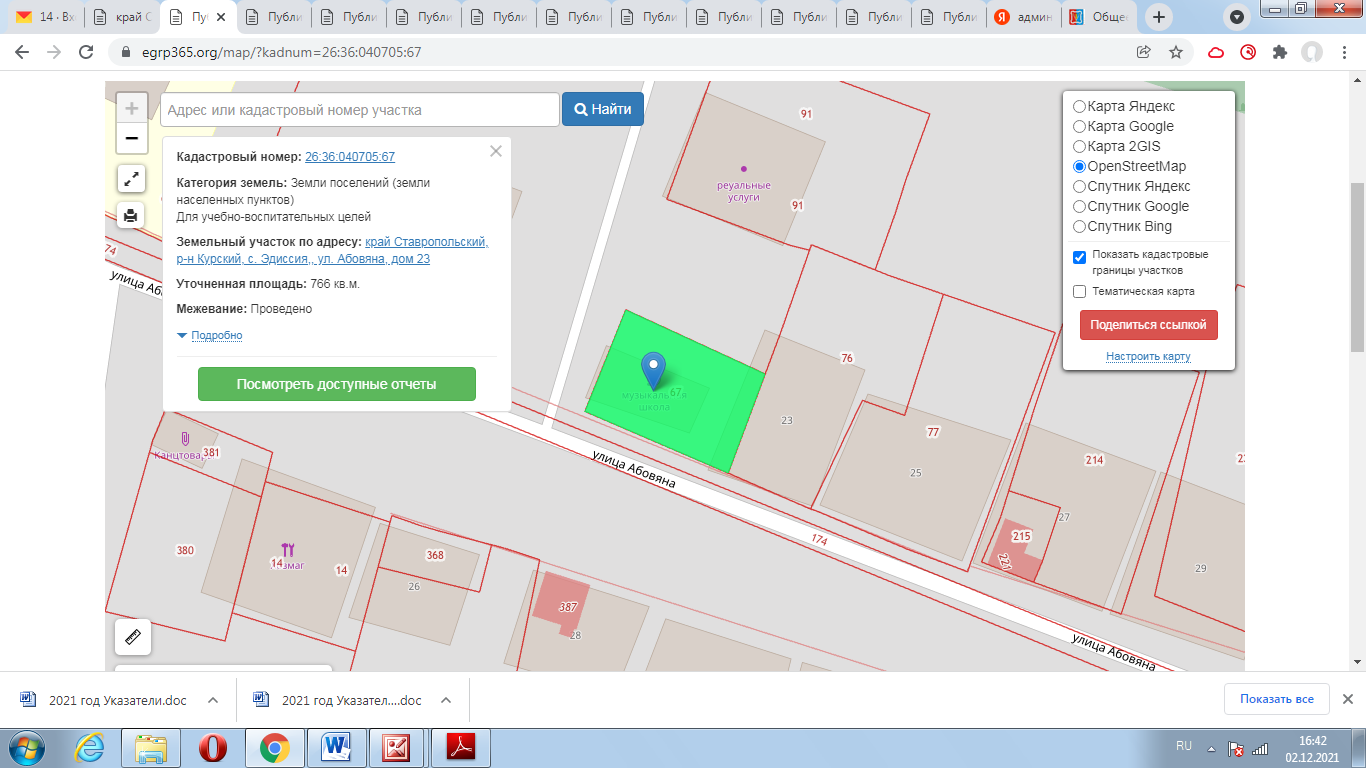 Объекты расположенные на прилегающей территории: с. Эдиссия, ул. Абовяна, 25.СХЕМА ГРАНИЦГосударственного бюджетного учреждения здравоохранения «Курская районная больница», п. 56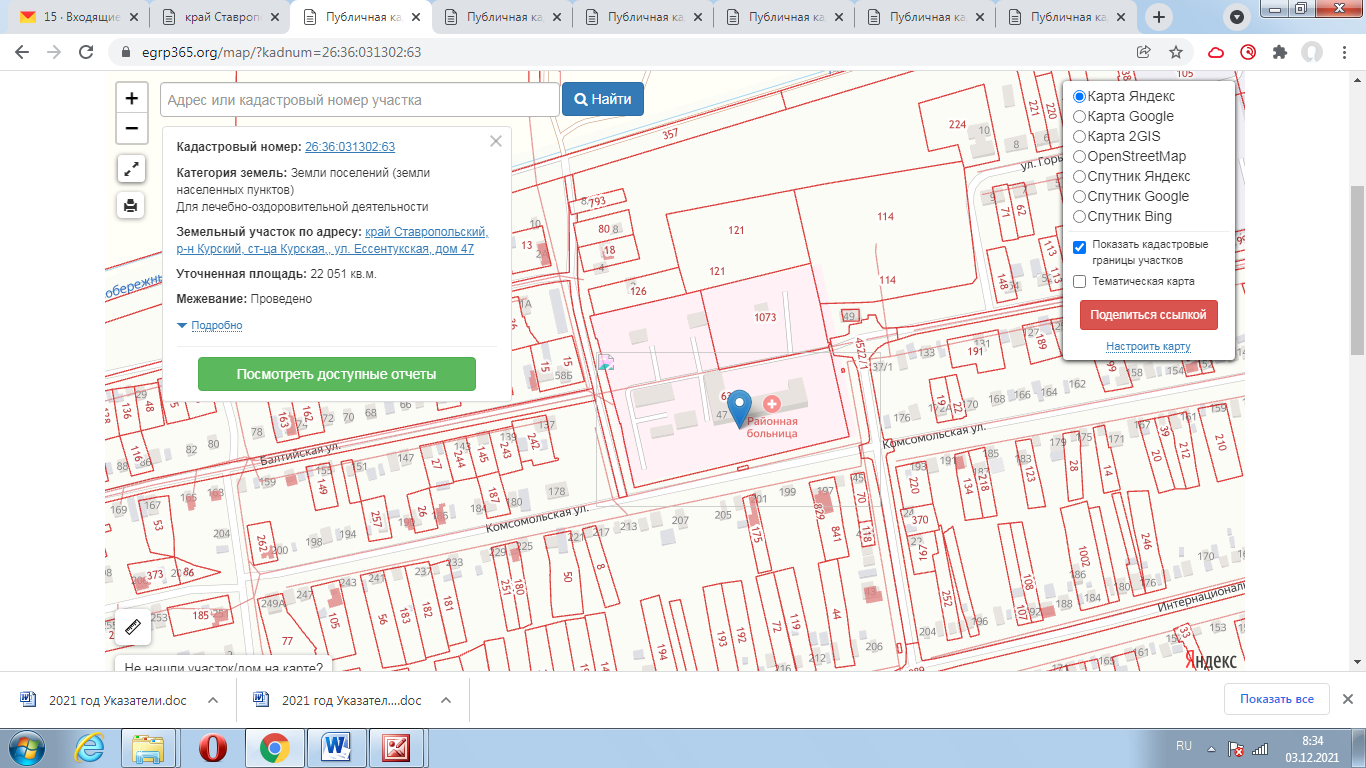 Объекты расположенные на прилегающей территории: нет.СХЕМА ГРАНИЦКурской районной поликлиники государственного бюджетного учреждения здравоохранения «Курская районная больница», п. 57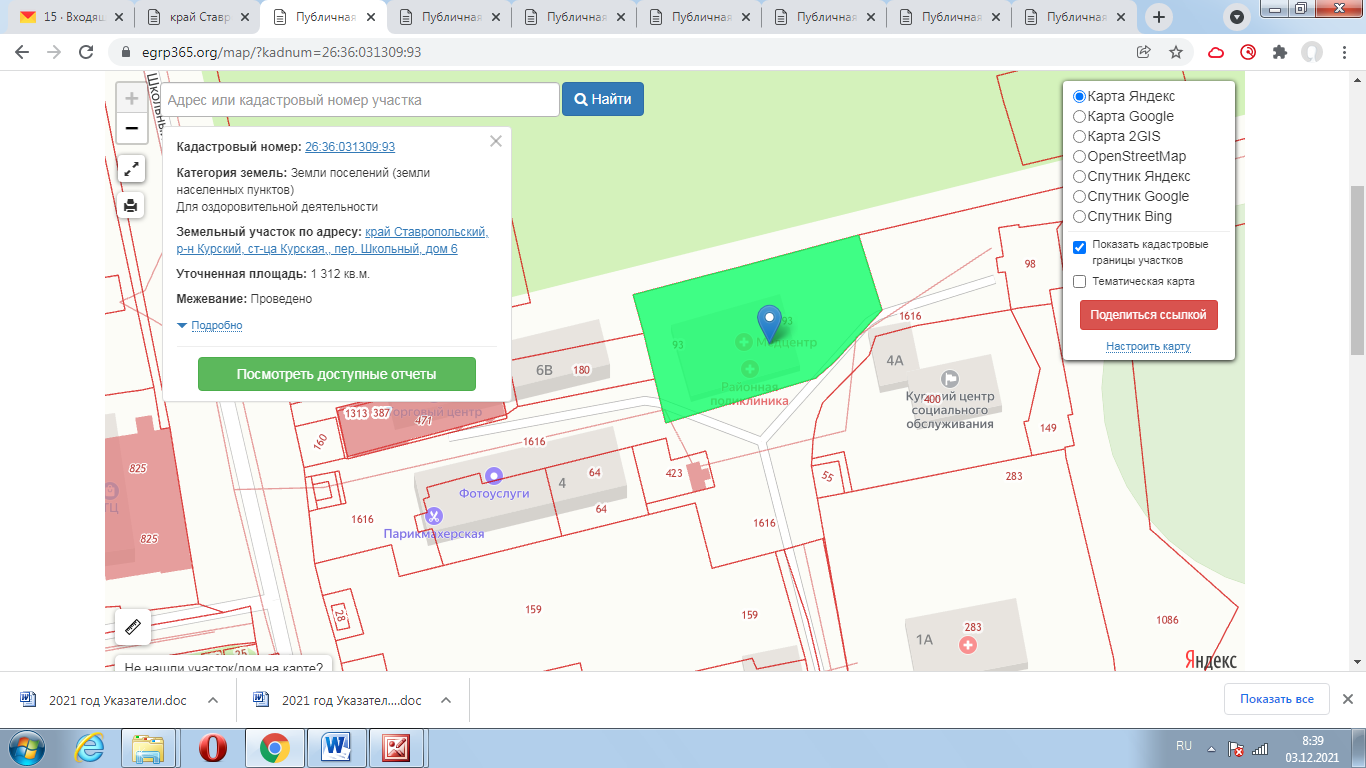 Объекты расположенные на прилегающей территории: нет.СХЕМА ГРАНИЦКожвенкабинет государственного бюджетного учреждения здравоохранения «Курская районная больница», п. 58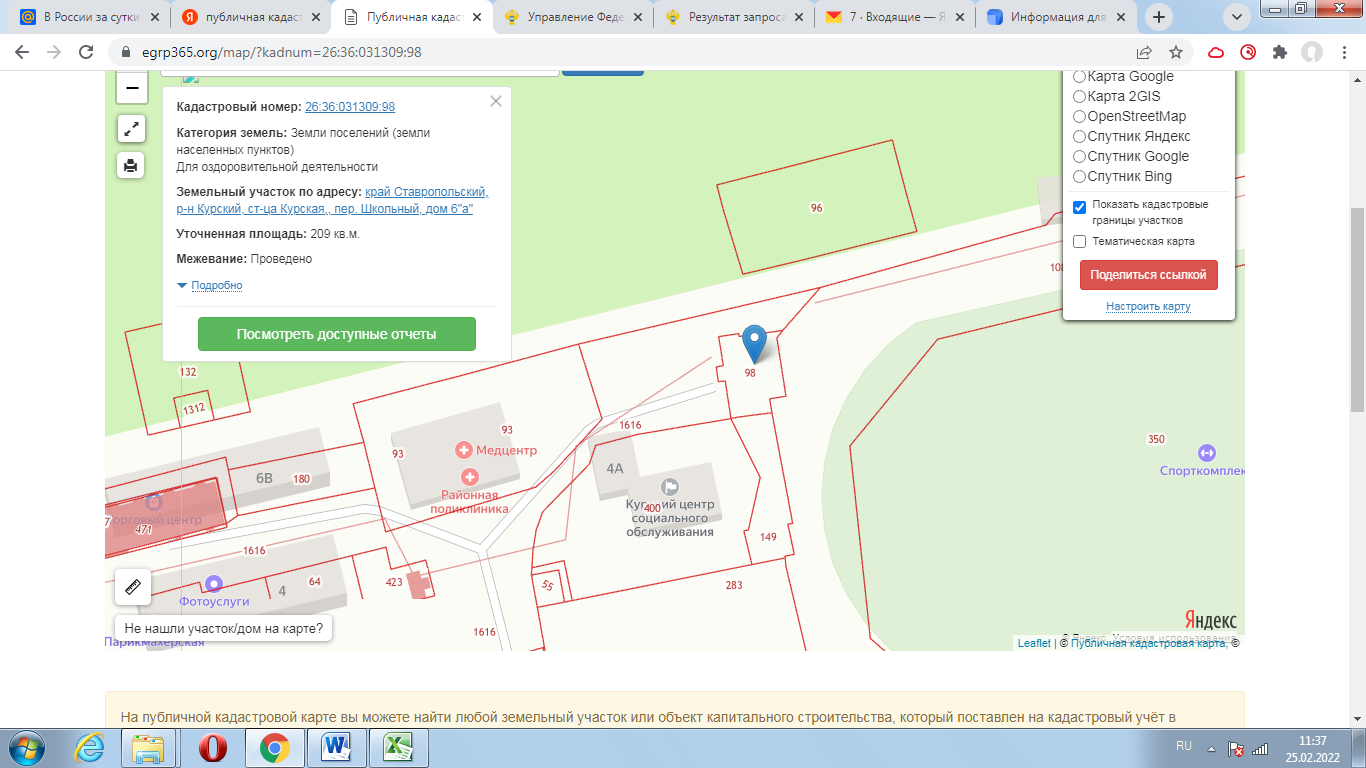 Объекты расположенные на прилегающей территории: нет.СХЕМА ГРАНИЦИнфекционное отделение государственного бюджетного учреждения здравоохранения «Курская районная больница», п. 59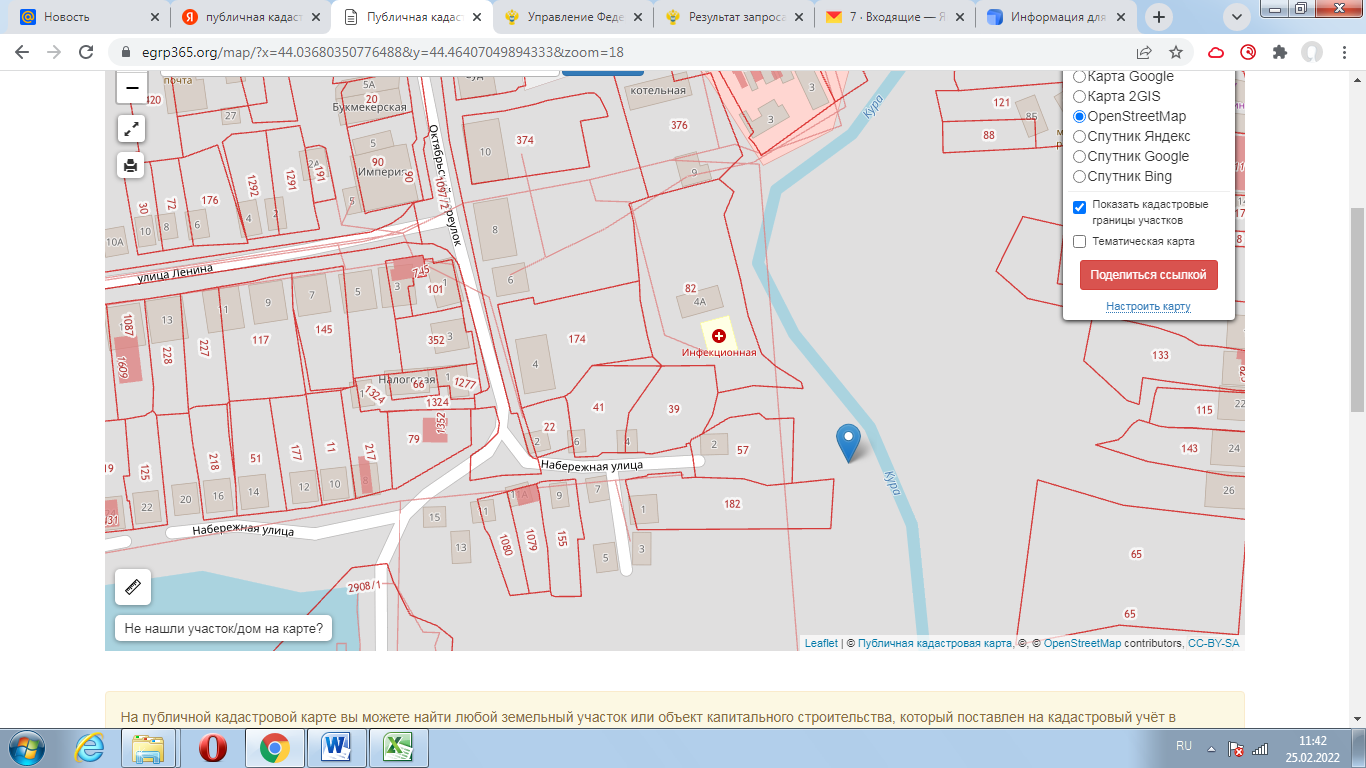 Объекты расположенные на прилегающей территории: нет.СХЕМА ГРАНИЦДетская консультация государственного бюджетного учреждения здравоохранения «Курская районная больница», п. 60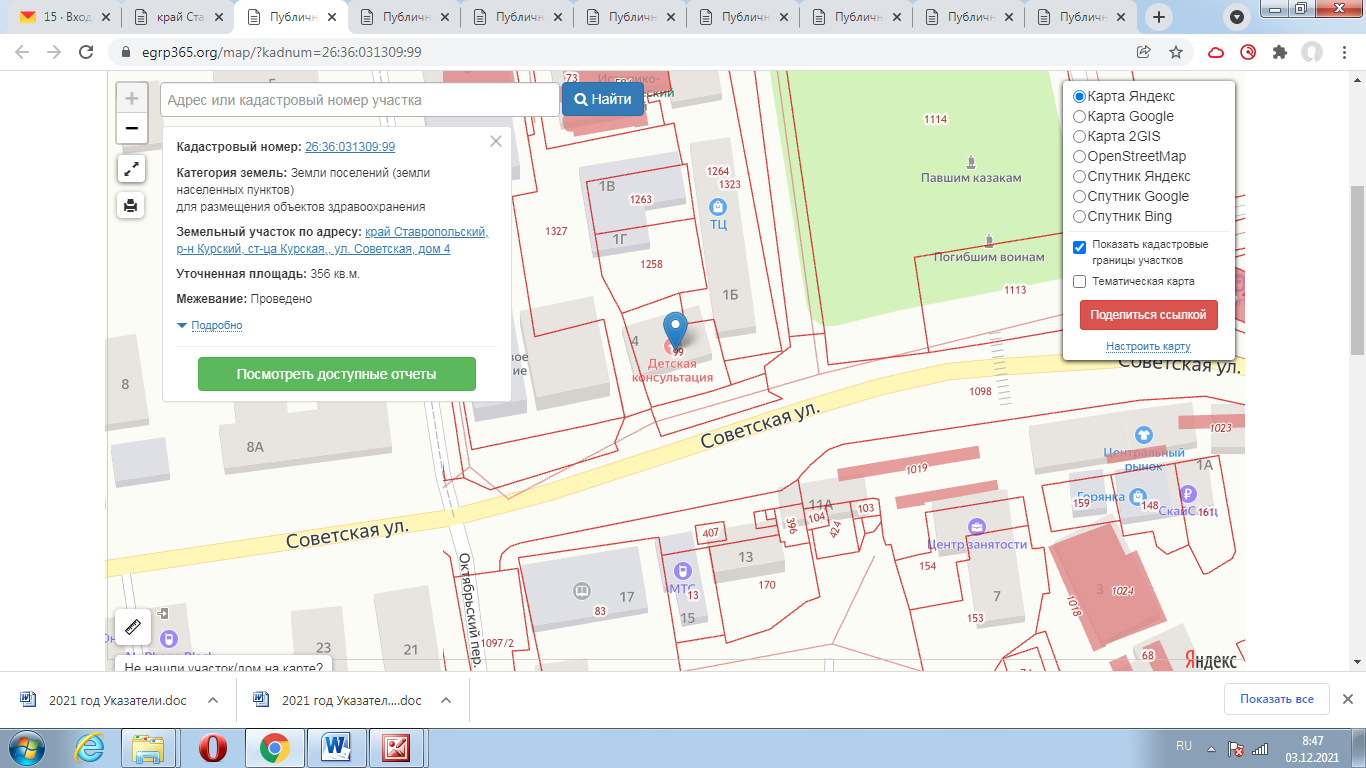 Объекты расположенные на прилегающей территории: нет.СХЕМА ГРАНИЦКлинико-диагностическая лаборатория государственного бюджетного учреждения здравоохранения «Курская районная больница», п. 61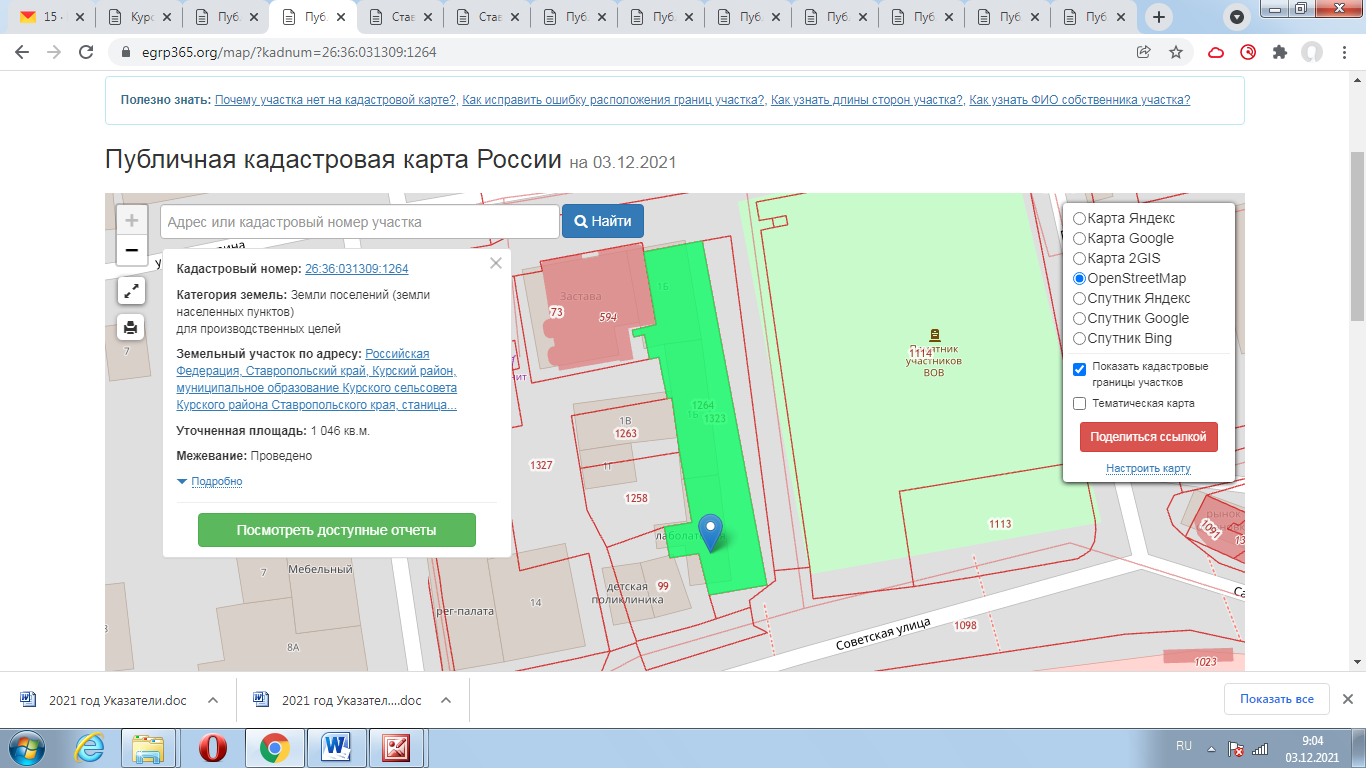 Объекты расположенные на прилегающей территории: нет.СХЕМА ГРАНИЦБактериологическая лаборатория государственного бюджетного учреждения здравоохранения «Курская районная больница», п. 62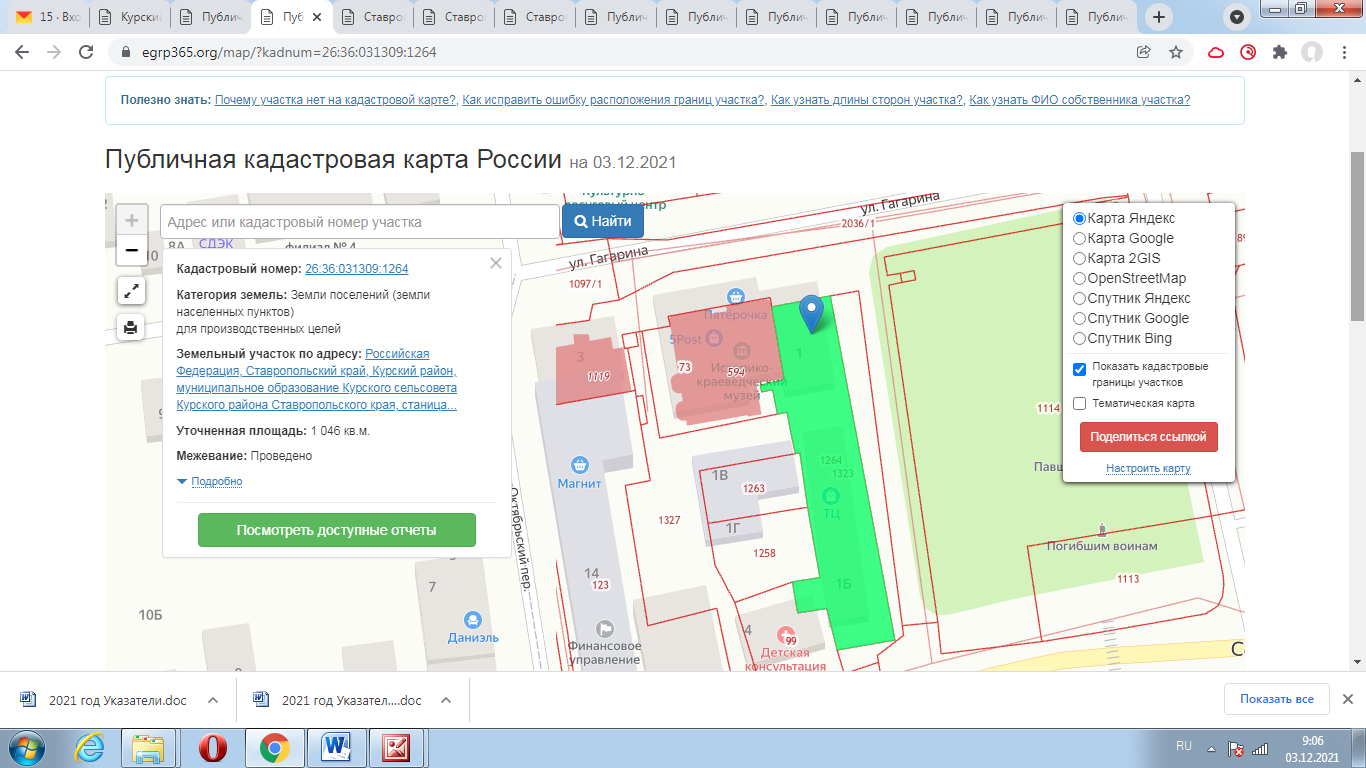 Объекты расположенные на прилегающей территории: нет.СХЕМА ГРАНИЦФизиотерапевтический кабинет государственного бюджетного учреждения здравоохранения «Курская районная больница», п. 63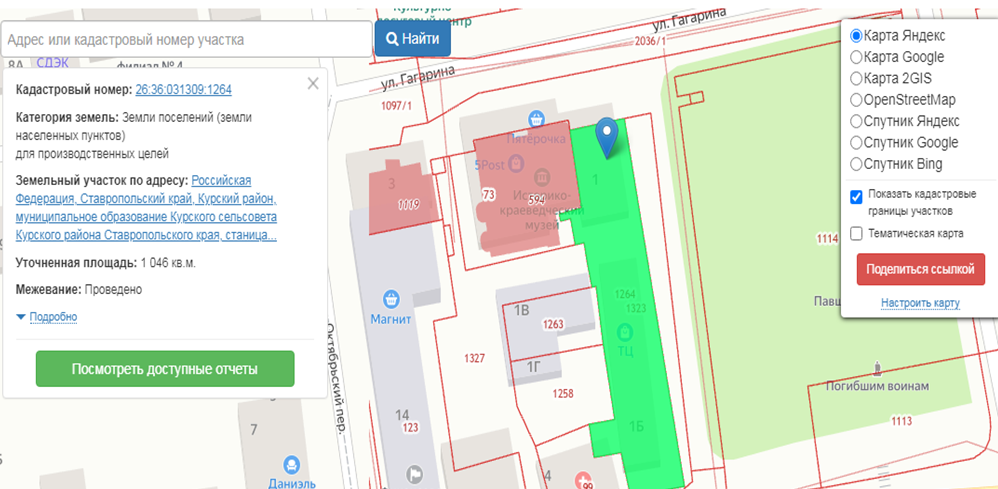 Объекты расположенные на прилегающей территории: нет.СХЕМА ГРАНИЦСтоматологическое отделение государственного бюджетного учреждения здравоохранения «Курская районная больница», п. 64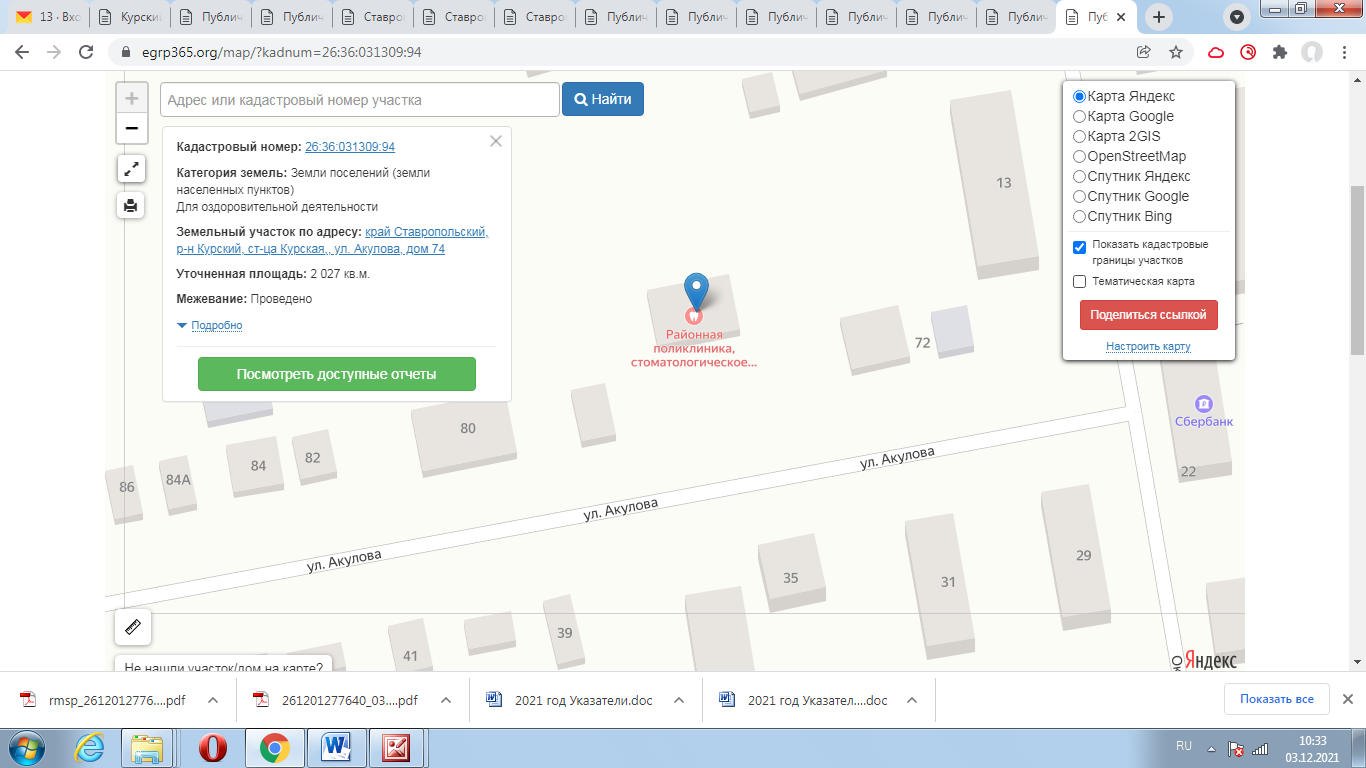 Объекты расположенные на прилегающей территории: ст. Курская, ул. Акулова, № 76.СХЕМА ГРАНИЦГалюгаевской участковой больницы государственного бюджетного учреждения здравоохранения «Курская районная больница», п. 65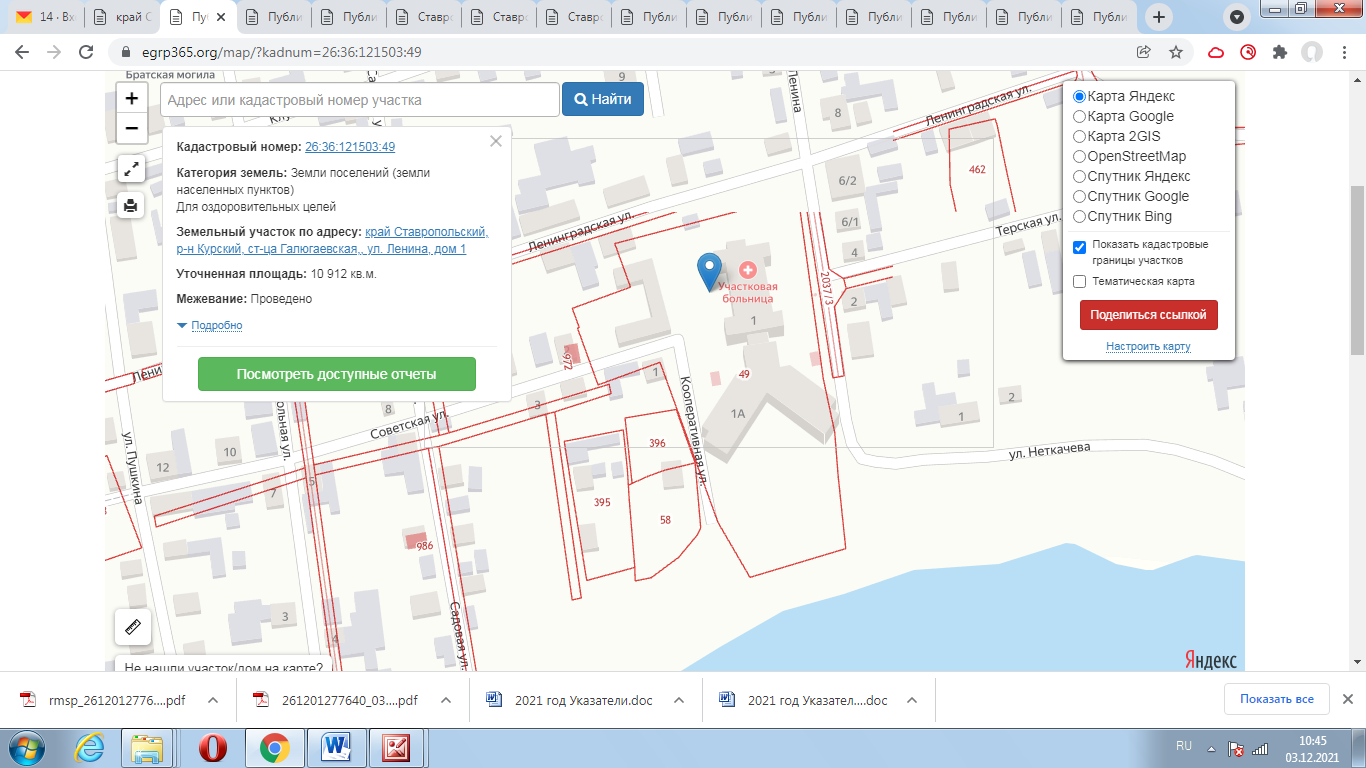 Объекты расположенные на прилегающей территории: нет.СХЕМА ГРАНИЦРостовановской амбулатории государственного бюджетного учреждения здравоохранения «Курская районная больница», п. 66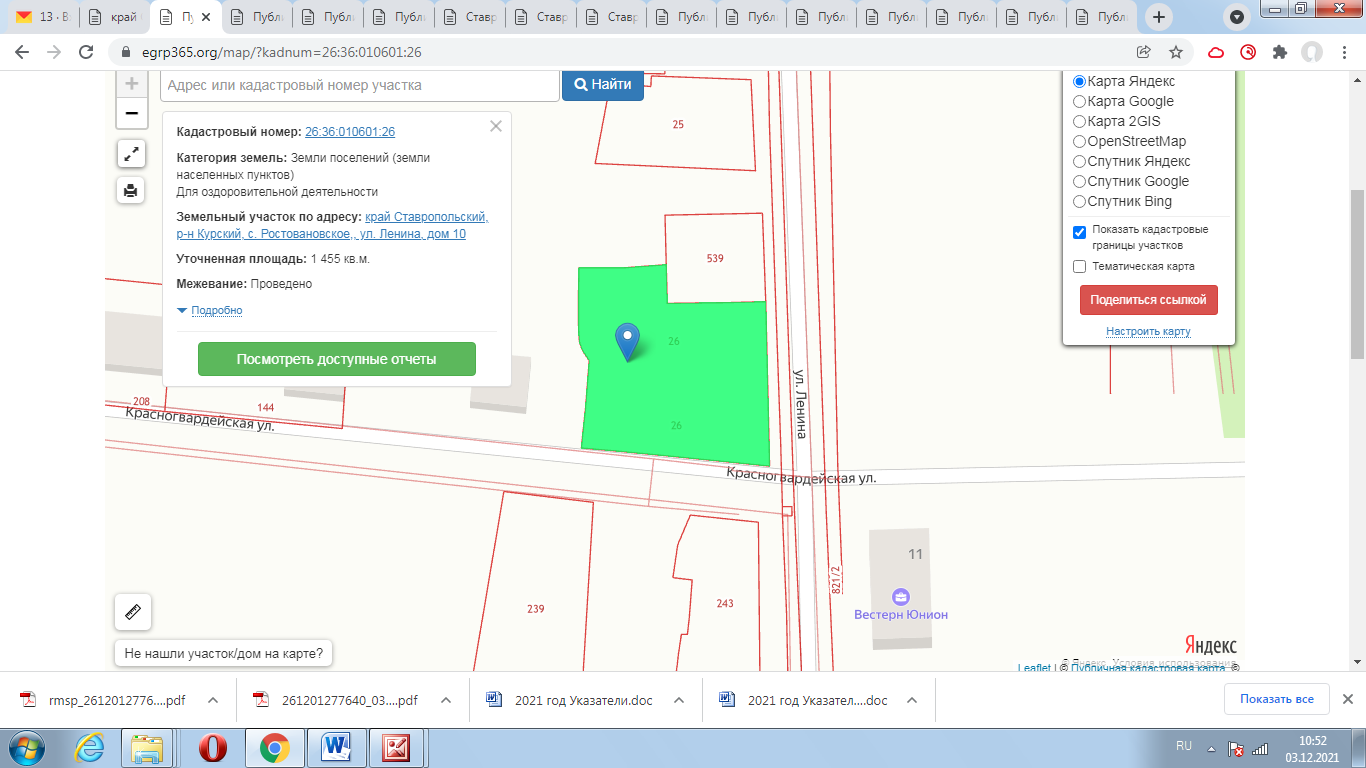 Объекты расположенные на прилегающей территории: с. Ростовановское, ул. Красногвардейская, от № 1 кв. 1 до № 4 кв. 2.СХЕМА ГРАНИЦБалтийской амбулатории  государственного бюджетного учреждения здравоохранения «Курская районная больница», п. 67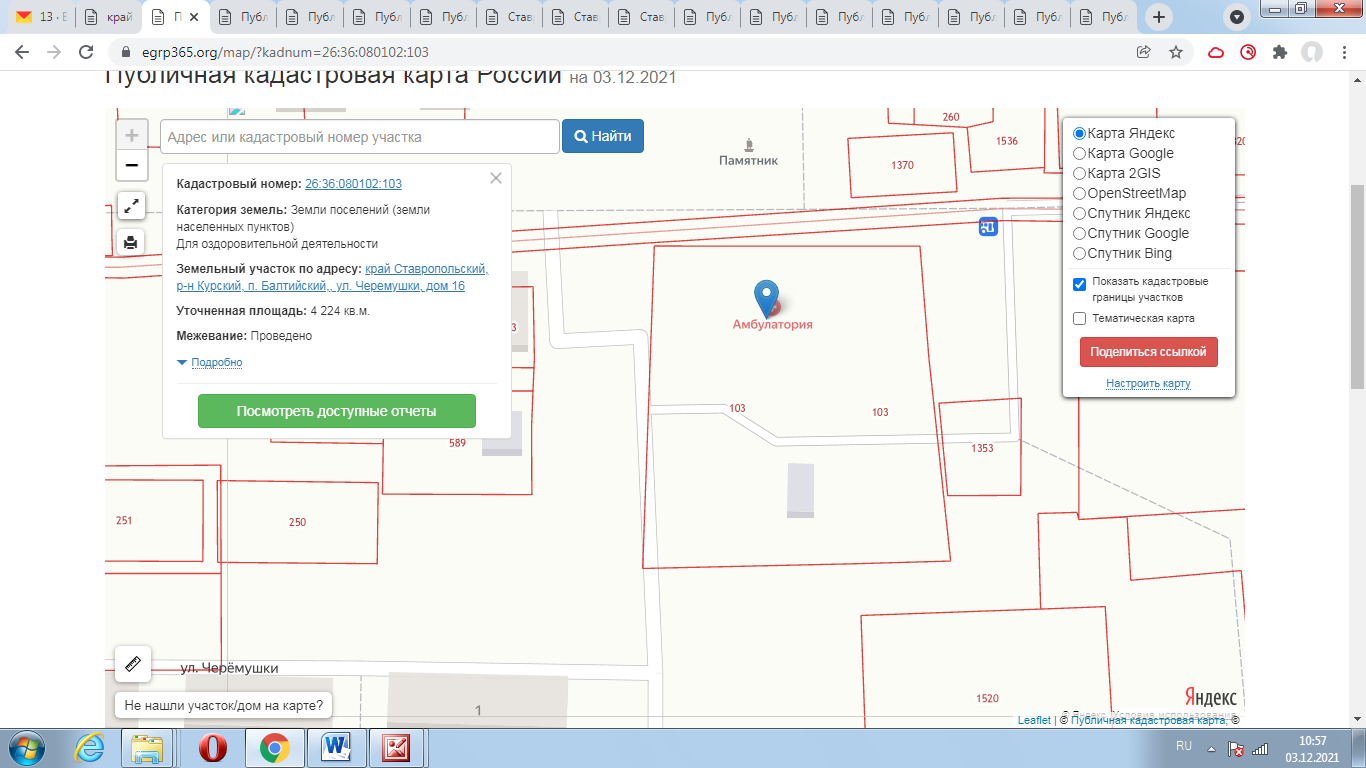 Объекты расположенные на прилегающей территории: нет.СХЕМА ГРАНИЦМирненской амбулатории государственного бюджетного учреждения здравоохранения «Курская районная больница», п. 68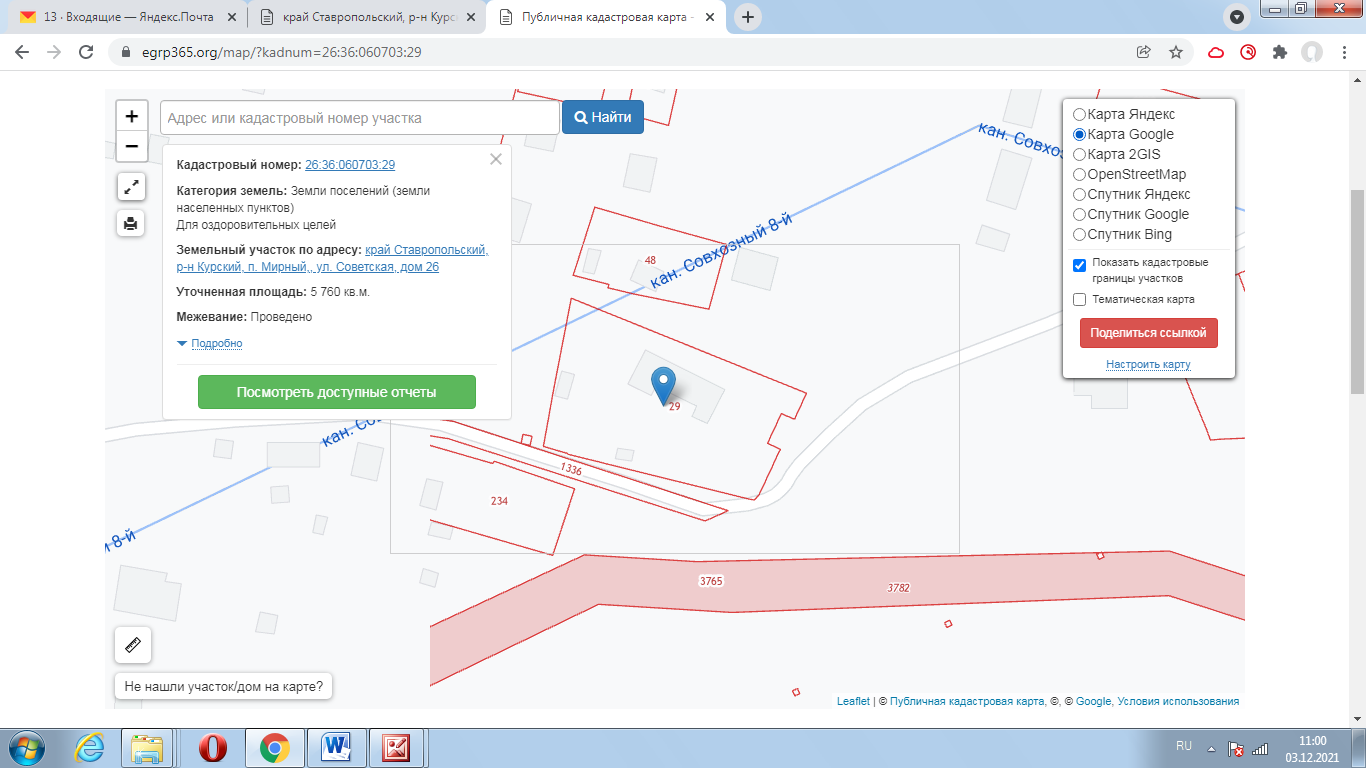 Объекты расположенные на прилегающей территории: нет.СХЕМА ГРАНИЦСерноводской амбулатории государственного бюджетного учреждения здравоохранения «Курская районная больница», п. 69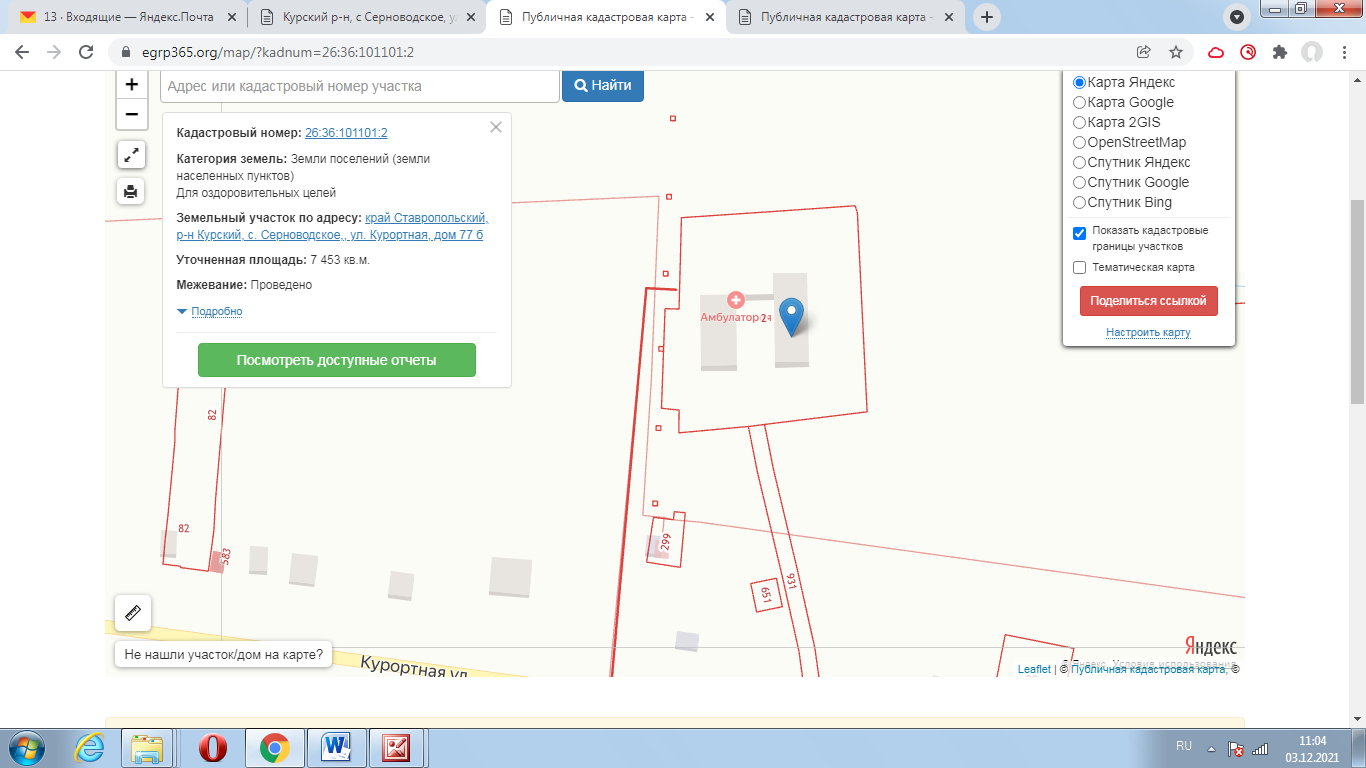 Объекты расположенные на прилегающей территории: нет.СХЕМА ГРАНИЦСтодеревской амбулатории государственного бюджетного учреждения здравоохранения «Курская районная больница», п. 70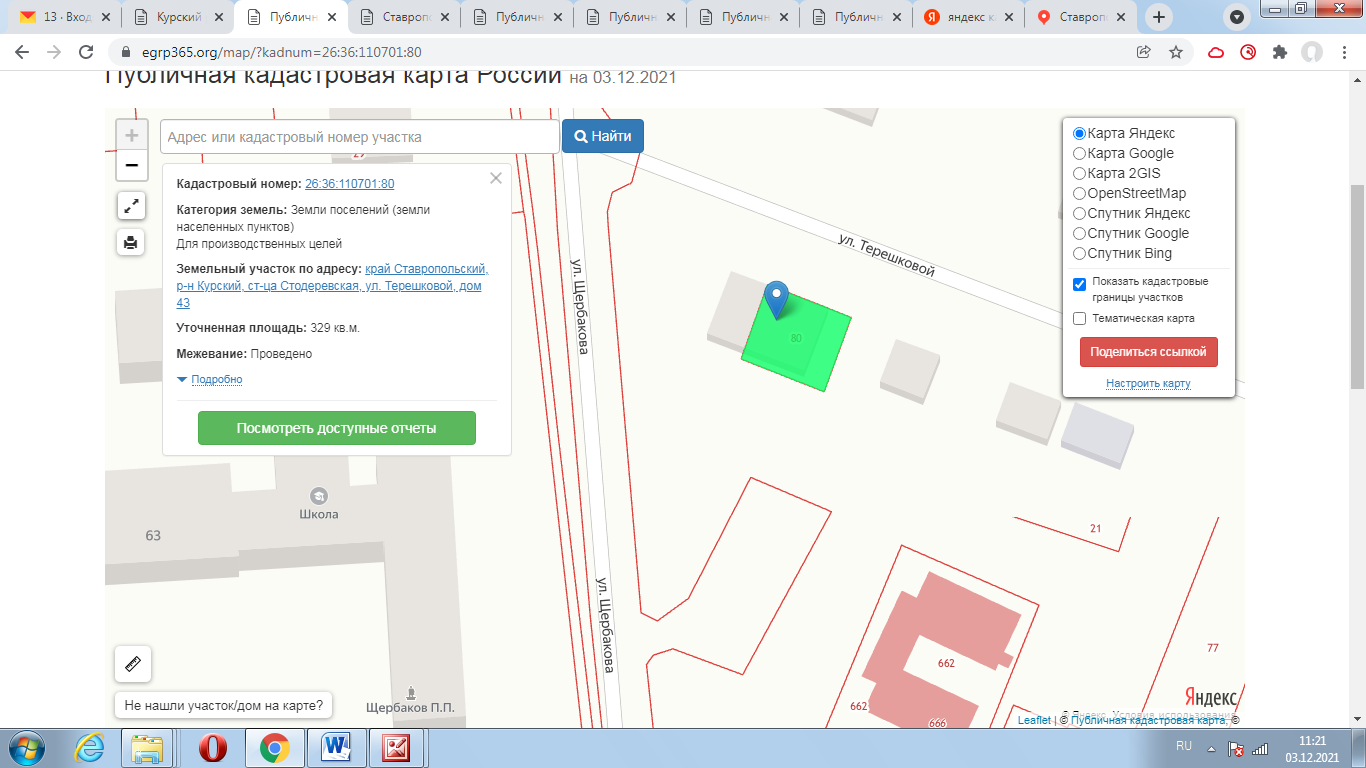 Объекты расположенные на прилегающей территории: нет.СХЕМА ГРАНИЦЭдиссийской амбулатории государственного бюджетного учреждения здравоохранения «Курская районная больница», п. 71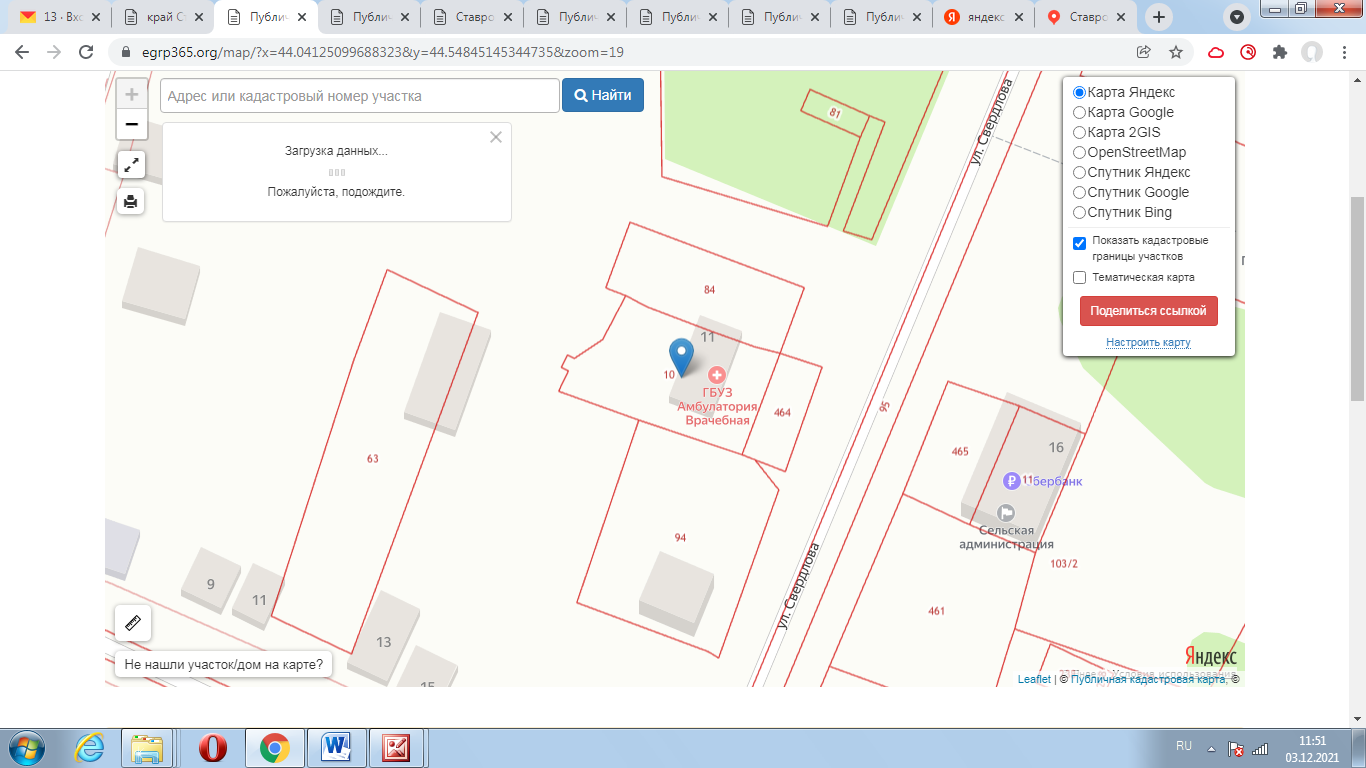 Объекты расположенные на прилегающей территории: с. Эдиссия, ул. Свердлова, 12.СХЕМА ГРАНИЦРощинской амбулатории государственного бюджетного учреждения здравоохранения «Курская районная больница», п. 72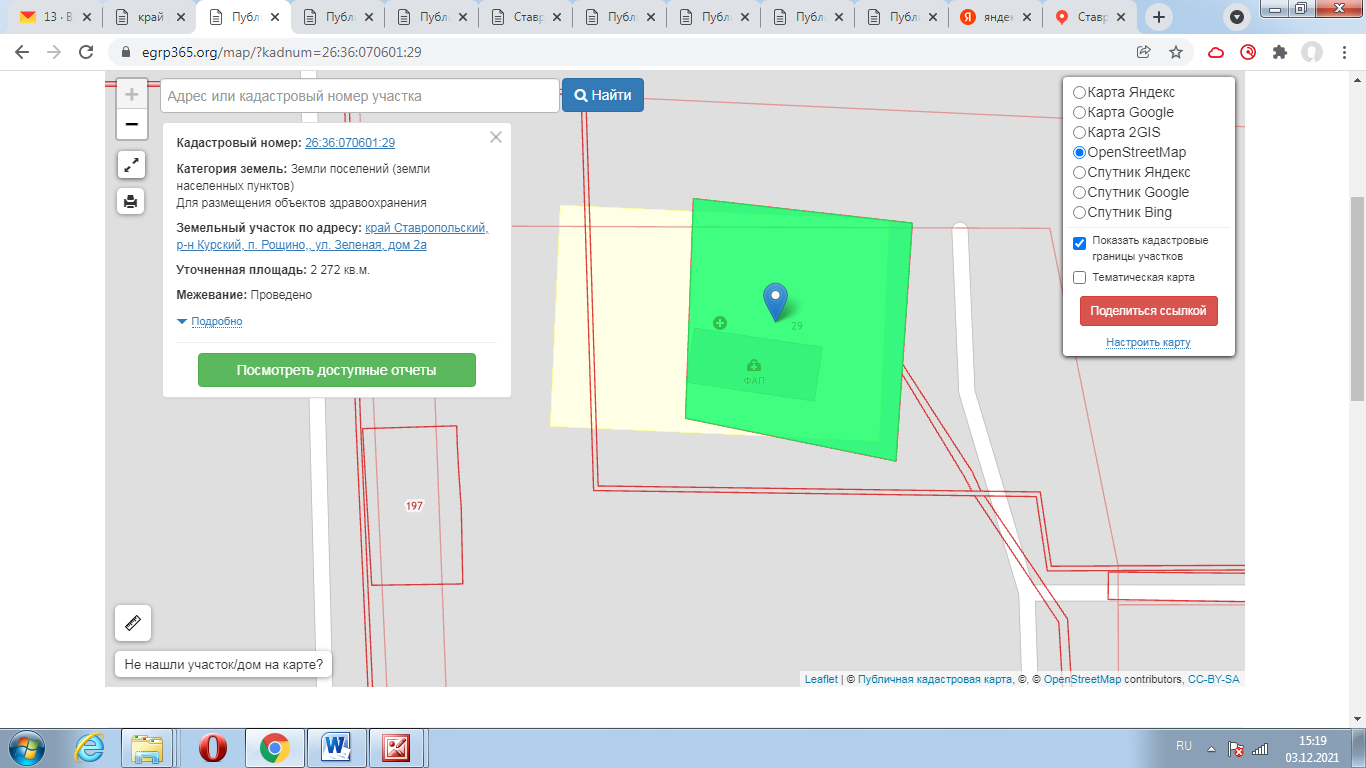 Объекты расположенные на прилегающей территории: нет.СХЕМА ГРАНИЦПолтавской амбулатории государственного бюджетного учреждения здравоохранения «Курская районная больница», п. 73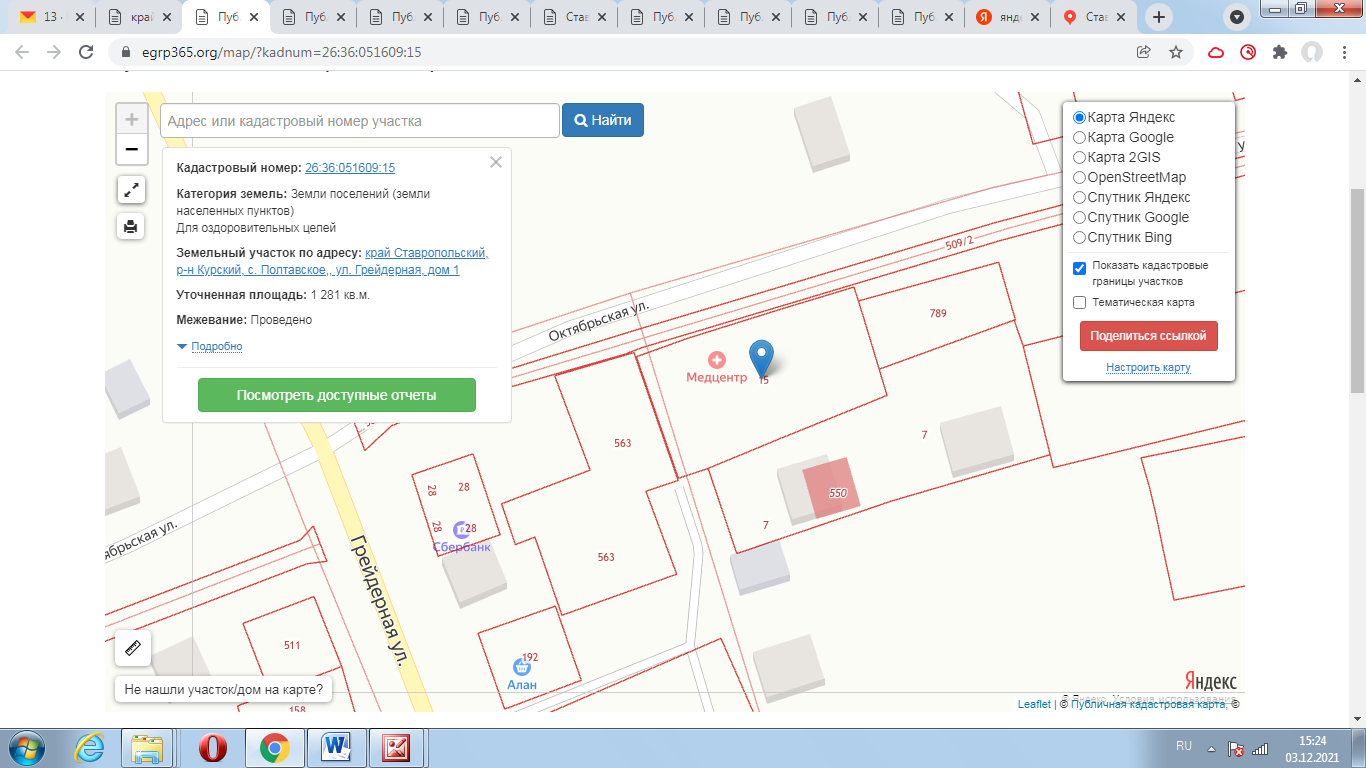 Объекты расположенные на прилегающей территории: нет.СХЕМА ГРАНИЦРусской амбулатории 1 государственного бюджетного учреждения здравоохранения «Курская районная больница», п. 74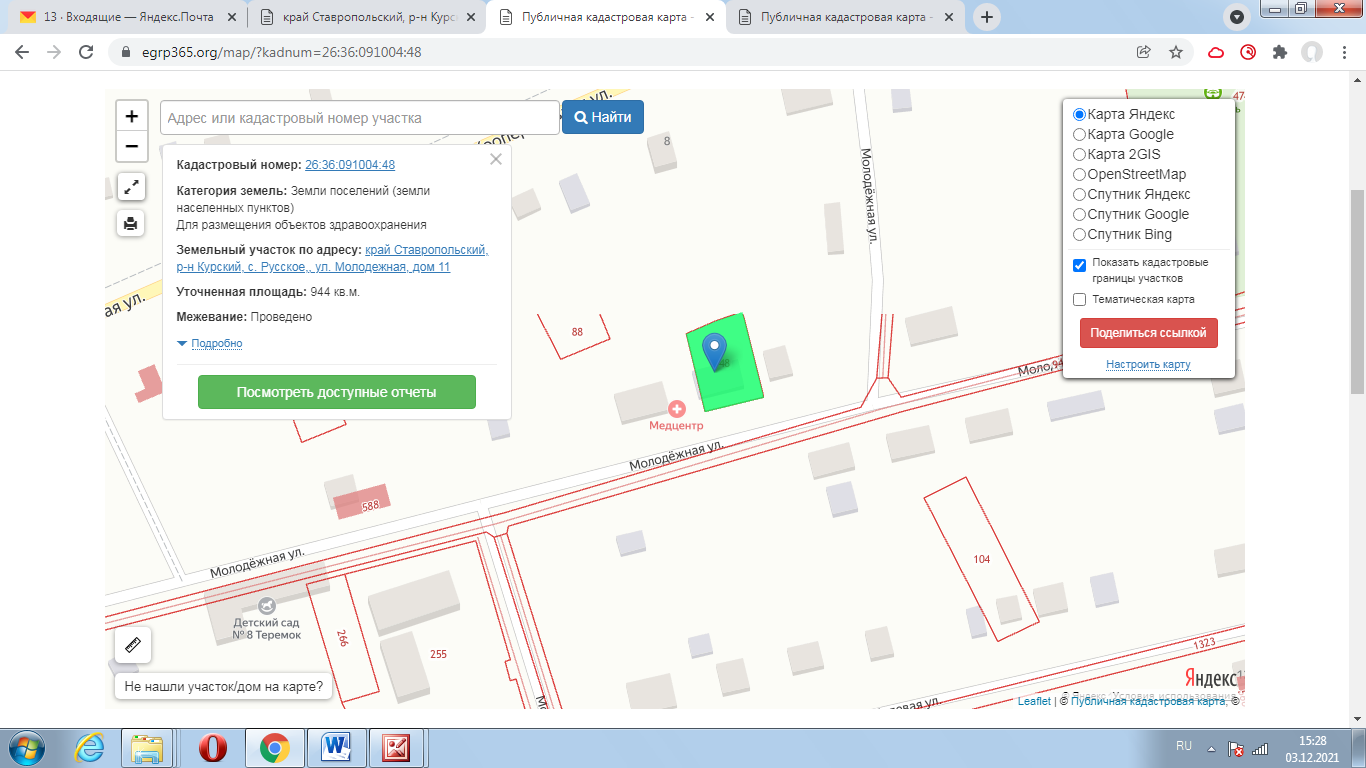 Объекты расположенные на прилегающей территории: нет.СХЕМА ГРАНИЦРусской амбулатории 2 государственного бюджетного учреждения здравоохранения «Курская районная больница», п. 75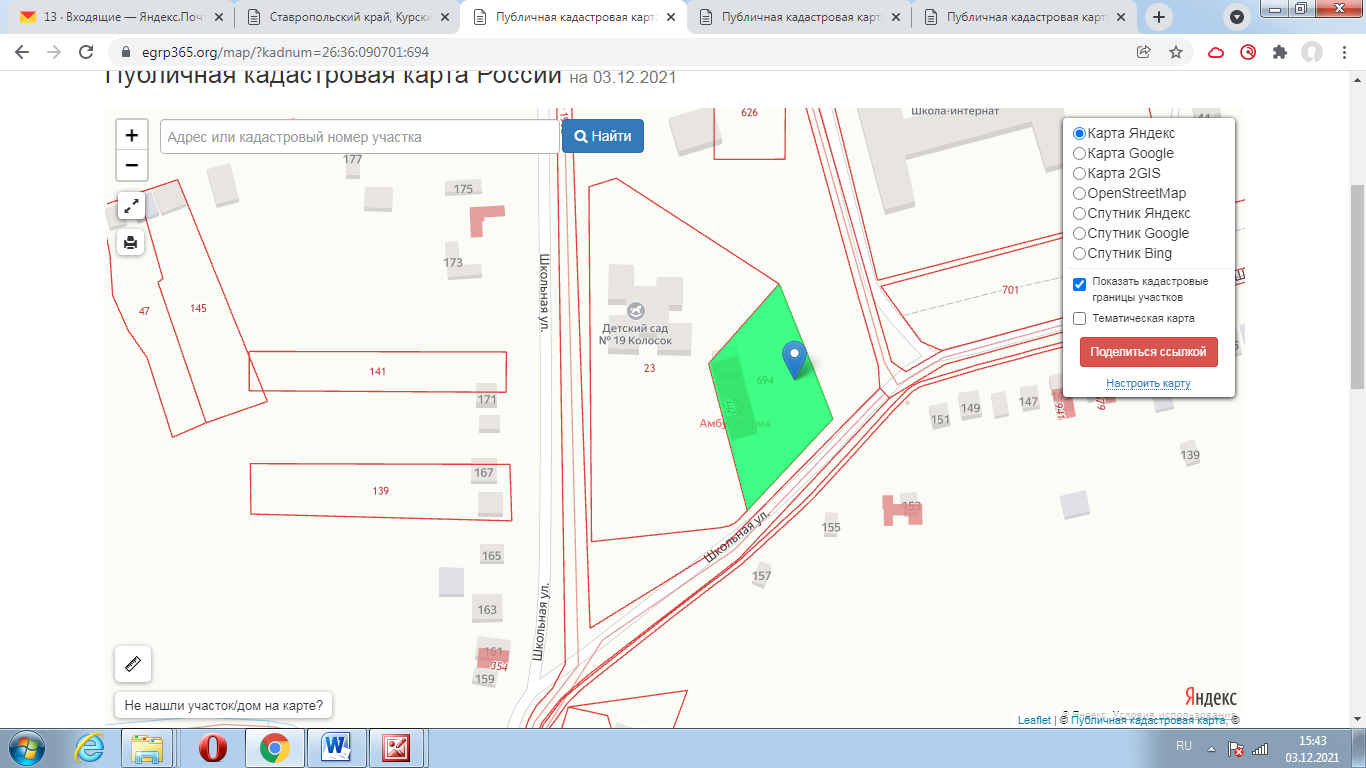 Объекты расположенные на прилегающей территории: нет.СХЕМА ГРАНИЦКановская амбулатория государственного бюджетного учреждения здравоохранения «Курская районная больница», п. 76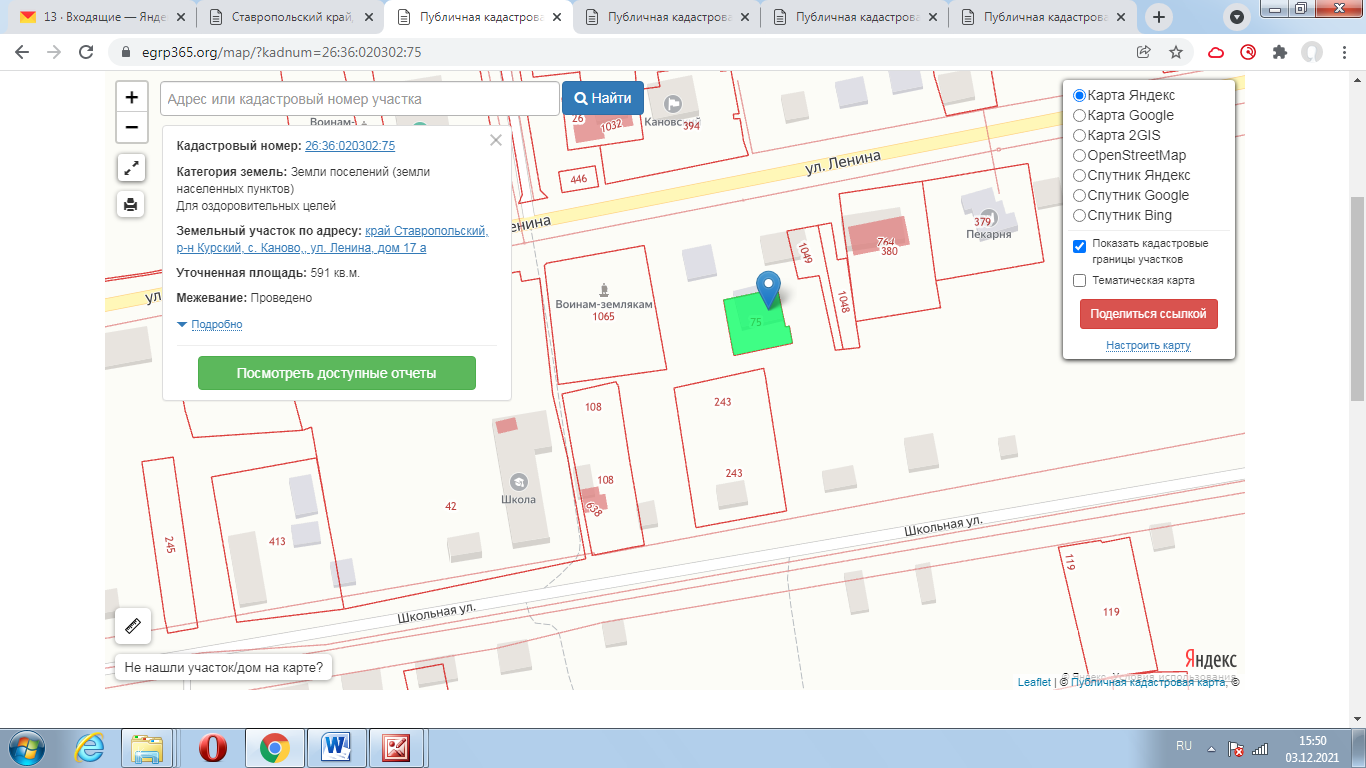 Объекты расположенные на прилегающей территории: нет.СХЕМА ГРАНИЦПролетарской амбулатории государственного бюджетного учреждения здравоохранения «Курская районная больница», п. 77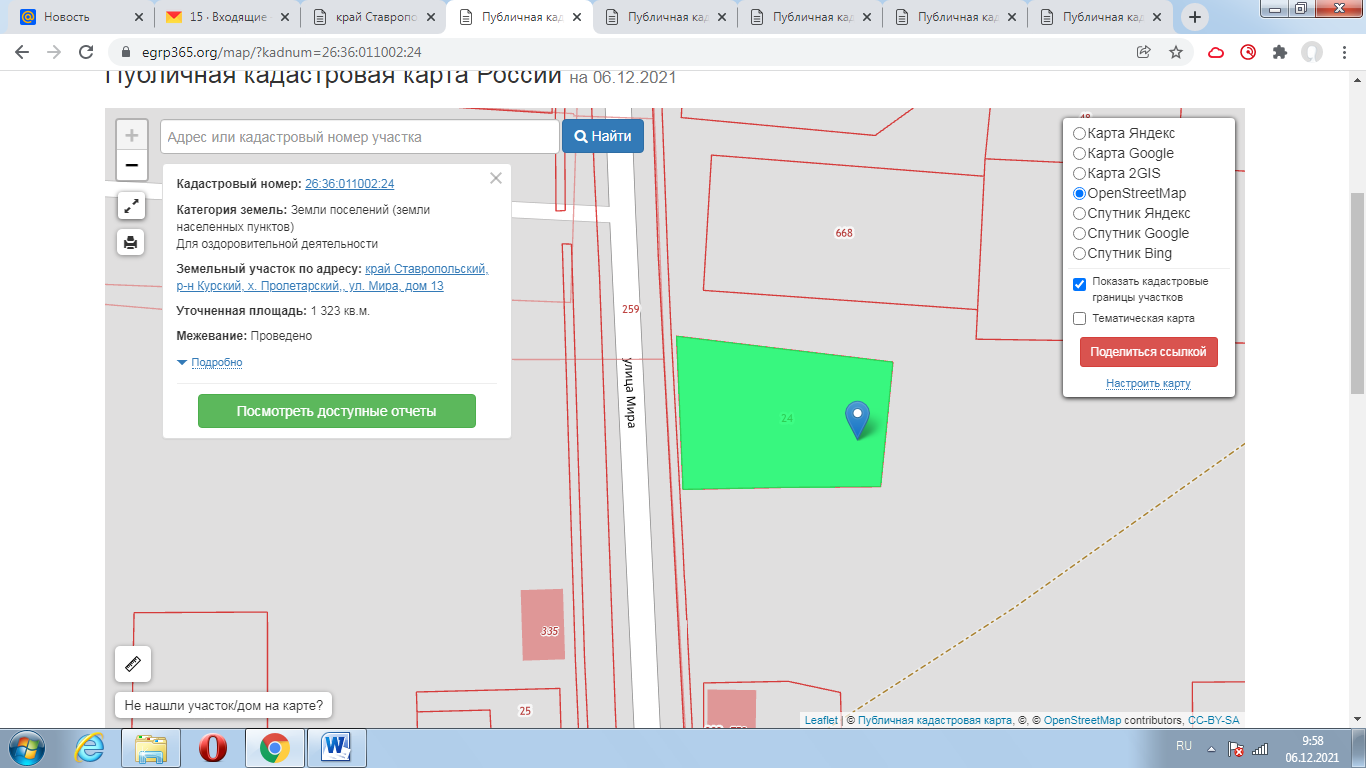 Объекты расположенные на прилегающей территории: х. Привольный, ул. Мира, № 11.СХЕМА ГРАНИЦПривольненского фельдшерского пункта государственного бюджетного учреждения здравоохранения «Курская районная больница», п. 78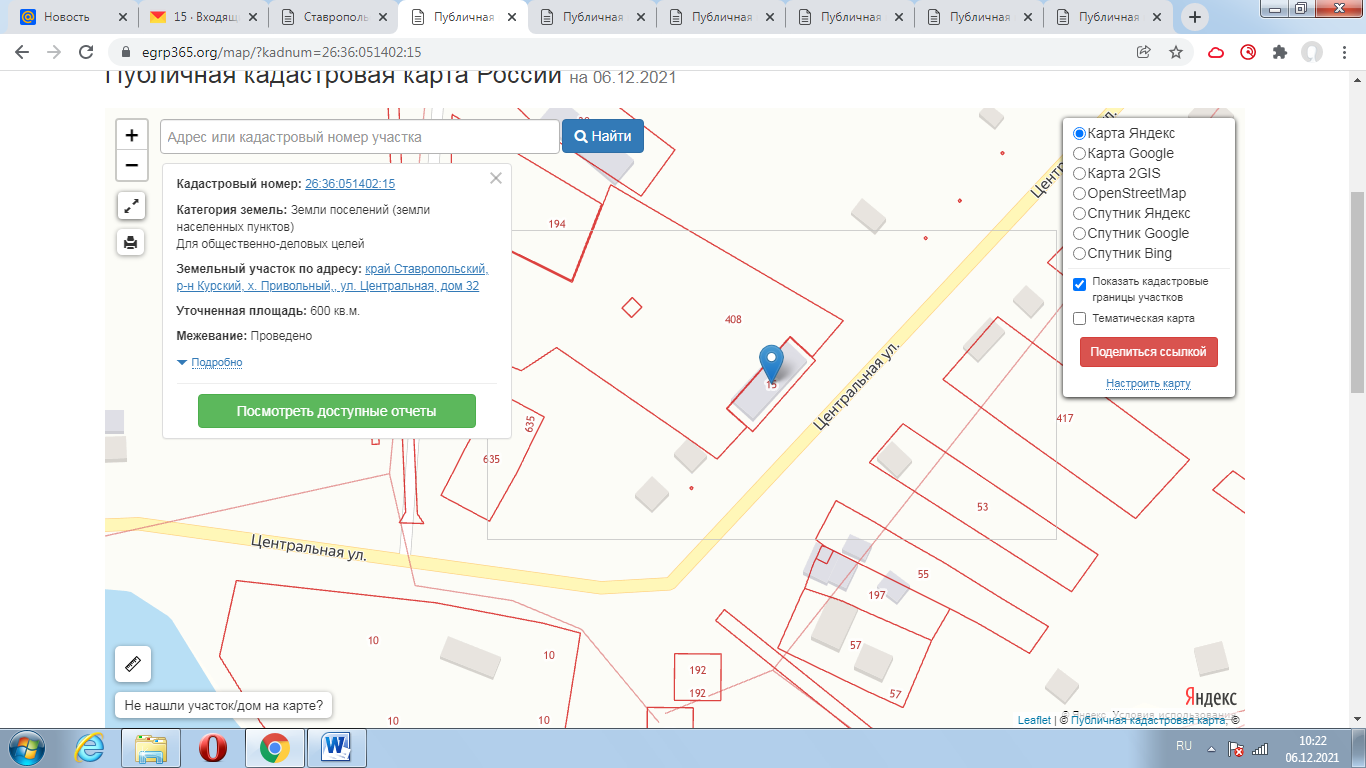 Объекты расположенные на прилегающей территории: нет.СХЕМА ГРАНИЦКировского фельдшерского пункта государственного бюджетного учреждения здравоохранения «Курская районная больница», п. 79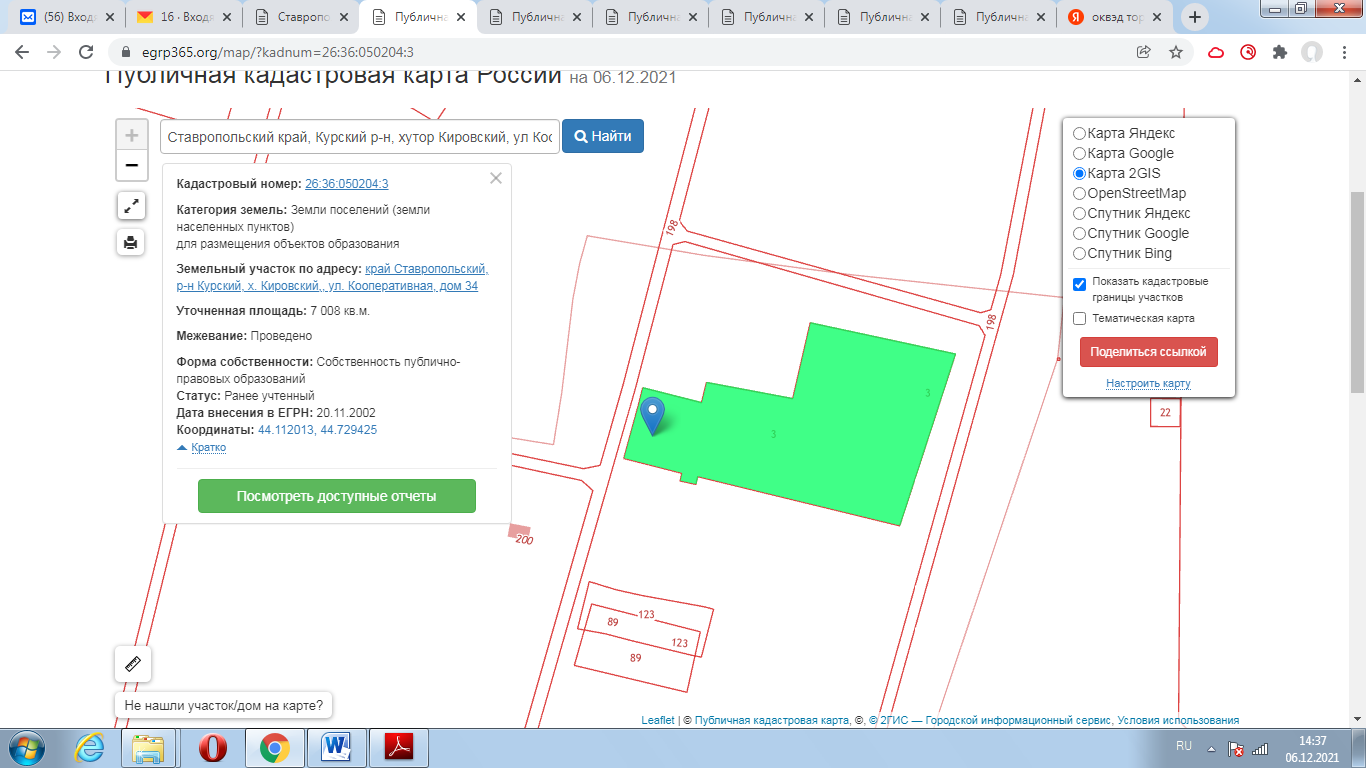 Объекты расположенные на прилегающей территории: нет.	СХЕМА ГРАНИЦ	Березкенского фельдшерского пункта государственного бюджетного учреждения здравоохранения «Курская районная больница», п. 80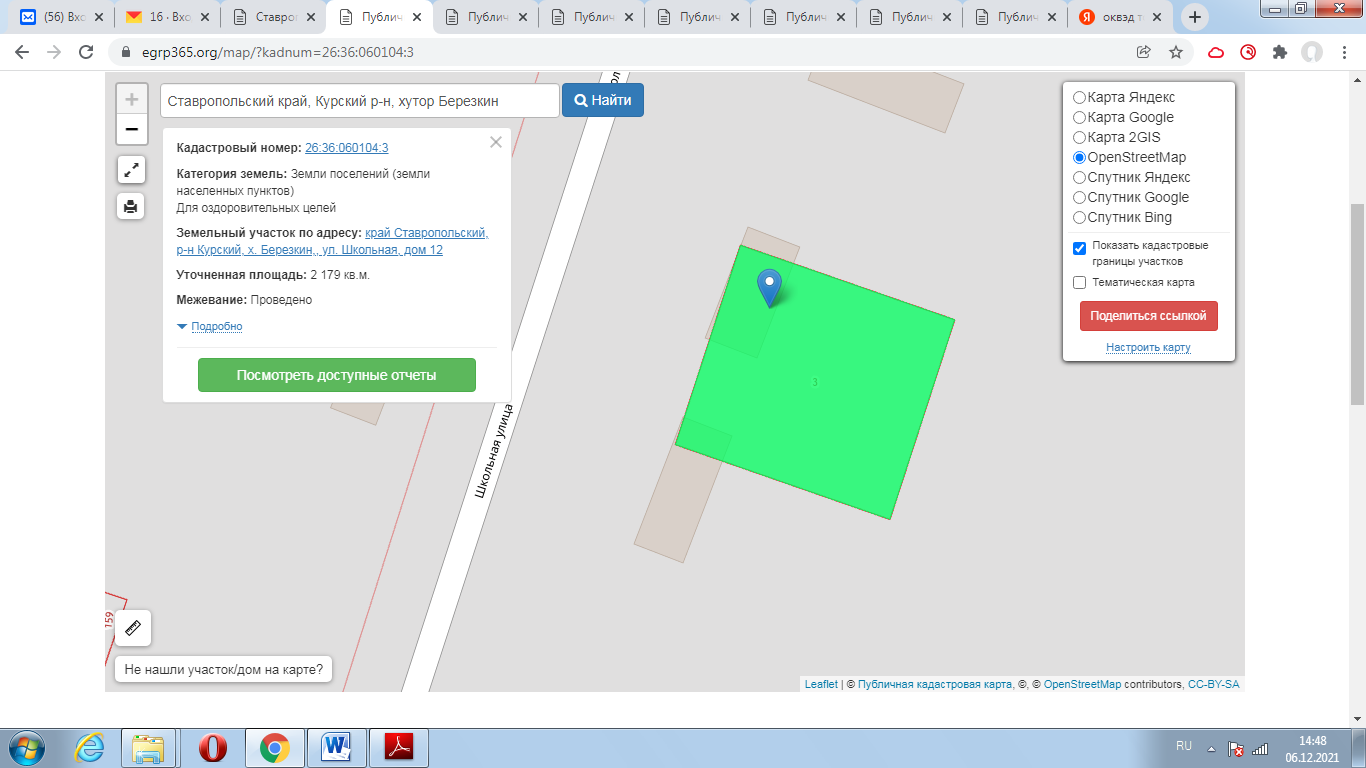 Объекты расположенные на прилегающей территории: нет.СХЕМА ГРАНИЦЗайцевского фельдшерского пункта государственного бюджетного учреждения здравоохранения «Курская районная больница», п. 81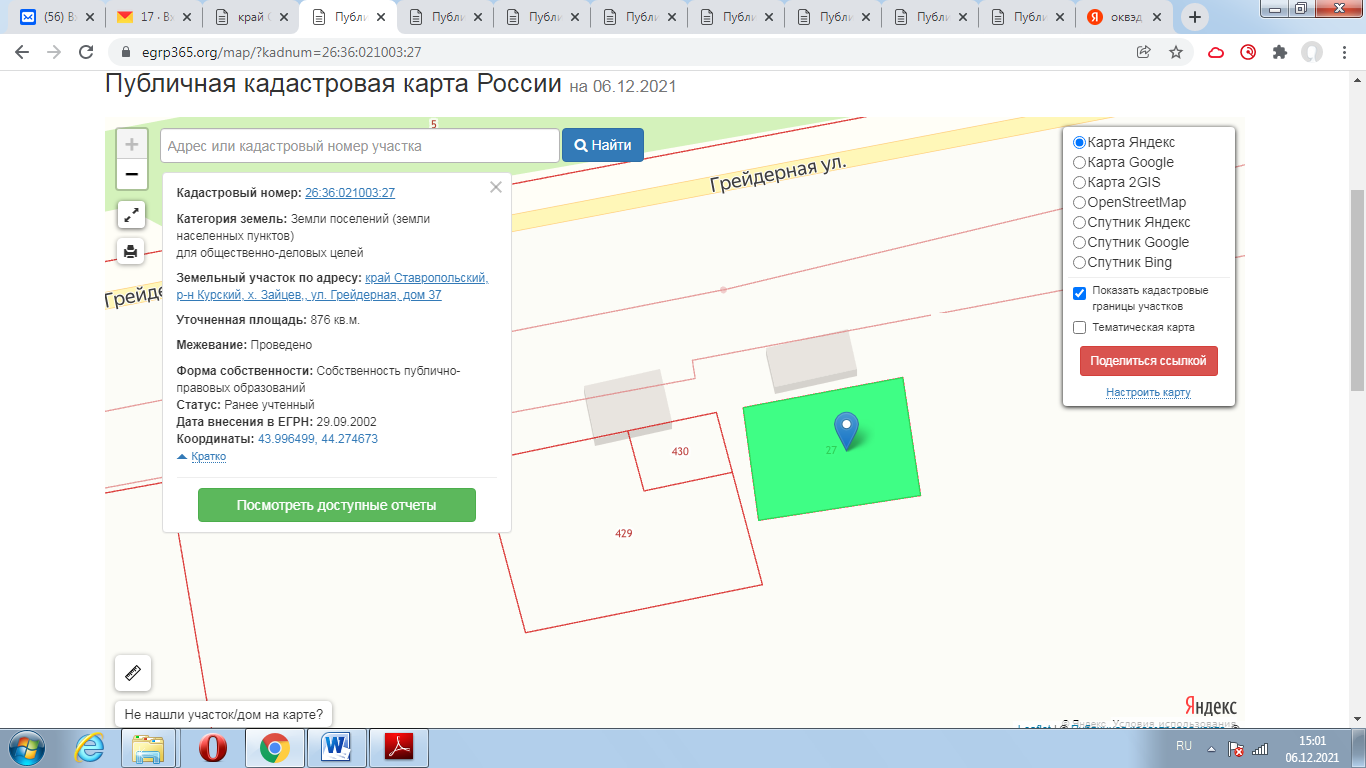 Объекты расположенные на прилегающей территории: нет.СХЕМА ГРАНИЦРовненского фельдшерского пункта государственного бюджетного учреждения здравоохранения «Курская районная больница», п. 82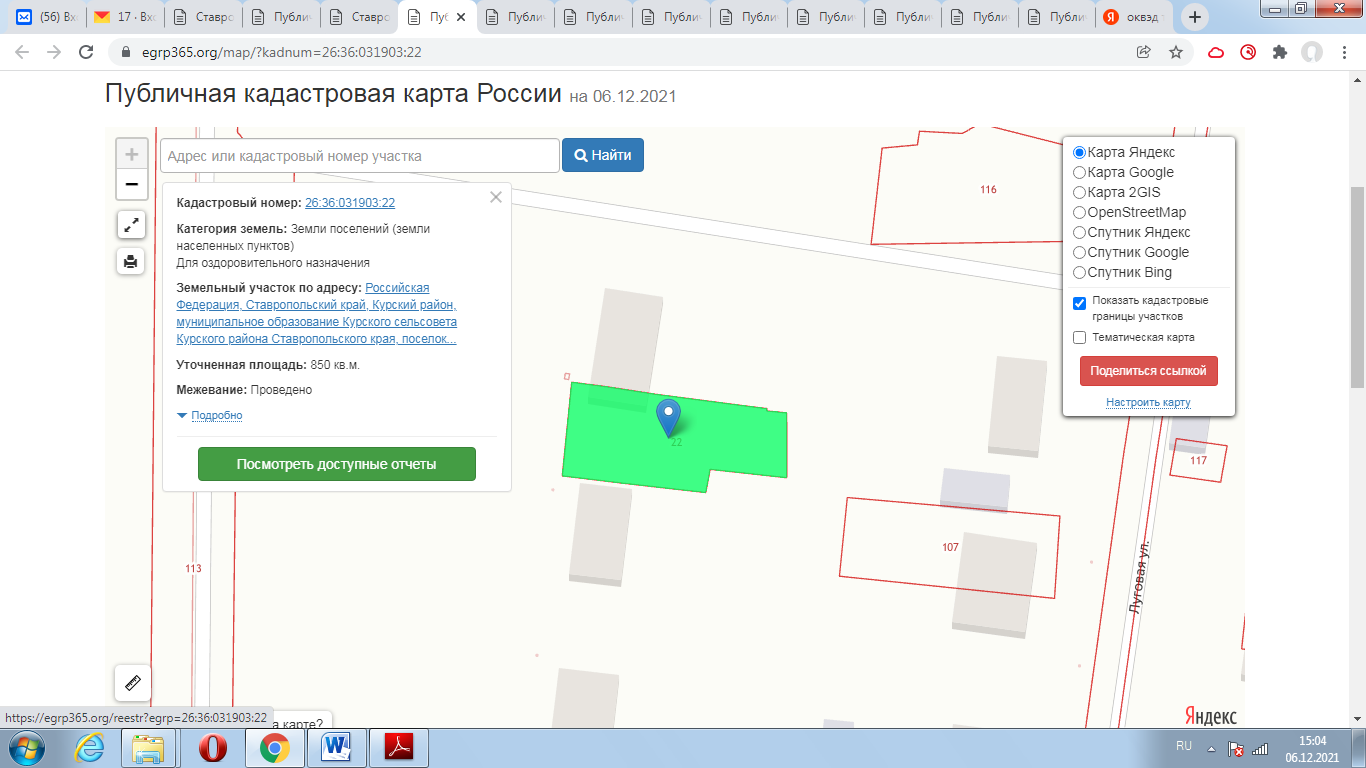 Объекты расположенные на прилегающей территории: п. Ровный, ул. Пшеничная, № 21 кв.1; № 21 кв.2;СХЕМА ГРАНИЦАга-Батырского фельдшерского пункта государственного бюджетного учреждения здравоохранения «Курская районная больница», п.83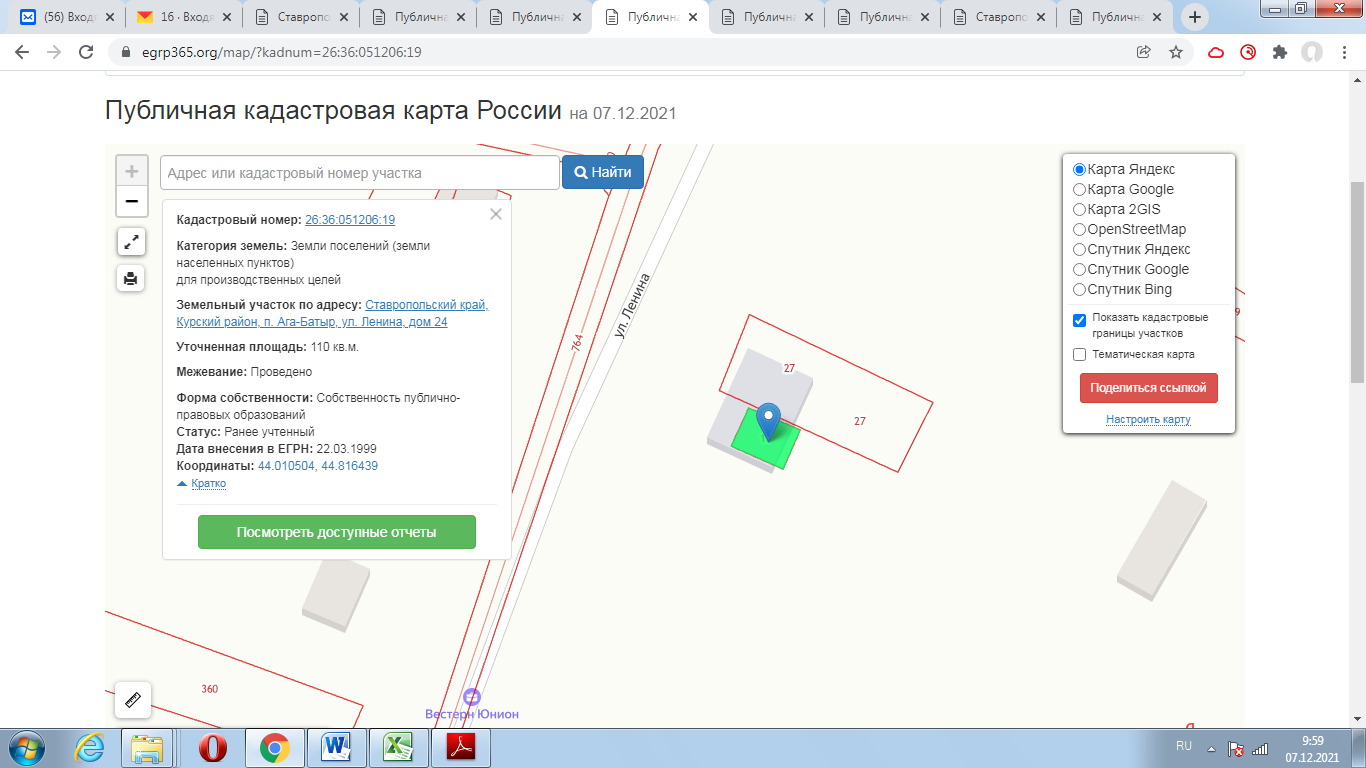 Объекты расположенные на прилегающей территории: нет.СХЕМА ГРАНИЦУваровского фельдшерского здравпункта государственного бюджетного учреждения здравоохранения «Курская районная больница», п.84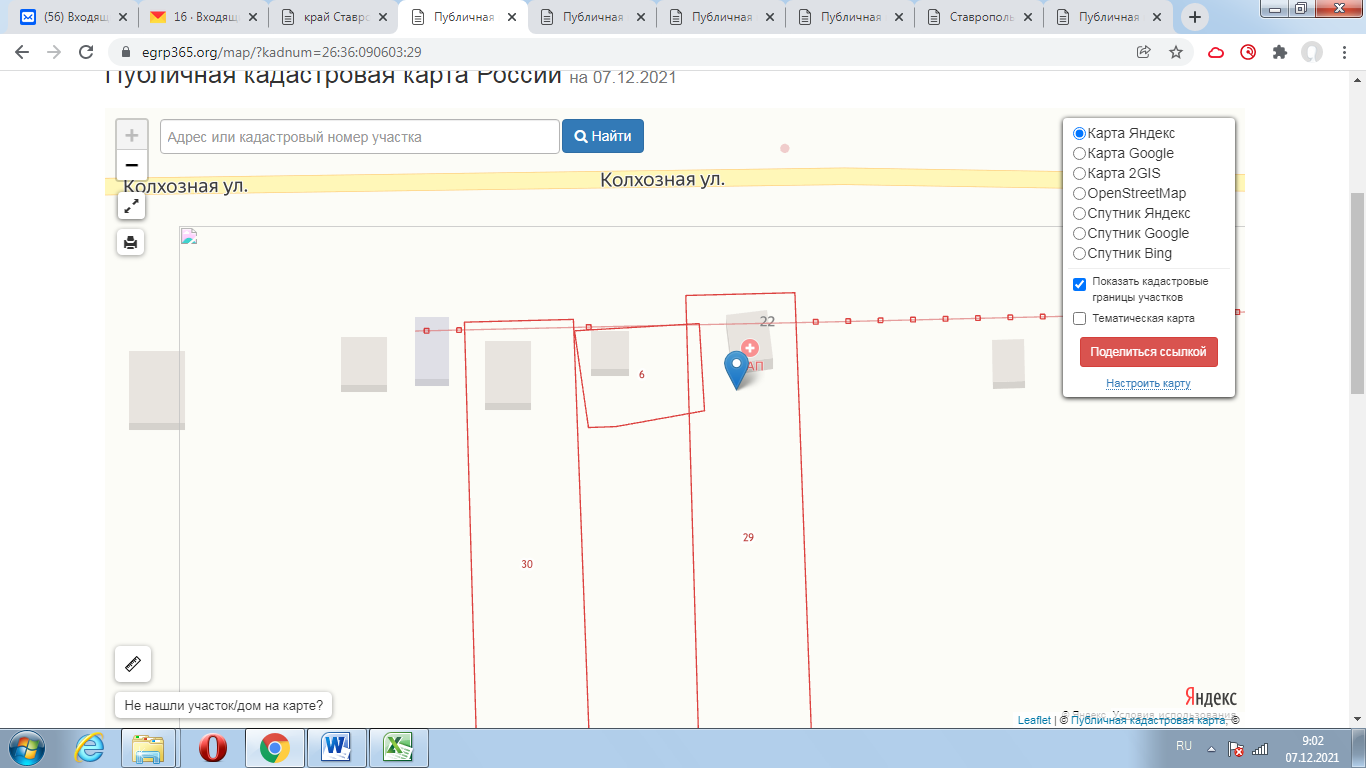 Объекты расположенные на прилегающей территории: с. Уваровское, ул. Колхозная, № 20,  № 24.СХЕМА ГРАНИЦФельдшерского здравпункта государственного бюджетного учреждения здравоохранения «Курская районная больница», п.85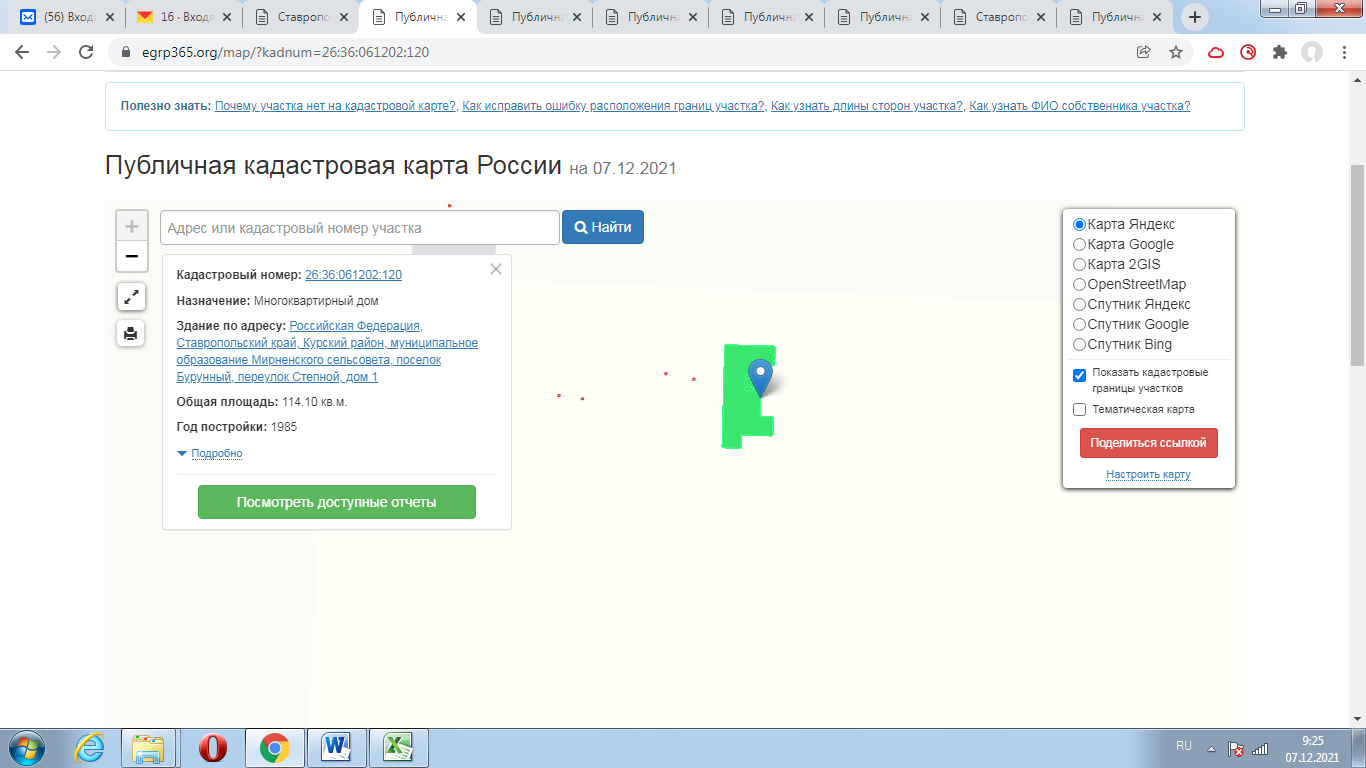 Объекты расположенные на прилегающей территории: нет.СХЕМА ГРАНИЦДыдымкинского фельдшерского пункта государственного бюджетного учреждения здравоохранения «Курская районная больница», п. 86.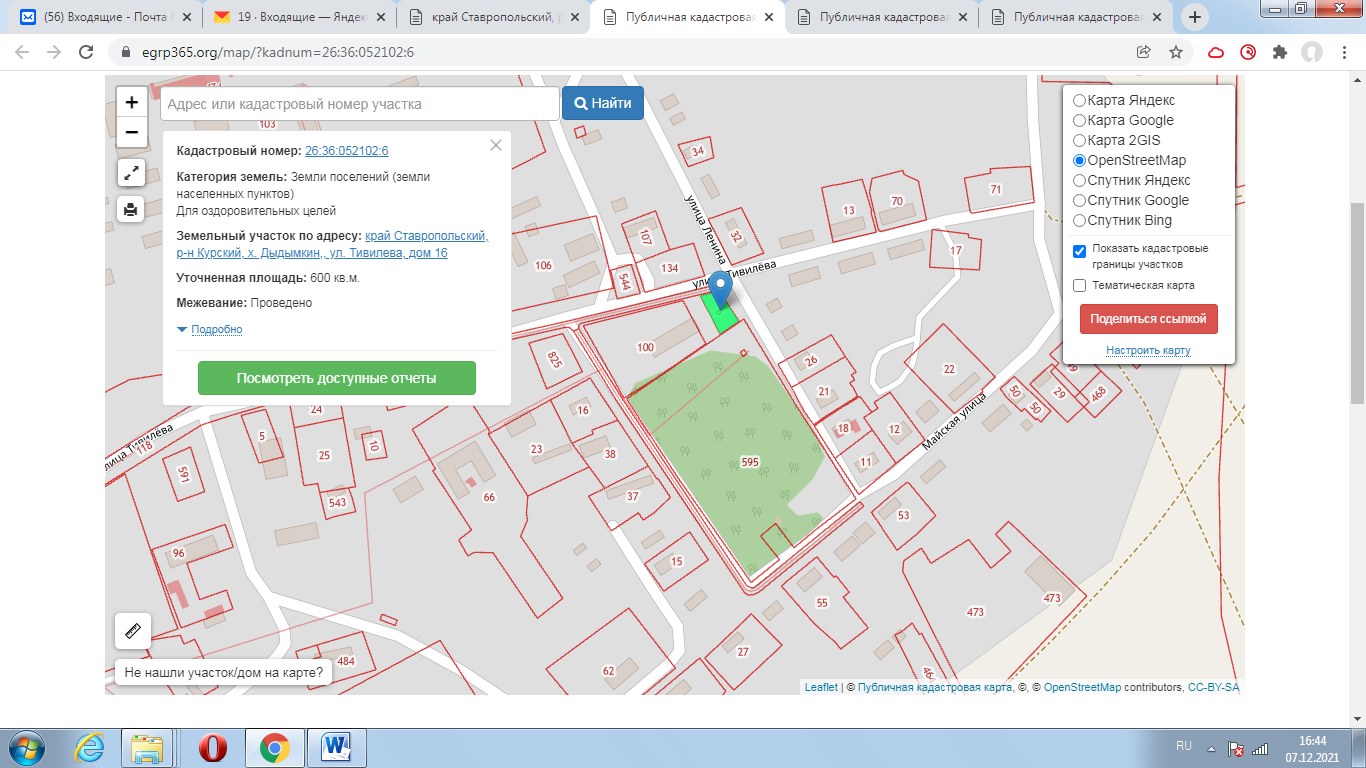 Объекты расположенные на прилегающей территории: нет.СХЕМА ГРАНИЦШирокинского фельдшерского пункта государственного бюджетного учреждения здравоохранения «Курская районная больница», п. 87.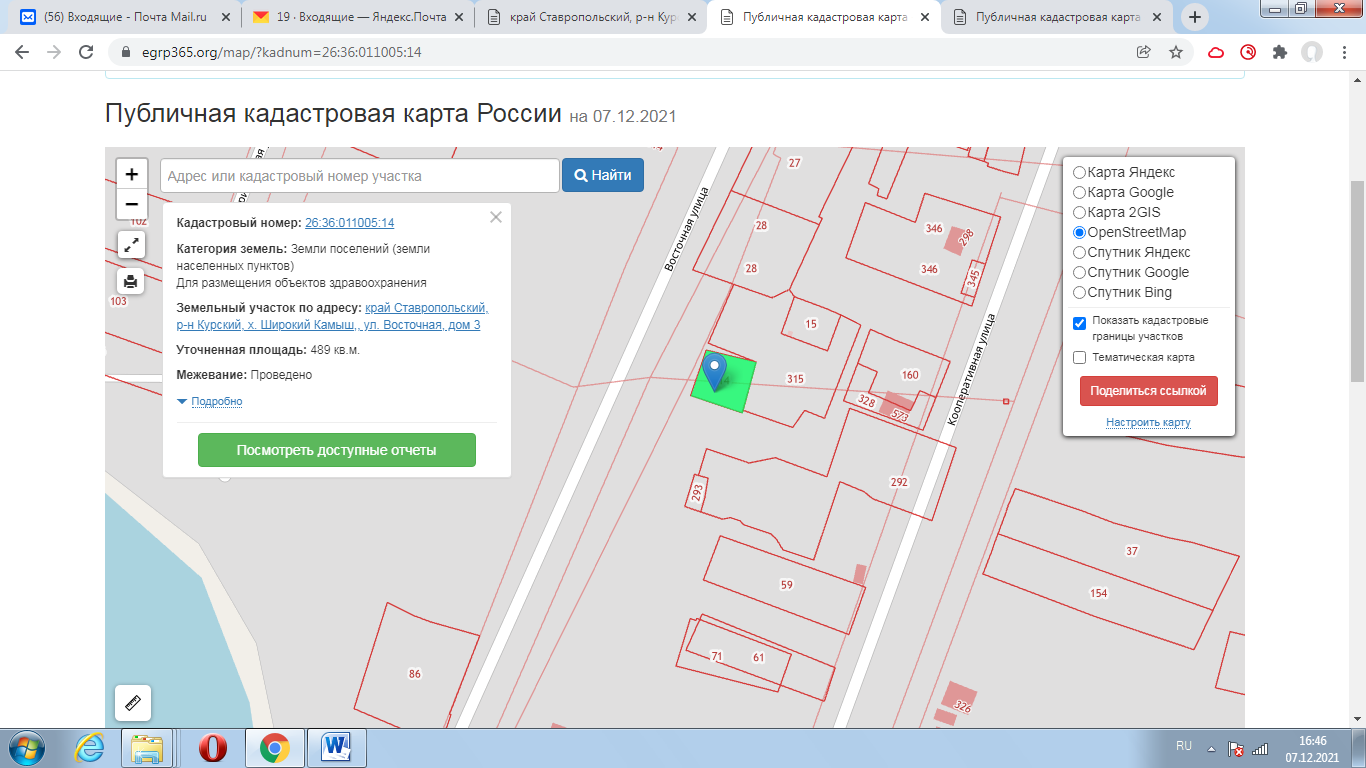 Объекты расположенные на прилегающей территории: х. Широкий Камыш, ул. Восточная, № 5.СХЕМА ГРАНИЦМедведенского фельдшерского пункта государственного бюджетного учреждения здравоохранения «Курская районная больница», п. 88.СХЕМА ГРАНИЦГрафского фельдшерского пункта государственного бюджетного учреждения здравоохранения «Курская районная больница», п. 89.СХЕМА ГРАНИЦНово-Деревенского фельдшерского пункта государственного бюджетного учреждения здравоохранения «Курская районная больница», п. 90.СХЕМА ГРАНИЦООО МЛДЦ «Гиппократ», п.91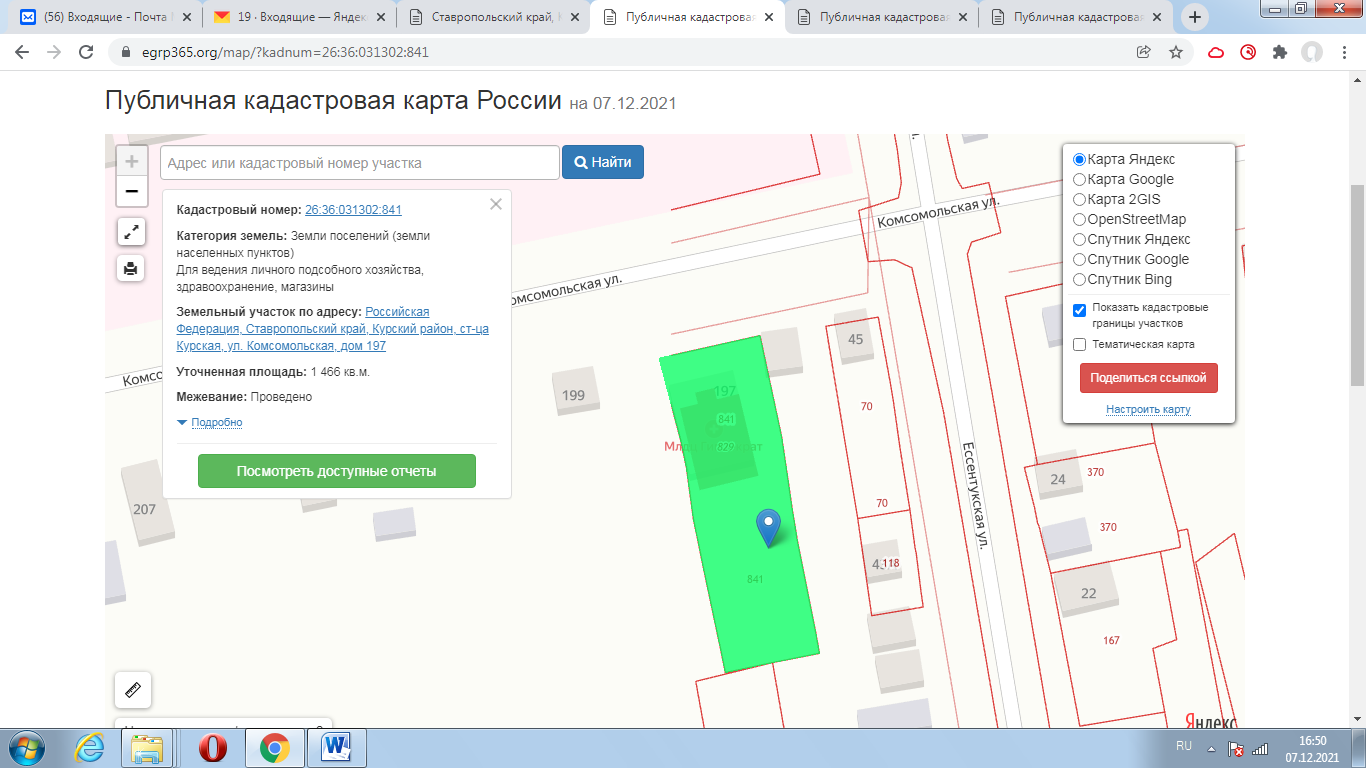 Объекты расположенные на прилегающей территории: нет.СХЕМА ГРАНИЦINVITRO медицинской лаборатории, п.92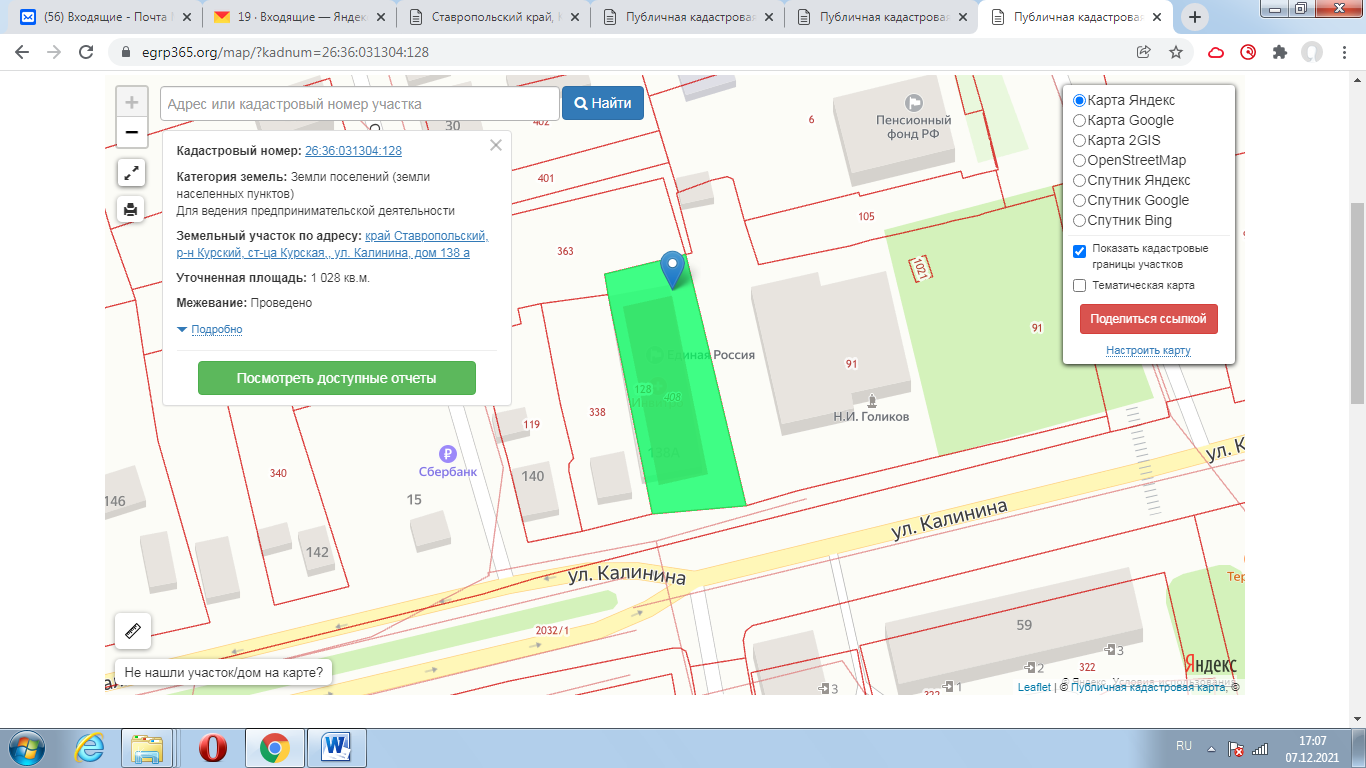 Объекты расположенные на прилегающей территории: нет.СХЕМА ГРАНИЦKDLmed медицинской лаборатории, п. 93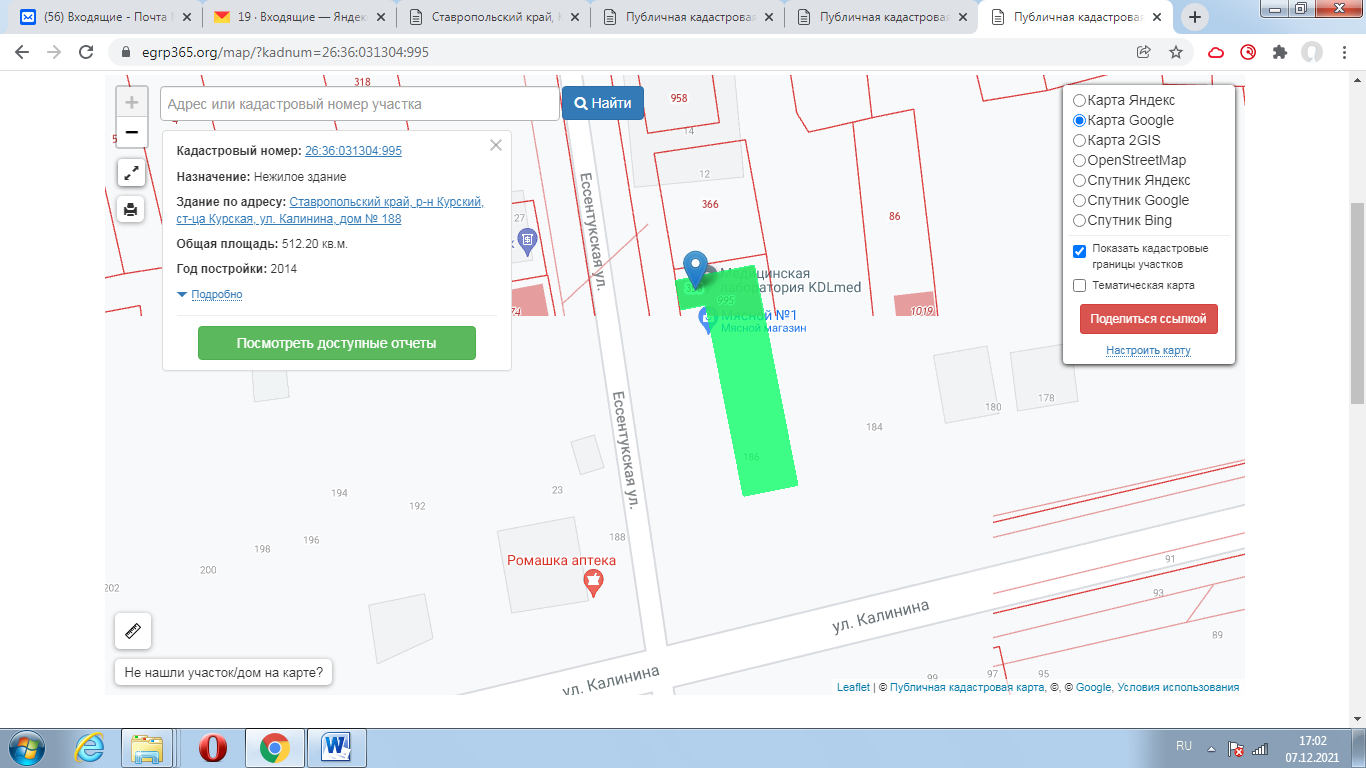 Объекты расположенные на прилегающей территории: нет.СХЕМА ГРАНИЦМУП «Курский районный рынок», п.94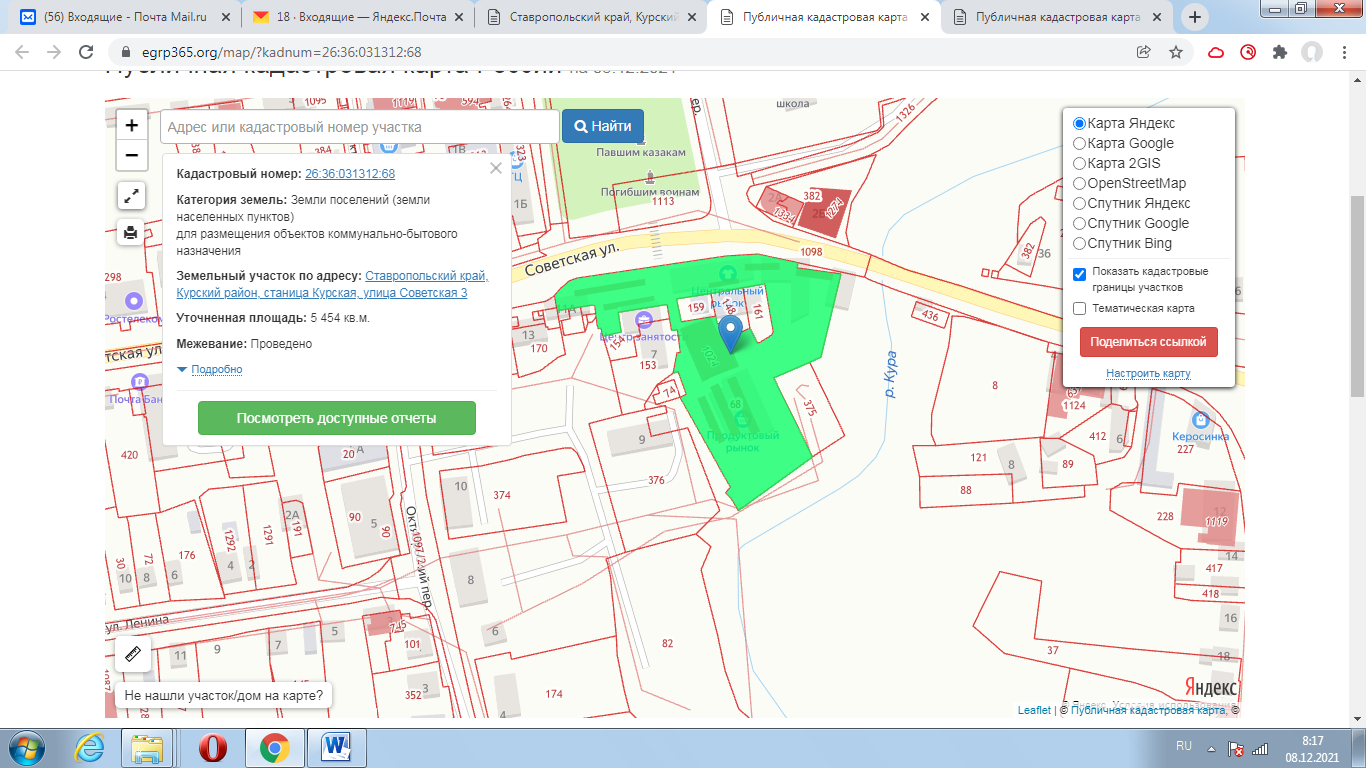 Объекты расположенные на прилегающей территории: нет.СХЕМА ГРАНИЦОАО «Автовокзал», п.95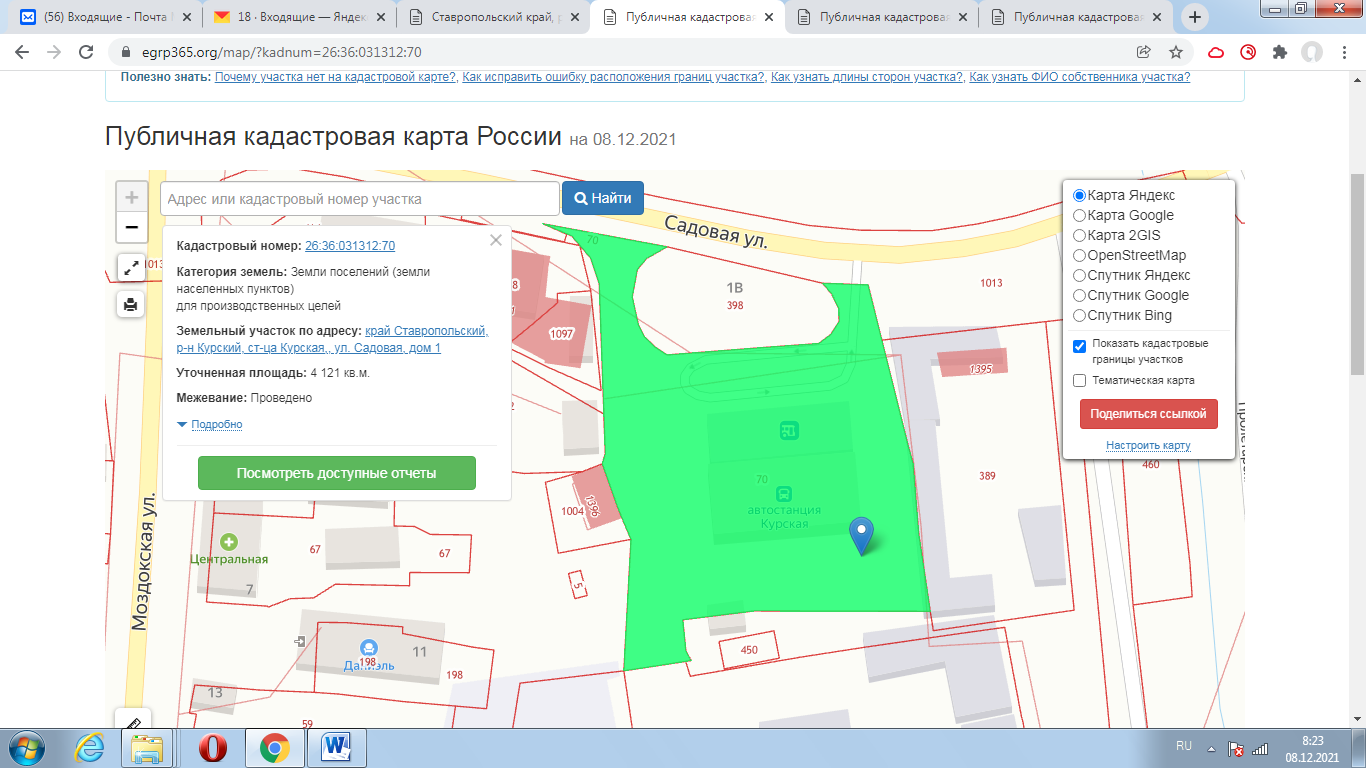 Объекты расположенные на прилегающей территории: нет.СХЕМА ГРАНИЦМКУДО «ДЮСШ «Старт», п. 96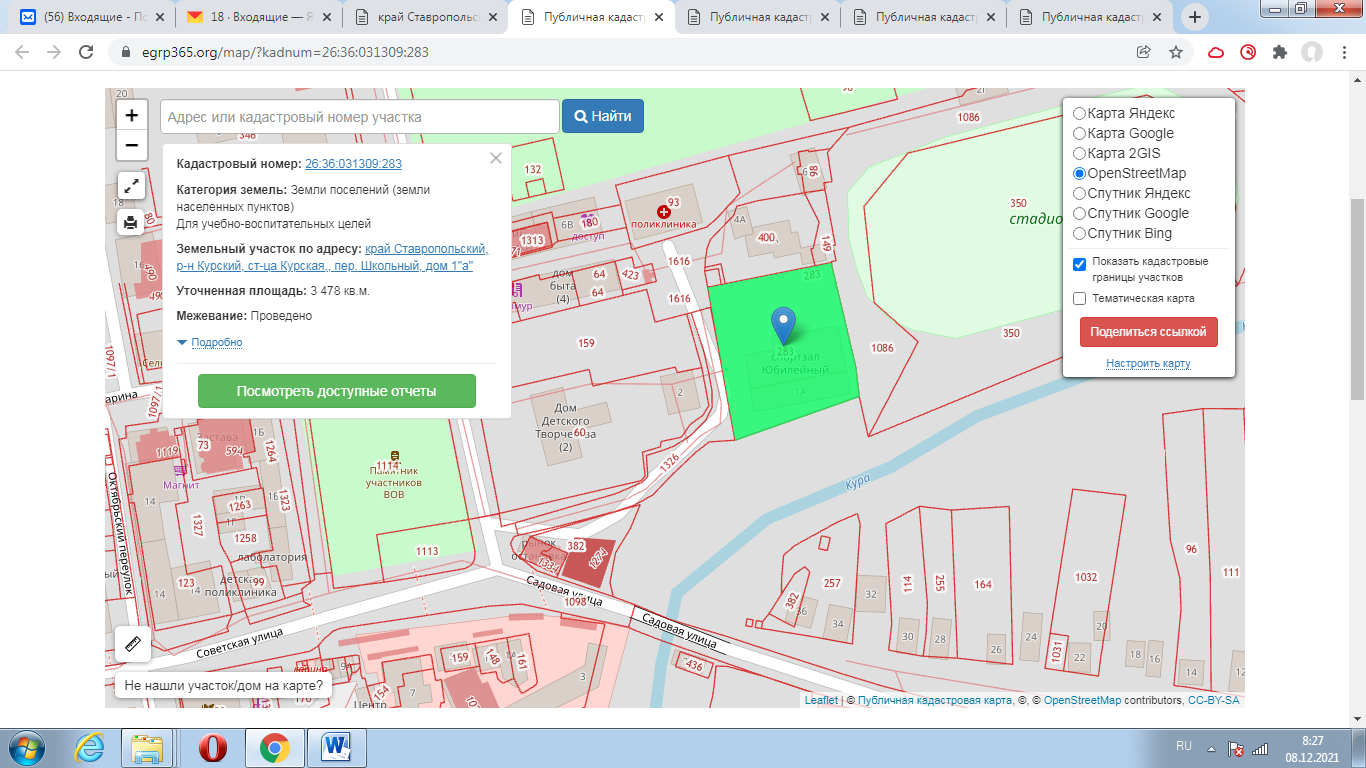 Объекты расположенные на прилегающей территории: нет.СХЕМА ГРАНИЦЗала бокса МКУДО «ДЮСШ «Старт», п. 97.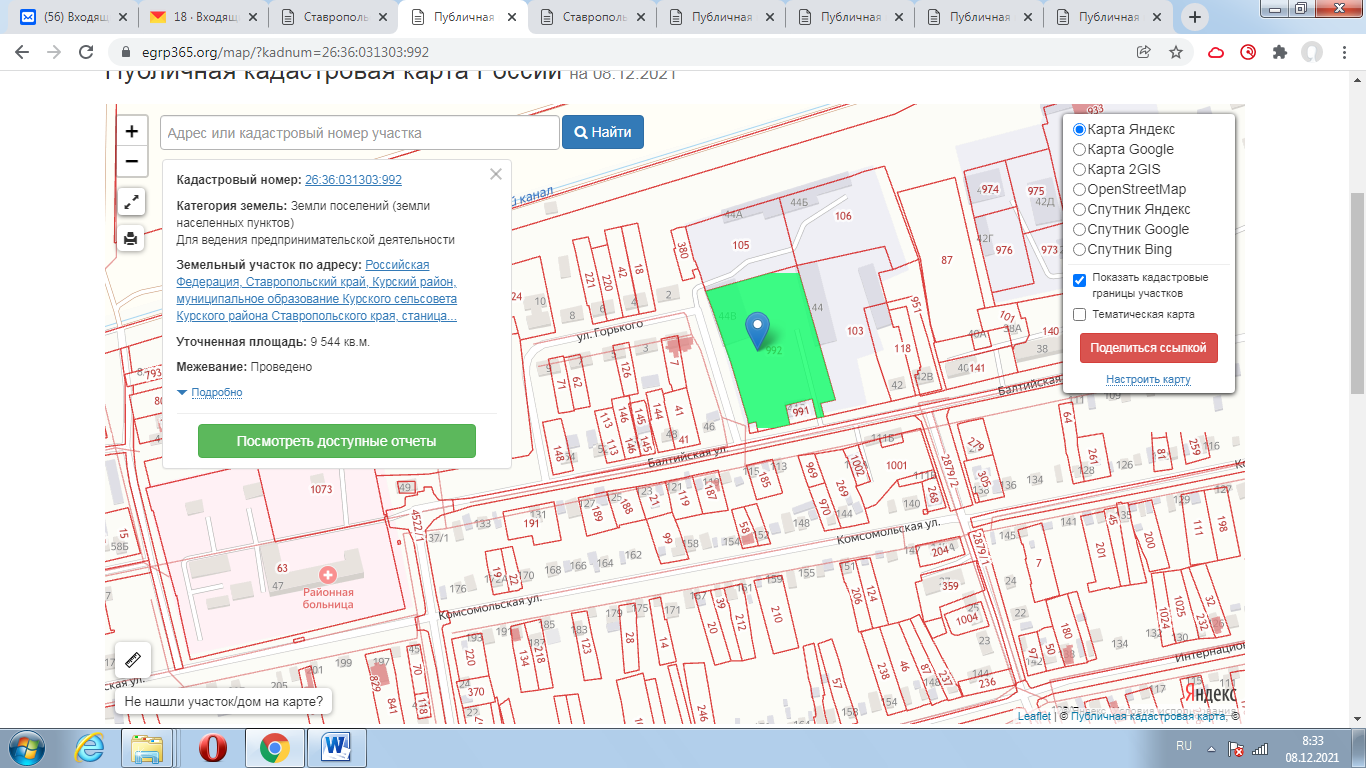 Объекты расположенные на прилегающей территории: нет.СХЕМА ГРАНИЦЗала борьбы МКУДО «ДЮСШ», п.98.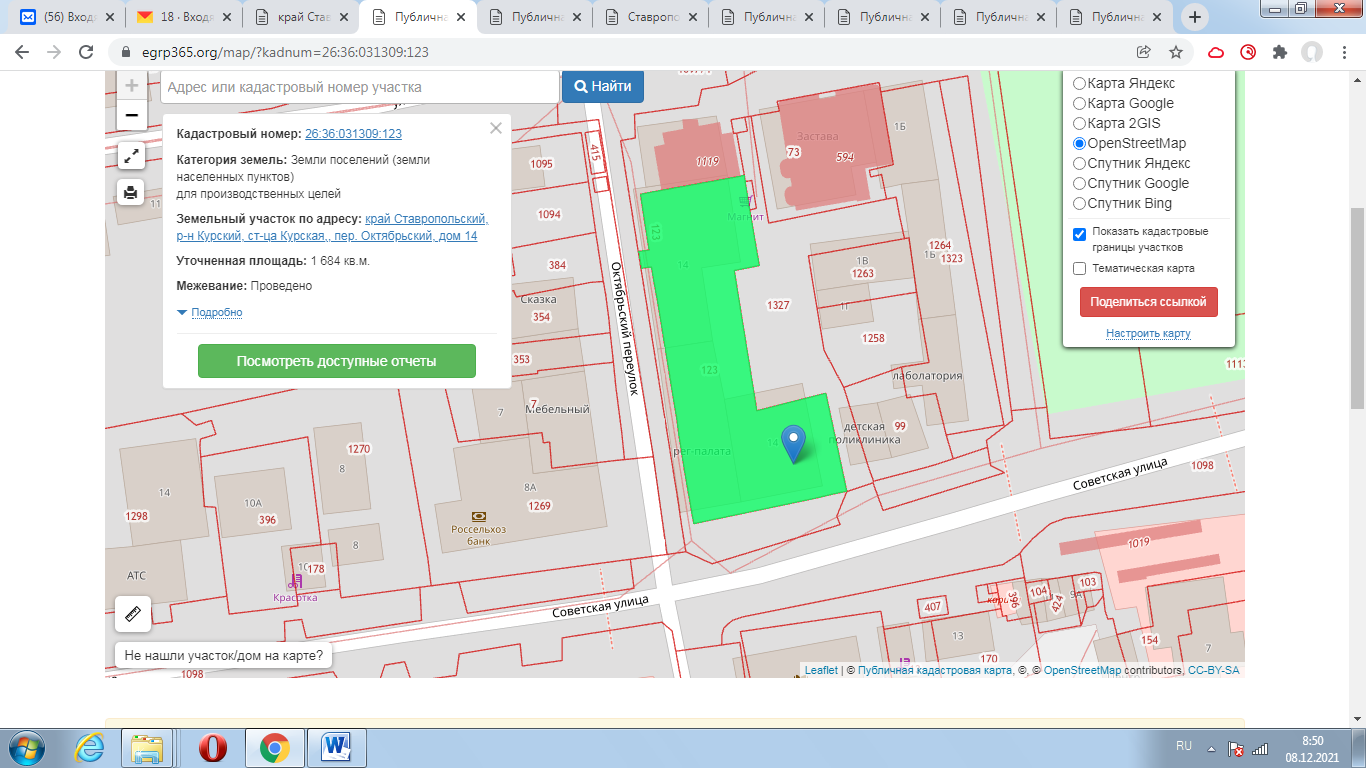 Объекты расположенные на прилегающей территории: нет.СХЕМА ГРАНИЦСтадиона, п. 99.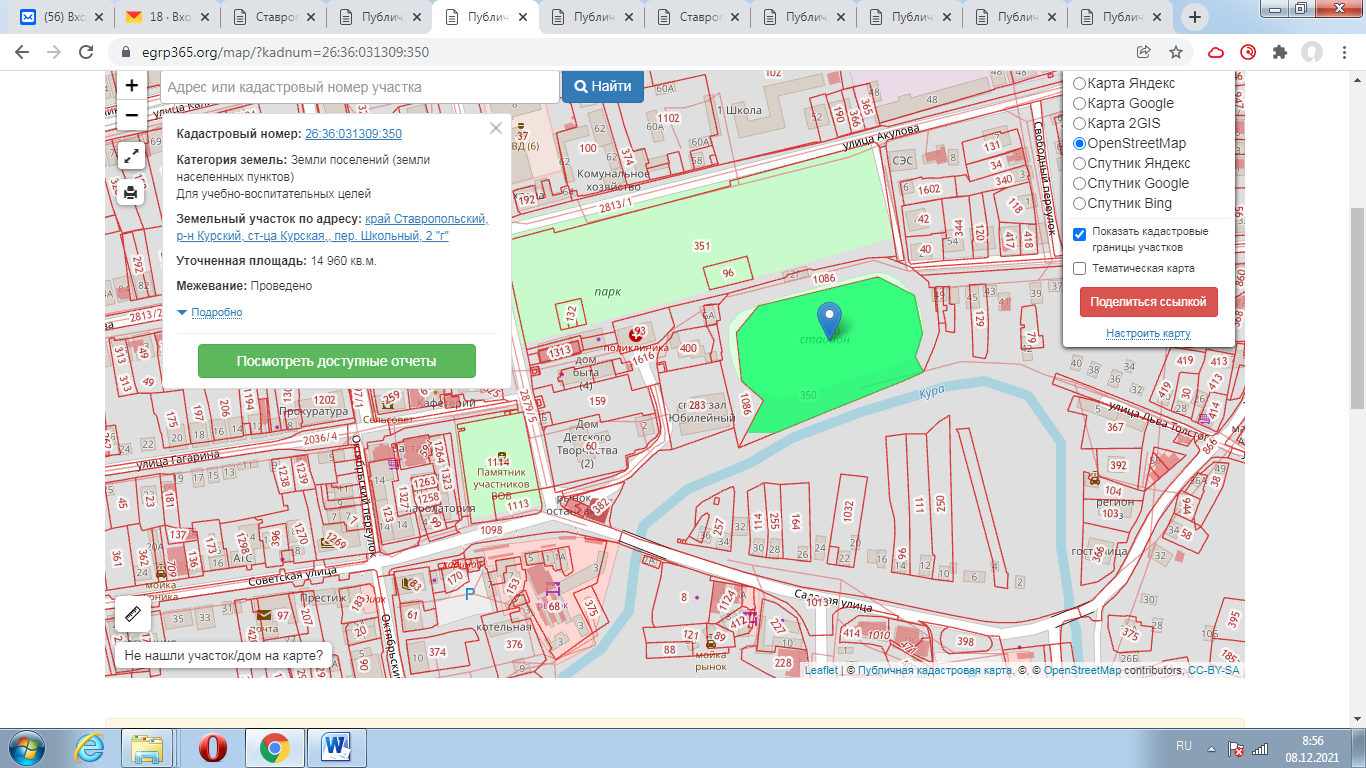 Объекты расположенные на прилегающей территории: нет.СХЕМА ГРАНИЦМуниципального казенного учреждение «Эдиссийский спортивно-оздоровительный центр», п. 100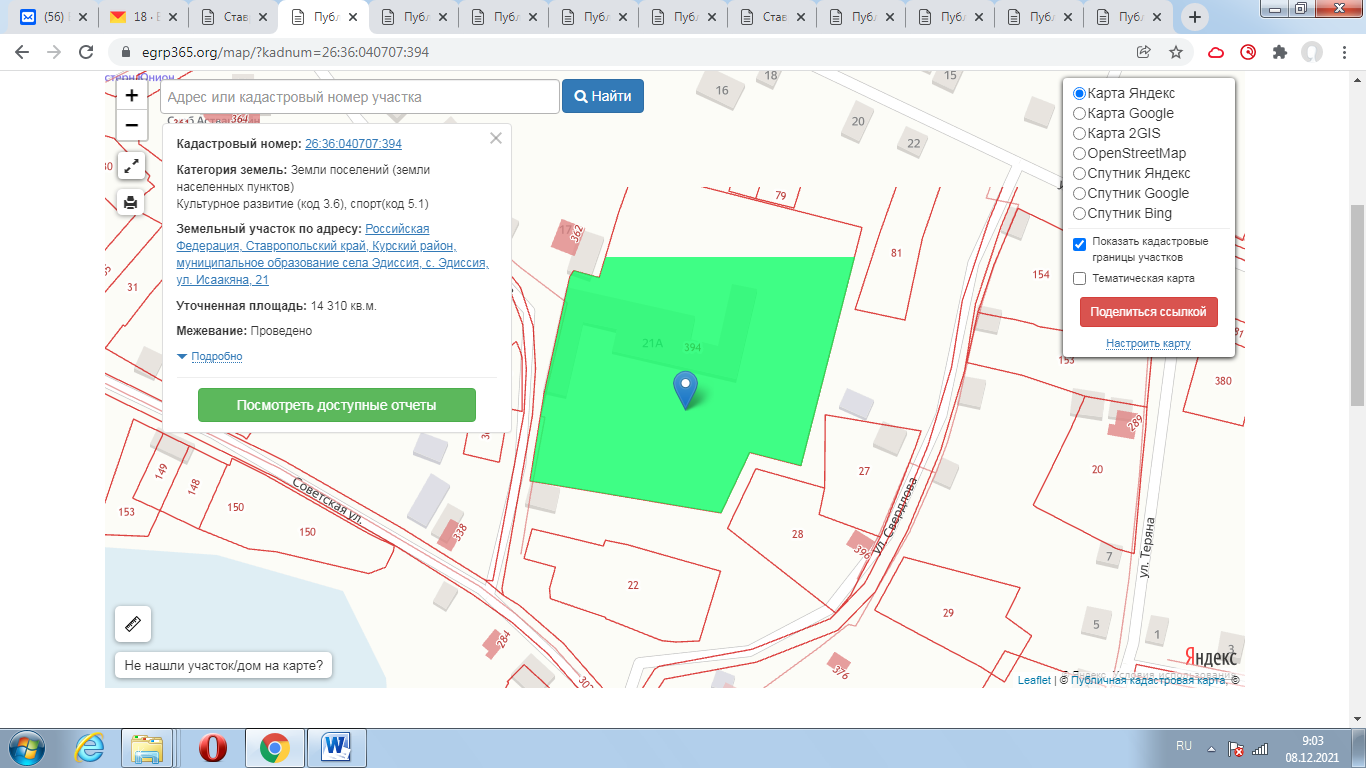 Объекты расположенные на прилегающей территории: нет.СХЕМА ГРАНИЦСтадиона, п. 101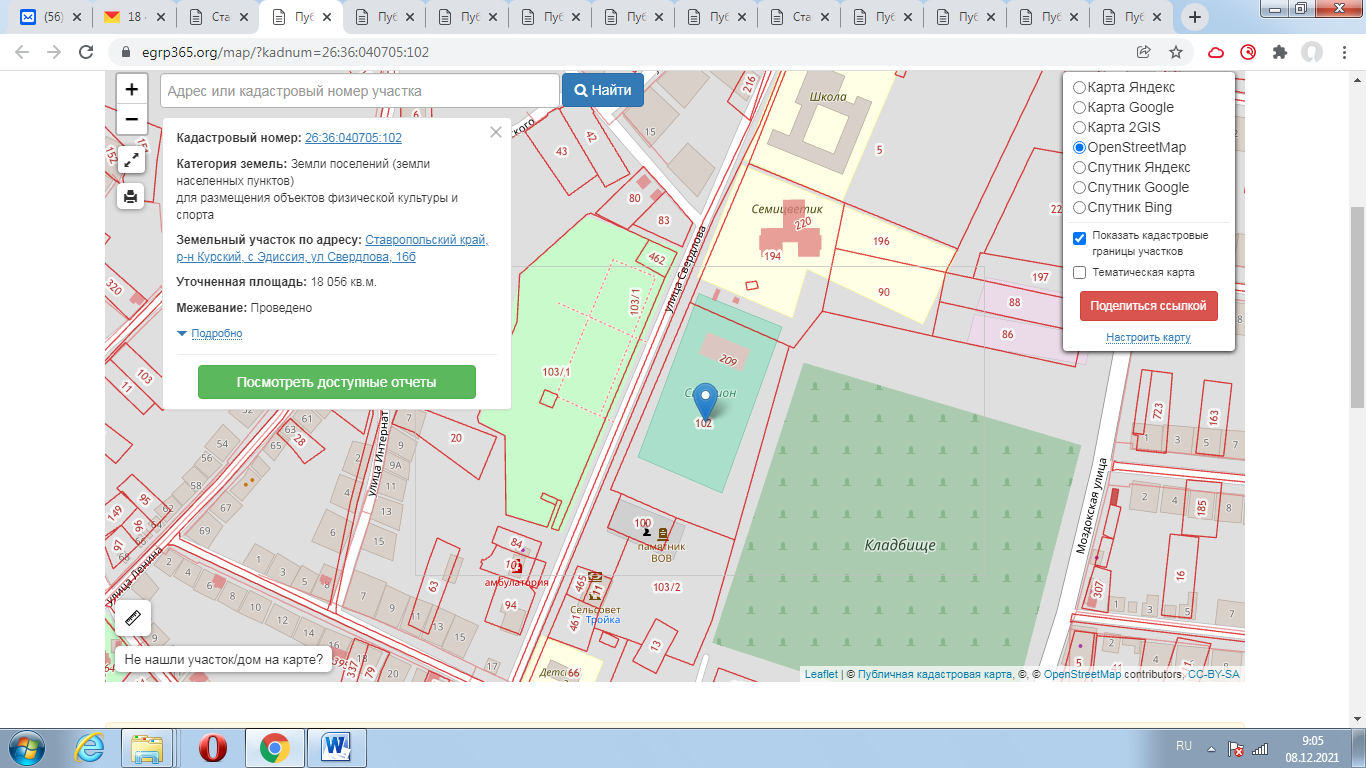 Объекты расположенные на прилегающей территории: нет.СХЕМА ГРАНИЦСтадиона, п. 102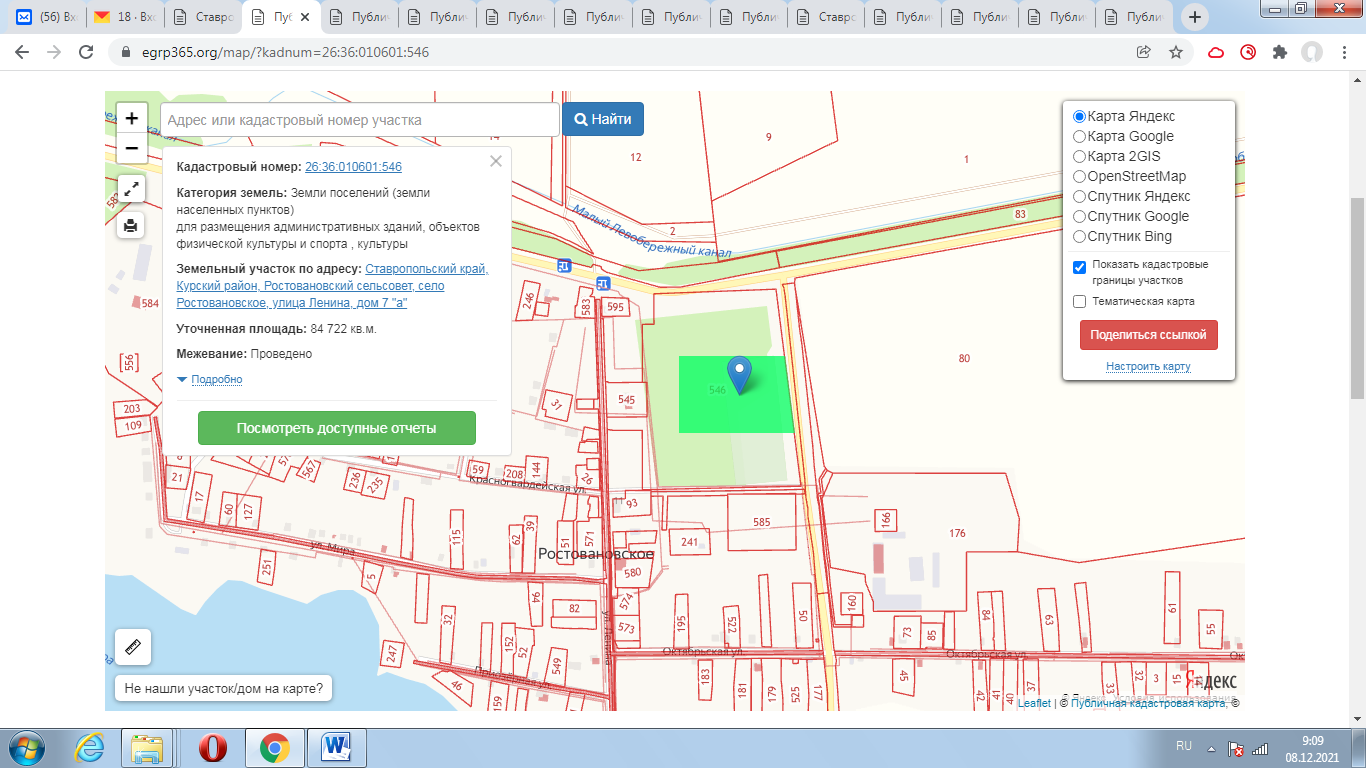 Объекты расположенные на прилегающей территории: нет.СХЕМА ГРАНИЦСпортивной площадки, п. 103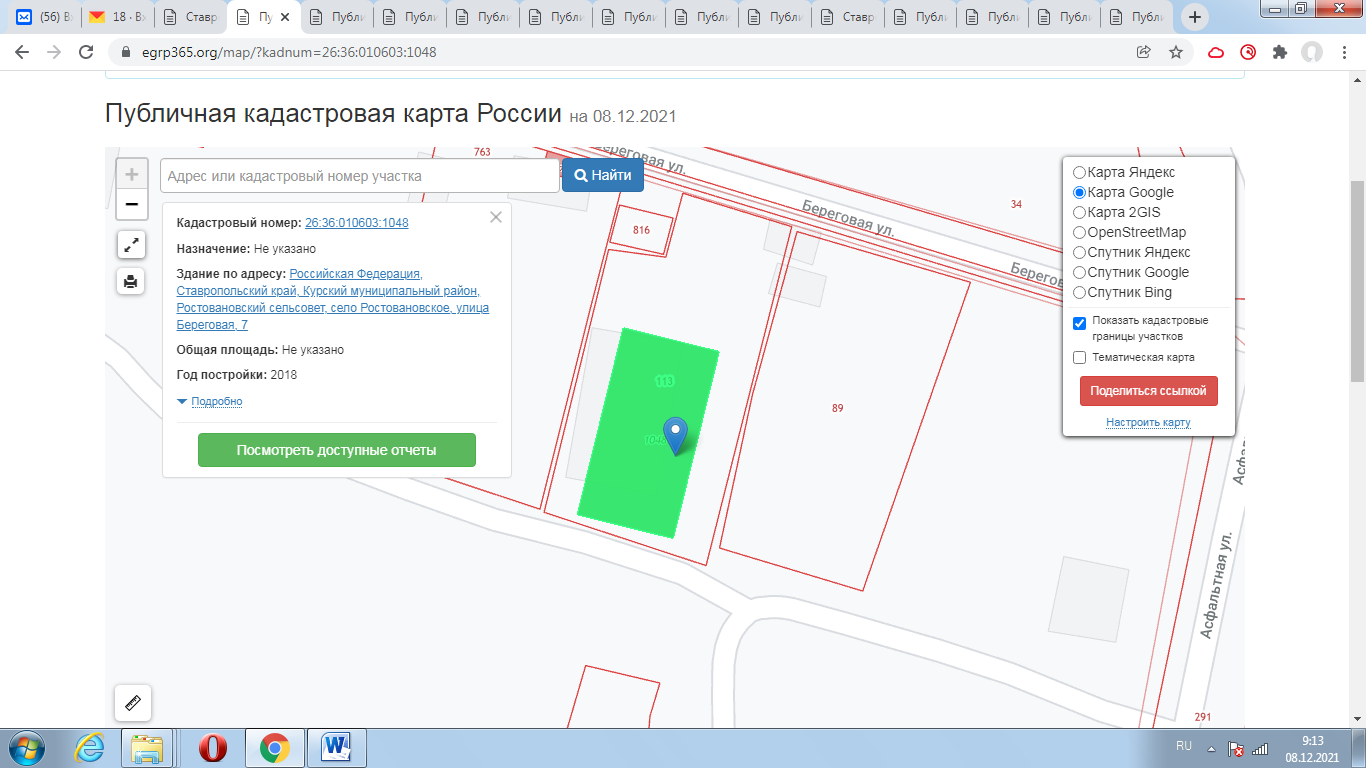 Объекты расположенные на прилегающей территории: с. Ростовановское, ул. Береговая, от № 5 до № 17.СХЕМА ГРАНИЦСпортивной площадки, п. 104.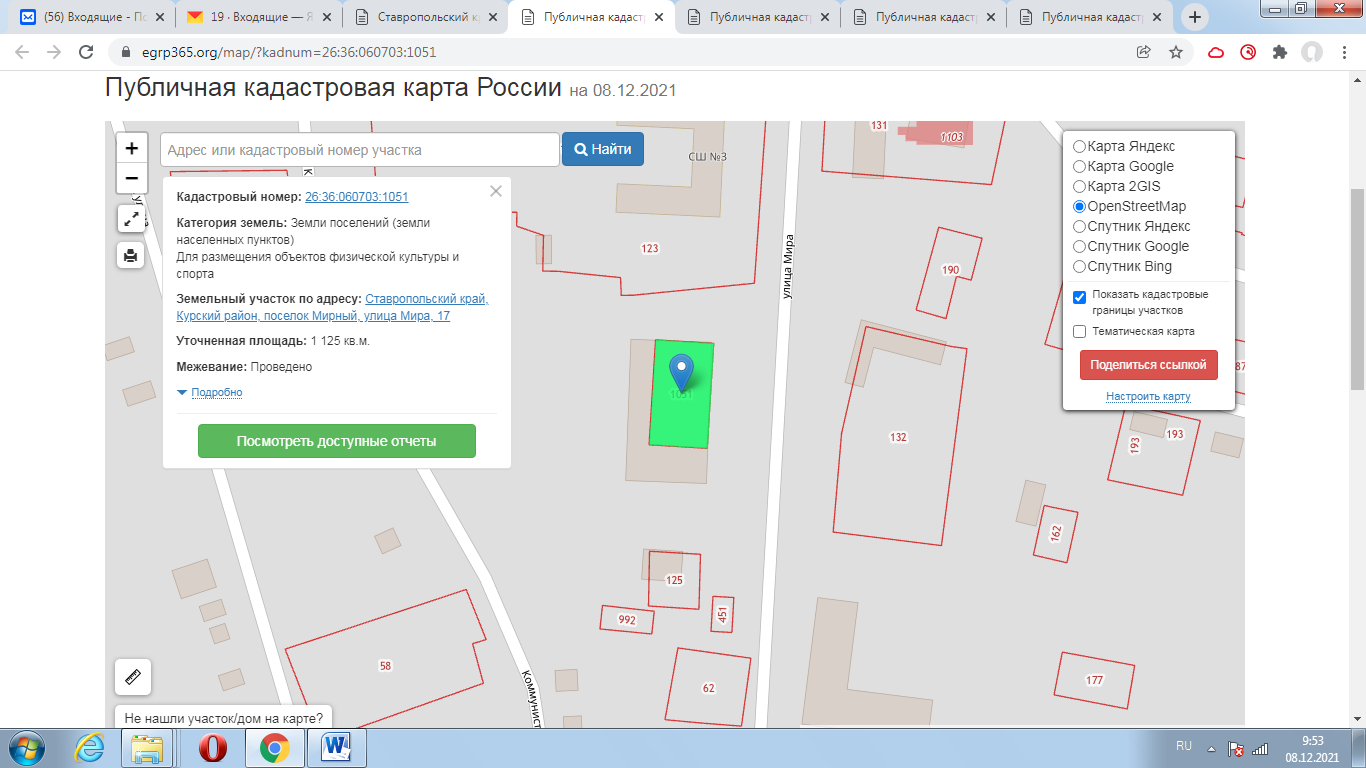 Объекты расположенные на прилегающей территории: нет.СХЕМА ГРАНИЦСпортивной площадки, п. 105.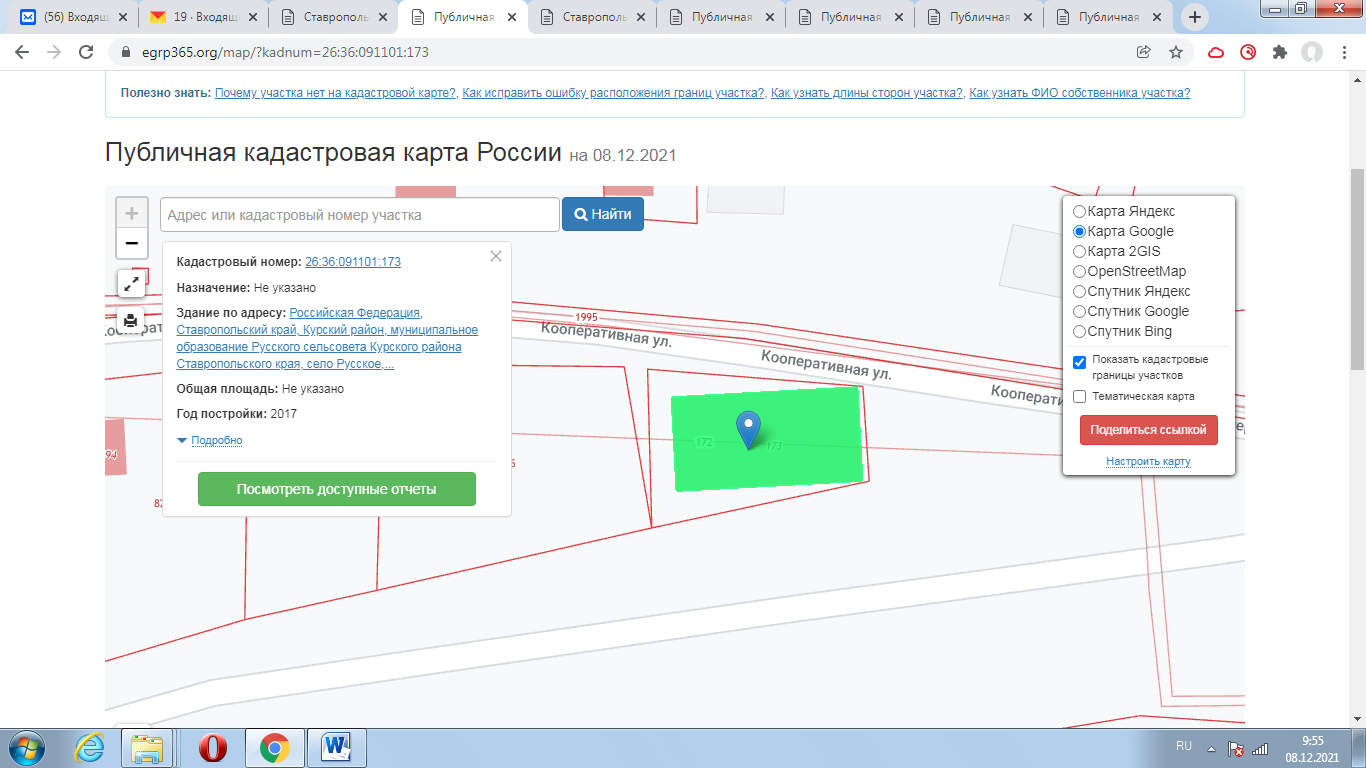 Объекты расположенные на прилегающей территории: нет.СХЕМА ГРАНИЦСпортивной площадки, п. 106.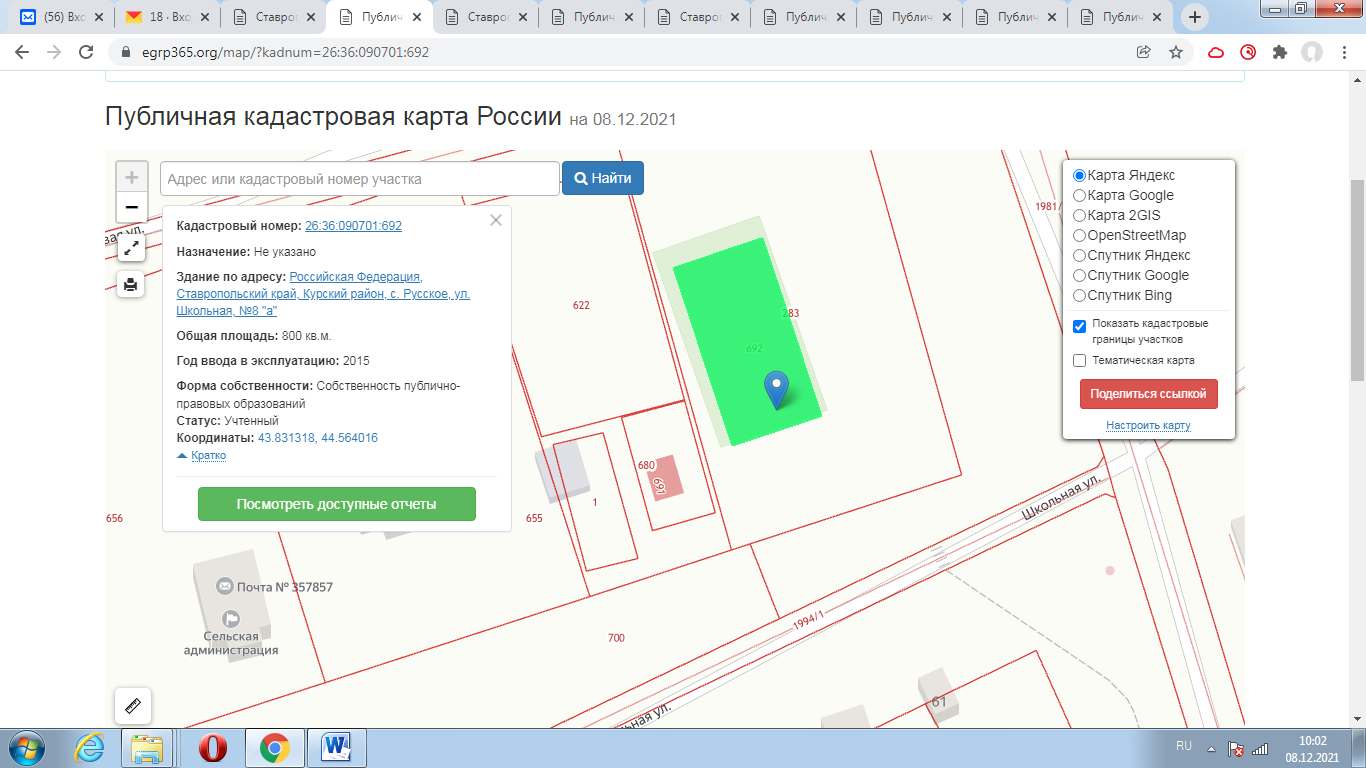 Объекты расположенные на прилегающей территории: нет.СХЕМА ГРАНИЦСтадиона, п. 107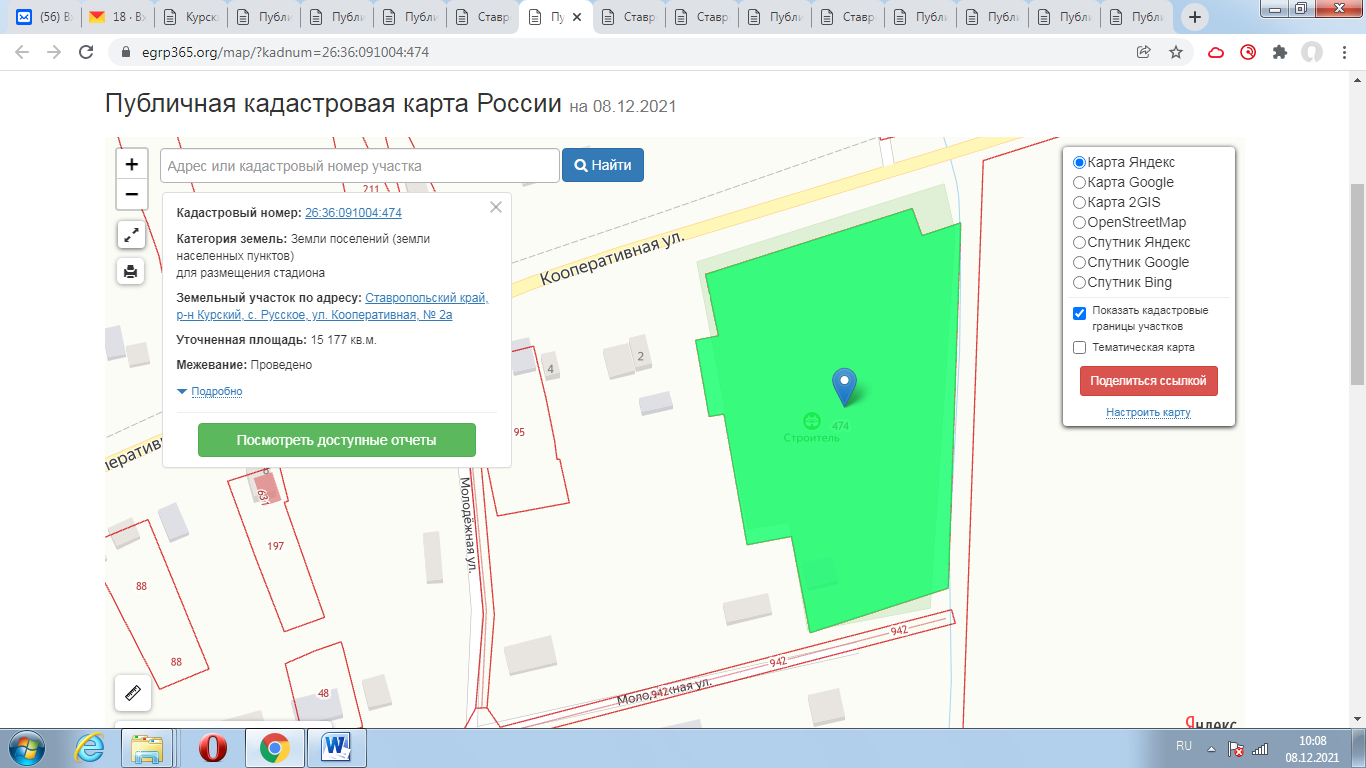 Объекты расположенные на прилегающей территории: нет.СХЕМА ГРАНИЦСтадиона, п. 108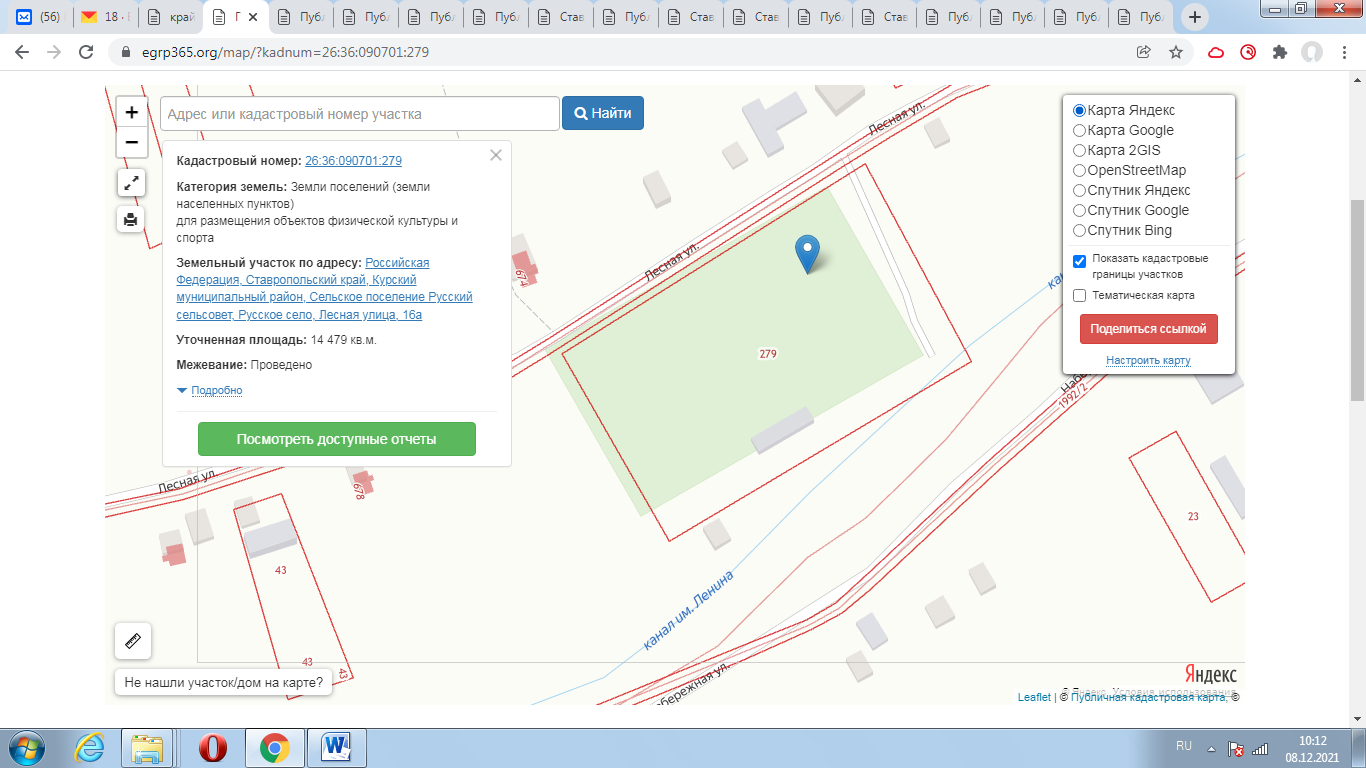 Объекты расположенные на прилегающей территории: нет.СХЕМА ГРАНИЦСтадиона, п. 109.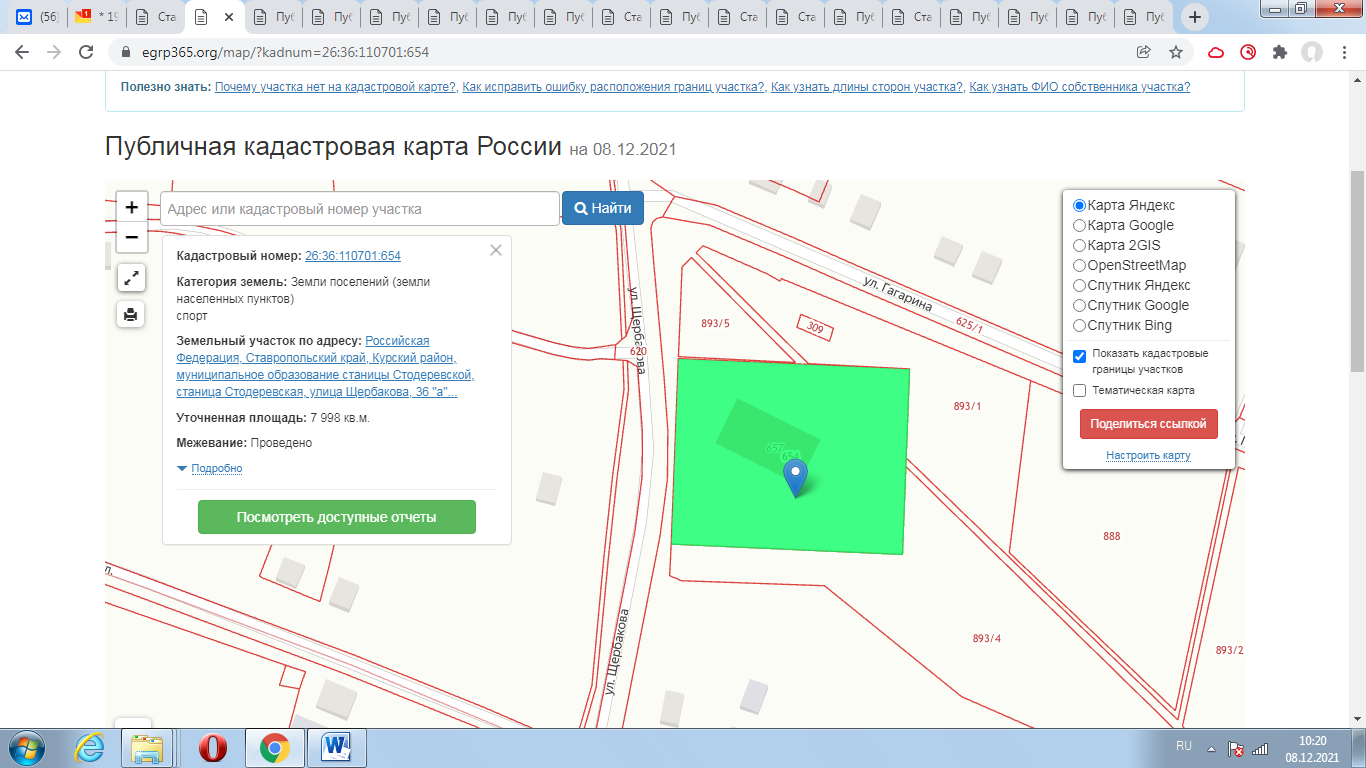 Объекты расположенные на прилегающей территории: нет.Заместитель главы администрации     О.Н.СидоренкоО.Н.СидоренкоЗаместитель главы администрации     О.В.БогаевскаяО.В.БогаевскаяНачальник отдела по организационным и общим вопросам    Л.А.КущикЛ.А.КущикНачальник отдела правового и кадрового обеспеченияВ.Н.КобинВ.Н.КобинГлавный специалист – юрисконсульт от-дела правового и кадрового обеспеченияПроект постановления вносит начальник отдела экономического развитияВ.В.ШпитькоВ.В.ШпитькоПроект постановления подготовлен глав-ным специалистом  отдела экономичес-кого развитияТ.А.ГригоревскойТ.А.ГригоревскойУТВЕРЖДЕНпостановлением администрацииКурского муниципального округаСтавропольского краяУТВЕРЖДЕНпостановлением администрацииКурского муниципального округаСтавропольского края№п/пНаименование организации (объекта)Адрес организации (объекта)1231.муниципальное казенное дошкольное образовательное учреждение «Детский сад комбинированного вида № 1 «Светлячок»  далее - МКДОУ № 1 «Светлячок»)Ставропольский край, Курский район, ст. Курская, пер. Школьный, 52.муниципальное казенное дошкольное образовательное учреждение «Детский сад комбинированного вида № 2 «Солнышко» (далее - МКДОУ № 2 «Солнышко»)Ставропольский край, Курский район, ст. Курская, ул. Калинина, 1323.муниципальное казенное дошкольное образовательное учреждение «Детский сад  № 3 «Ласточка» (далее - МКДОУ № 3 «Ласточка»)	Ставропольский край, Курский район, с. Эдиссия, ул. Абовяна, 194.муниципальное казенное дошкольное образовательное учреждение «Детский сад  № 4 «Золотой ключик» (далее - МКДОУ  № 4 «Золотой ключик»)	Ставропольский край, Курский район, пос. Мирный, ул. Советская, 155.муниципальное казенное дошкольное образовательное учреждение «Детский сад  № 5 «Дюймовочка» (далее - МКДОУ № 5 «Дюймовочка»)Ставропольский край, Курский район, с. Каново, ул. Школьная, 356.муниципальное казенное дошкольное образовательное учреждение «Детский сад  № 6 «Родничок» (далее - МКДОУ № 6 «Родничок»)	Ставропольский край, Курский район, х. Зайцев, ул. Речная, 29/17.муниципальное казенное дошкольное образовательное учреждение «Детский сад  № 7 «Василёк» (далее - МКДОУ № 7 «Василёк»)	Ставропольский край, Курский район, х. Дыдымкин, ул. Тивилёва, 148.муниципальное казенное дошкольное образовательное учреждение «Детский сад  № 8 «Теремок» (далее - МКДОУ № 8 «Теремок»)	Ставропольский край, Курский район, с. Русское, ул. Молодёжная, 69.муниципальное казенное дошкольное образовательное учреждение «Детский сад  № 9 «Ромашка» (далее - МКДОУ № 9 «Ромашка»)	Ставропольский край, Курский район, пос. Рощино, ул. Мира, 810.муниципальное казенное дошкольное образовательное учреждение «Детский сад  № 10 «Капелька» (далее - МКДОУ № 10 «Капелька»)Ставропольский край, Курский район, х. Графский, ул. Школьная, 311.муниципальное казенное дошкольное образовательное учреждение «Детский сад  № 11 «Сказка» (далее - МКДОУ № 11 «Сказка»)	Ставропольский край, Курский район, ст. Курская, ул. Калинина, 22812.муниципальное казенное дошкольное образовательное учреждение «Детский сад  № 12 «Ивушка» (далее - МКДОУ № 12 «Ивушка»)	Ставропольский край, Курский район, ст. Курская, ул. Горького, 1013.муниципальное казенное дошкольное образовательное учреждение «Детский сад  № 13 «Журавушка» (далее - МКДОУ № 13 «Журавушка»)	Ставропольский край, Курский район, ст. Курская, ул. Титова, 1012314.муниципальное казенное дошкольное образовательное учреждение «Детский сад  № 14 «Теремок» (далее - МКДОУ № 14 «Теремок»)	Ставропольский край, Курский район, ст. Курская, ул. Кавказская, 115.муниципальное казенное дошкольное образовательное учреждение «Детский сад  № 15 «Ёлочка» (далее - МКДОУ № 15 «Ёлочка»)Ставропольский край, Курский район, пос. Балтийский, ул. Новая, 9 «б»16.муниципальное казенное дошкольное образовательное учреждение «Детский сад  № 16 «Ромашка» (далее - МКДОУ № 16 «Ромашка»)	Ставропольский край, Курский район, с. Ростовановское, ул. Ленина 13/а17.муниципальное казенное дошкольное образовательное учреждение «Детский сад  № 17 «Колосок» (далее - МКДОУ № 17 «Колосок») Ставропольский край, Курский район, ст. Стодеревская, ул. Советская, 5а18.муниципальное казенное дошкольное образовательное учреждение «Детский сад  № 18 «Алёнка» (далее - МКДОУ № 18 «Алёнка»)	Ставропольский край, Курский район, ст. Галюгаевская, ул. Моздокская, 1919.муниципальное казенное дошкольное образовательное учреждение «Детский сад  № 19 «Колосок» (далее - МКДОУ № 19 «Колосок»)	Ставропольский край, Курский район, с. Русское-2, ул. Школьная, 5020.муниципальное казенное дошкольное образовательное учреждение «Детский сад  № 20 «Колокольчик»(далее - МКДОУ № 20 «Колокольчик»)Ставропольский край, Курский район, с. Полтавское, ул. Школьная, 2 а21.муниципальное казенное дошкольное образовательное учреждение «Детский сад  № 21 «Семицветик» (далее - МКДОУ № 21 «Семицветик»)Ставропольский край, Курский район, с. Эдиссия, ул. Свердлова, 18 а22.муниципальное казенное дошкольное образовательное учреждение «Детский сад   № 22 «Родничок» (далее - МКДОУ № 22 «Родничок»)Ставропольский край, Курский район, с. Серноводское, ул. Октябрьская, 123.муниципальное казенное общеобразовательное учреждение «Средняя общеобразовательная школа № 1» (далее - МКОУ «СОШ № 1»)	Ставропольский край, Курский район, ст. Курская, ул. Акулова, 5624.муниципальное казенное общеобразовательное учреждение «Средняя общеобразовательная школа № 2»     (далее - МКОУ «СОШ № 2»)	Ставропольский край, Курский район, ст. Курская, ул. Калинина, 22625.муниципальное казенное общеобразовательное учреждение «Средняя общеобразовательная школа № 3» (далее - МКОУ «СОШ № 3»)	Ставропольский край, Курский район, с. Каново, ул. Школьная, 3226.муниципальное казенное общеобразовательное учреждение «Средняя общеобразовательная школа № 4» (далее - МКОУ «СОШ № 4»)	Ставропольский край, Курский район, с. Ростовановское, ул. Береговая, 1027.муниципальное казенное общеобразовательное учреждение «Средняя общеобразовательная школа № 5» (далее - МКОУ «СОШ № 5»)	Ставропольский край, Курский район, с. Эдиссия, ул. Свердлова, 1828.муниципальное казенное общеобразовательное учреждение «Средняя общеобразовательная школа № 6» (далее - МКОУ «СОШ № 6»)	Ставропольский край, Курский район, с. Полтавское, ул. Школьная, 129.муниципальное казенное общеобразовательное учреждение «Средняя общеобразовательная школа № 7» (далее - МКОУ «СОШ № 7»)Ставропольский край, Курский район, пос. Балтийский,ул. Школьная, 1430.муниципальное казенное общеобразовательное учреждение «Средняя общеобразовательная школа № 8» (далее - МКОУ «СОШ № 8»)	Ставропольский край, Курский район, с. Русское, ул. Кооперативная, 120 а31.муниципальное казенное общеобразовательное учреждение «Средняя общеобразовательная школа № 9» (далее - МКОУ «СОШ № 9»)	Ставропольский край, Курский район, пос. Рощино, ул. Ленина, 2012332.муниципальное казенное общеобразовательное учреждение «Средняя общеобразовательная школа № 10» (далее - МКОУ «СОШ № 10»)	Ставропольский край, Курский район, ст. Стодеревская, ул. Щербакова, 6333.муниципальное казенное общеобразовательное учреждение «Средняя общеобразовательная школа № 11» (далее - МКОУ «СОШ № 11»)	Ставропольский край, Курский район, ст. Галюгаевская, ул. Моздокская, 4234.муниципальное казенное общеобразовательное учреждение «Средняя общеобразовательная школа № 12»  (далее - МКОУ «СОШ № 12»)	Ставропольский край, Курский район, х. Графский, ул. Школьная, 535.муниципальное казенное общеобразовательное учреждение «Средняя общеобразовательная школа № 13» (далее - МКОУ «СОШ № 13»)	Ставропольский край, Курский район, пос. Мирный, ул. Мира, 1536.муниципальное казенное общеобразовательное учреждение «Средняя общеобразовательная школа № 14»  (далее - МКОУ «СОШ № 14»)	Ставропольский край, Курский район, пос. Ага-Батыр, ул. Южная, 2137.муниципальное казенное общеобразовательное учреждение «Средняя общеобразовательная школа № 15»  (далее - МКОУ «СОШ № 15»)	Ставропольский край, Курский район, х. Дыдымкин, ул. Тивилева, 838.муниципальное казенное общеобразовательное учреждение «Средняя общеобразовательная школа № 16» (далее - МКОУ «СОШ № 16»)	Ставропольский край, Курский район, х. Пролетарский, ул. Мира, 939.муниципальное казенное общеобразовательное учреждение «Средняя общеобразовательная школа № 17 имени А.Т.Туркинова» (далее - МКОУ «СОШ № 17»)	Ставропольский край, Курский район, с. Серноводское, ул. Октябрьская, 140.муниципальное казенное общеобразовательное учреждение «Средняя общеобразовательная школа № 18»     (далее - МКОУ «СОШ № 18»)	Ставропольский край, Курский район, с. Уваровское, ул. Колхозная, 141.муниципальное казенное общеобразовательное учреждение «Основная общеобразовательная школа № 19»     (далее - МКОУ «ООШ № 19»)	Ставропольский край, Курский район, х. Привольный, ул. Центральная, 4542.муниципальное казенное общеобразовательное учреждение «Средняя общеобразовательная школа № 20» (далее - МКОУ «СОШ № 20»)	Ставропольский край, Курский район, х. Бугулов, ул. Школьная, 2543.муниципальное казенное общеобразовательное учреждение «Средняя общеобразовательная школа № 22 имени героя Советского Союза И.Я.Филько»  (далее - МКОУ «СОШ № 22 имени героя Советского Союза И.Я.Филько»)	Ставропольский край, Курский район, х. Зайцев, ул. Речная, 2944.муниципальное казенное общеобразовательное учреждение «Основная общеобразовательная школа № 25»  (далее - МКОУ «ООШ № 25»)	Ставропольский край, Курский район, ст. Курская,  ул. Титова, 945.муниципальное казенное общеобразовательное учреждение «Средняя общеобразовательная школа-интернат»Ставропольский край, Курский район, с. Русское, ул. Школьная, 4846.муниципальное казенное общеобразовательное учреждение вечерняя (сменная) общеобразовательная школа Курского муниципального района Ставропольского края    (далее - МКОУ ВСОШ)                                                                                                                                                                              Ставропольский край, Курский район, пос. Дыдымкин, ул. Тивилева, 247.муниципальное казенное учреждение дополнительного образования «Детско-юношеская спортивная школа» (далее - МКУ ДО «ДЮСШ»)Ставропольский край, Курский район, ст. Курская, пер. Школьный, 148.муниципальное казенное учреждение дополнительного образования «Детский оздоровительно - образовательный  центр «Звездный» (далее - Ставропольский край, Курский район, ст. Курская, ул. Моздокская, 92123МКУ ДО «ДООЦ «Звездный»)49.муниципальное казенное учреждение дополнительного образования «Центр дополнительного образования для детей» (далее - МКУ ДО «ЦДОД»)Ставропольский край, Курский район, ст. Курская, пер. Школьный, 250.муниципальное бюджетное учреждение дополнительного образования «Курская детская музыкальная школа»Ставропольский край, Курский район, ст. Курская, пер. Школьный, 251.муниципальное бюджетное учреждение дополнительного образования «Курская детская художественная школа»Ставропольский край, Курский район, ст. Курская, пер. Школьный, 1452.Галюгаевский филиал муниципального бюджетного учреждения дополнительного образования «Курская детская музыкальная школа»Ставропольский край, Курский район, ст. Галюгаевская, ул. Бражненко, 1153.Русский филиал муниципального бюджетного учреждения дополнительного образования «Курская детская музыкальная школа»Ставропольский край, Курский район, с. Русское, ул. Школьная, 1054.Филиал № 1 муниципального бюджетного учреждения дополнительного образования «Курская детская художественная школа»Ставропольский край, Курский район, с. Эдиссия, ул. Свердлова, 1855.Эдиссийский филиал муниципального бюджетного учреждения дополнительного образования «Курская детская музыкальная школа»Ставропольский край, Курский район, с. Эдиссия, ул. Абовяна, 2356.Государственное бюджетное учреждение здравоохранения «Курская районная больница»Ставропольский край, Курский район, ст. Курская, ул. Ессентукская, 4757.Курская районная поликлиника государственного бюджетного учреждения здравоохранения «Курская районная больница»Ставропольский край, Курский район, ст. Курская, пер. Школьный, 658.Кожвенкабинет государственного бюджетного учреждения здравоохранения «Курская районная больница»Ставропольский край, Курский район, ст. Курская, пер. Школь-ный, 6 а59.Инфекционное отделение государственного бюджетного учреждения здравоохранения «Курская районная больница»Ставропольский край, Курский район, ст. Курская, пер. Октябрьский, 4 а60.Детская консультация государственного бюджетного учреждения здравоохранения «Курская районная больница»Ставропольский край, Курский район, ст. Курская, ул. Советская, 461.Клинико-диагностическая лаборатория государственного бюджетного учреждения здравоохранения «Курская районная больница»Ставропольский край, Курский район, ст. Курская, ул. Гагарина 162.Бактериологическая лаборатория государственного бюджетного учреждения здравоохранения «Курская районная больница»Ставропольский край, Курский район, ст. Курская, ул. Гагарина 163.Физиотерапевтический кабинет государственного бюджетного учреждения здравоохранения «Курская районная больница»Ставропольский край, Курский район, ст. Курская, ул. Гагарина 164.Стоматологическое отделение государственного бюджетного учреждения здравоохранения «Курская районная больница»Ставропольский край, Курский район, ст. Курская, ул. Акулова, 7465.Галюгаевская участковая больница государственного бюджетного учреждения здравоохранения «Курская районная больница»Ставропольский край, Курский район, ст. Галюгаевская, ул. Ленина, 166.Ростовановская амбулатория  государственного бюджетного учреждения здравоохранения «Курская районная больница»Ставропольский край, Курский район, с. Ростовановское,           ул. Ленина, 1067.Балтийская амбулатория  государственного бюджетного учреждения здравоохранения «Курская районная больница»Ставропольский край, Курский район, пос. Балтийский, ул. Черемушки, 1668.Мирненская амбулатория государственного бюджетного учреждения здравоохранения «Курская районная больница»Ставропольский край, Курский район, пос. Мирный,                      ул. Советская, 2612369.Серноводская амбулатория государственного бюджетного учреждения здравоохранения «Курская районная больница»Ставропольский край, Курский район, с. Серноводское, ул. Курортная, 77 б70Стодеревская амбулатория государственного бюджетного учреждения здравоохранения «Курская районная больница»Ставропольский край, Курский район, ст. Стодеревская,         ул. Терешковой, 4371.Эдиссийская амбулатория государственного бюджетного учреждения здравоохранения «Курская районная больница»Ставропольский край, Курский район, с. Эдиссия, ул. Свердлова, 1172.Рощинская амбулатория государственного бюджетного учреждения здравоохранения «Курская районная больница»Ставропольский край, Курский район, пос. Рощино, ул. Зеленая, 2 а73.Полтавская амбулатория государственного бюджетного учреждения здравоохранения «Курская районная больница»Ставропольский край, Курский район, с. Полтавское, ул. Грейдерная, 174.Русская амбулатория 1 государственного бюджетного учреждения здравоохранения «Курская районная больница»Ставропольский край, Курский район, с. Русское, ул. Молодежная 1175.Русская амбулатория 2 государственного бюджетного учреждения здравоохранения «Курская районная больница»Ставропольский край, Курский район, с. Русское, ул. Школьная, 50 а76.Кановская амбулатория государственного бюджетного учреждения здравоохранения «Курская районная больница»Ставропольский край, Курский район, с. Каново, ул. Ленина, 17 а77.Пролетарская амбулатория государственного бюджетного учреждения здравоохранения «Курская районная больница»Ставропольский край, Курский район, х. Пролетарский, ул. Мира, 1378.Привольненский фельдшерский пункт государственного бюджетного учреждения здравоохранения «Курская районная больница»Ставропольский край, Курский район, х. Привольный, ул. Центральная, 3279.Кировский фельдшерский пункт государственного бюджетного учреждения здравоохранения «Курская районная больница»Ставропольский край, Курский район, х. Кировский, ул. Кооперативная, 3480.Березкенский фельдшерский пункт государственного бюджетного учреждения здравоохранения «Курская районная больница»Ставропольский край, Курский район, х. Березкин, ул. Школьная, 12 кв. 281.Зайцевский фельдшерский пункт государственного бюджетного учреждения здравоохранения «Курская районная больница»Ставропольский край, Курский район, х. Зайцев, ул. Грейдерная, 3782.Ровненский фельдшерский пункт государственного бюджетного учреждения здравоохранения «Курская районная больница»Ставропольский край, Курский район, пос. Ровный, ул. Пшеничная, 21 кв. 383.Ага-Батырский фельдшерский пункт государственного бюджетного учреждения здравоохранения «Курская районная больница»Ставропольский край, Курский район, пос. Ага-Батыр, ул. Ленина, 2484.Уваровский фельдшерский здравпункт государственного бюджетного учреждения здравоохранения «Курская районная больница»Ставропольский край, Курский район, с. Уваровское, ул. Колхозная, 2285.Фельдшерский здравпункт государственного бюджетного учреждения здравоохранения «Курская районная больница»Ставропольский край, Курский район, пос. Бурунный, пер. Степной, 186.Дыдымкинский фельдшерский пункт государственного бюджетного учреждения здравоохранения «Курская районная больница»Ставропольский край, Курский район, х. Дыдымкин, ул. Тивилева, 1687.Широкинский фельдшерский пункт государственного бюджетного учреждения здравоохранения «Курская районная больница»Ставропольский край, Курский район, х. Широкий Камыш, ул. Восточная, 388.Медведевский фельдшерский пункт государ-ственного бюджетного учреждения здравоохра-нения «Курская районная больница»Ставропольский край, Курский район, х. Медведев, ул. Кольцевая, 28 г12389.Графский фельдшерский пункт государ-ственного бюджетного учреждения здравоохра-нения «Курская районная больница»Ставропольский край, Курский район, х. Графский, ул. Восточная, 52, кв 190.Ново-Деревенский фельдшерский пункт государ-ственного бюджетного учреждения здравоохра-нения «Курская районная больница»Ставропольский край, Курский район, х. Новая Деревня, ул. Зеленого, 4891.Общество с ограниченной ответственностью медицинский лечебно - диагностический центр «Гиппократ» (далее - ООО МЛДЦ «Гиппократ»)Ставропольский край, Курский район, ст. Курская, ул. Комсомольская, 19792.INVITRO медицинская лабораторияСтавропольский край, Курский район, ст. Курская, ул. Калинина, 138 а93.KDLmed медицинская лабораторияСтавропольский край, Курский район, ст. Курская, ул. Калинина, 18894.муниципальное унитарное предприятие «Курский районный рынок» (далее - МУП «Курский районный рынок»)Ставропольский край, Курский район, ст. Курская, ул. Советская, 395.Открытое акционерное общество «Автовокзал» (далее - ОАО «Автовокзал»)Ставропольский край, Курский район, ст. Курская, ул. Садовая, 396.муниципальное казенное учреждение дополнительного образования «Детско-юношеская спортивная школа «Старт»  (далее – МКУДО «ДЮСШ «Старт»)Ставропольский край, Курский район, ст. Курская, пер. Школьный, 1 а97.Зал бокса муниципальное казенное учреждение дополнительного образования «Детско-юношеская спортивная школа «Старт» (далее - зал бокса МКУДО «ДЮСШ «Старт»)Ставропольский край, Курский район, ст. Курская, ул. Балтийская, 44 в98.Зал борьбы муниципальное казенное учреждение дополнительного образования «Детско-юношеская спортивная школа» (далее - зал борьбы МКУДО «ДЮСШ»)Ставропольский край, Курский район, ст. Курская, пер. Октябрьский, 1499.Стадион Ставропольский край, Курский район, ст. Курская, пер. Школьный, 2 г100.муниципальное казенное учреждение «Эдиссийский спортивно - оздоровительный центр»Ставропольский край, Курский район, с. Эдиссия, ул. Исаакяна, 21101.СтадионСтавропольский край, Курский район, с. Эдиссия, ул. Свердлова, 16 б102.СтадионСтавропольский край, Курский район, с. Ростовановское, ул. Ленина, 7 а103.Спортивная  площадкаСтавропольский край, Курский район, с. Ростовановское, ул. Береговая, 7104.Спортивная  площадкаСтавропольский край, Курский район, пос. Мирный, ул. Мира, 17105.Спортивная  площадкаСтавропольский край, Курский район, с. Русское, ул. Кооперативная, 182 б106.Спортивная  площадкаСтавропольский край, Курский район, с. Русское, ул. Школьная, 8 а107.СтадионСтавропольский край, Курский район, с. Русское, ул. Кооперативная, 2 а108.СтадионСтавропольский край, Курский район, с. Русское, ул. Лесная, 16 а109.СтадионСтавропольский край, Курский район, ст. Стодеревская, ул. Щербакова, 36 аУТВЕРЖДЕНЫпостановлением администрацииКурского муниципального округаСтавропольского края